Attachment 5 – FMS Host Site Module Fellowship Management System (FMS)IntroductionThe purpose of this document is to list all the data elements of the host site application collected online through the Fellowship Management System (FMS). The FMS online host site assignment module is a streamlined mechanism for agencies, who are interested in hosting fellows of the Centers for Disease Control and Prevention (CDC) fellowships to submit their assignment proposals online and track statuses of the application processes. The FMS is a robust flexible framework and is successfully tailored for various CDC fellowships. The following fellowships use the FMS Host Site Application module to collect applications from federal and non-federal public health agencies and organizations:Epidemic Intelligence Service (EIS) Public Health Associate Program (PHAP)Preventive Medicine Residency and Fellowship (PMR/F)The following fellowships currently use the FMS Host Site Application module only to collect host site applications from federal agencies (e.g., placements within the CDC). They currently do not collect applications from nonfederal agencies.Public Health Informatics Fellowship (PHIF)CDC-Hubert Global Health Fellowship (Hubert) The CDC Epidemiology Elective Program for senior medical and veterinary students (Epi-Elect) and Prevention Effectiveness Fellowship (PEF) currently do not use the FMS Host Site Application module to collect applications from federal host sites (i.e., CDC).Document StructureThis document is broken down by the major pages of the FMS Host Site Application. In this document, each page of the FMS Host Site Application has sections and some sub-sections. In addition, application instructions, login, and registration pages are included. Appendix A provides examples of emails generated by the FMS for the PHAP host site application and Appendix B is an example of agreement with CDC to detail staff to host sites. The instructions and emails provided in this document are examples from PHAP; instructions and emails in the FMS Host Site Application are tailored to each CDC fellowship’s requirements, eligibility criteria, information, and timeline.The main screenshots of the Host Site Application pages, sections, or subsections are from PHAP with additional screenshots of additional data elements collected by other CDC fellowships. Following the screenshots in each section is a table that shows the status of the collection of data elements by each CDC fellowships. The following labels indicate the status of the collection:“Yes” indicates that the fellowship collects the information and that applicants are required to submit this information.“Opt” indicates that the fellowship collects the information and that it is optional for applicants to submit this information.“-” indicates that the fellowship does not collect this information.In addition, the table shows the data values of each data element, and for ones that have a list of dropdown values, the data value category is hyperlinked to its list located in Appendix C.The following table (Table 1.1-a) provides an overview of the major pages and sections in the FMS Host Site Application module used by each fellowship program.  The “Yes” indicates that the fellowship uses the page or section, whereas, the “-” indicates that the fellowship does not use the page or section.Table 1.1-a.  FMS Host Site Application Page and Section used by Fellowship ProgramsLogin and Registration PagesLogin PageFigure 2.1-a. Login Page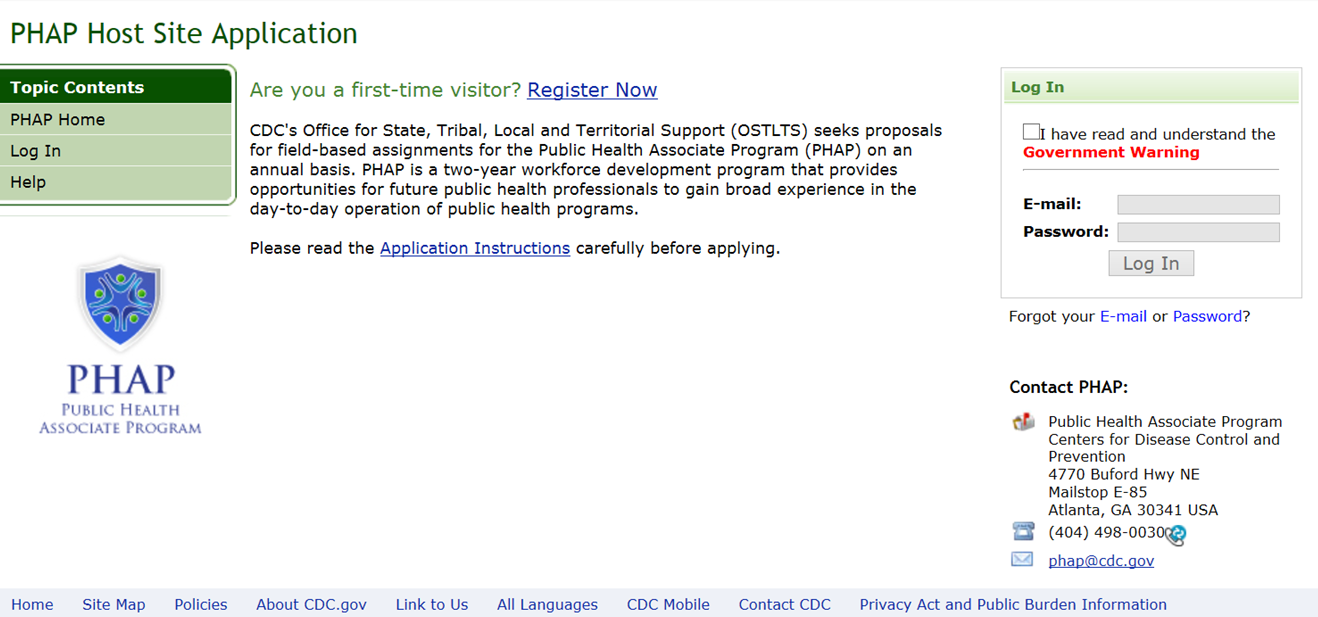 Figure 2.1-b. Privacy Act and Public Burden InformationTable 2.1-a. Login Page Data ElementsRegistration Page (For New Users)Figure 2.2-a. Registration Page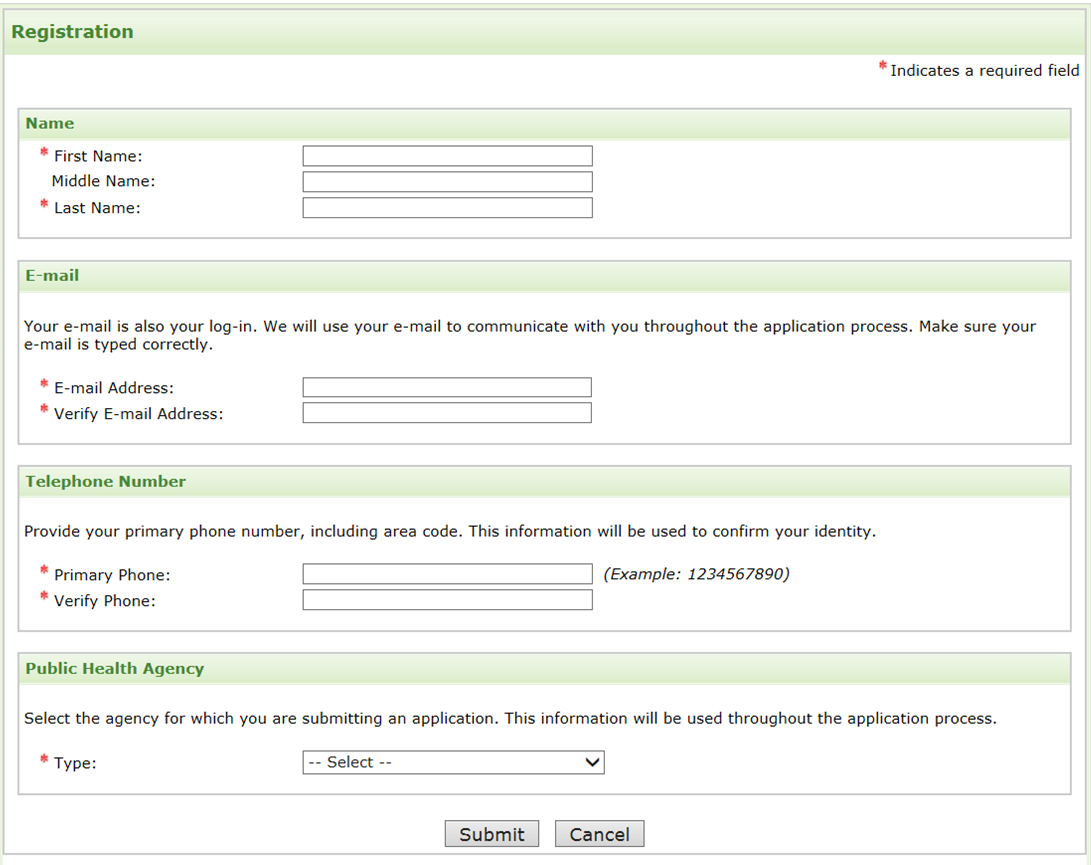 Figure 2.2-b. Registration Successful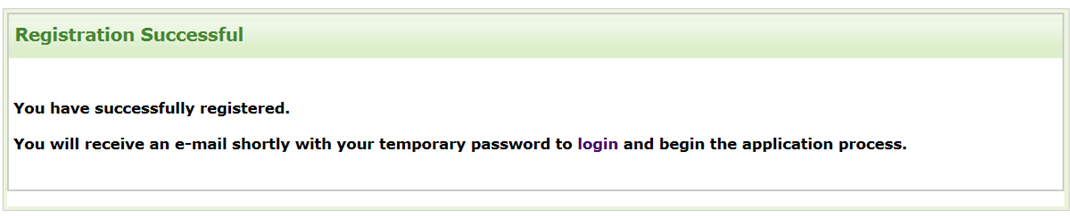 Table 2.2-a. Registration Page Data ElementsAdditional Fields for Specific Types of Public Health Agency Figure 2.2-c. Public Health Agency: CDC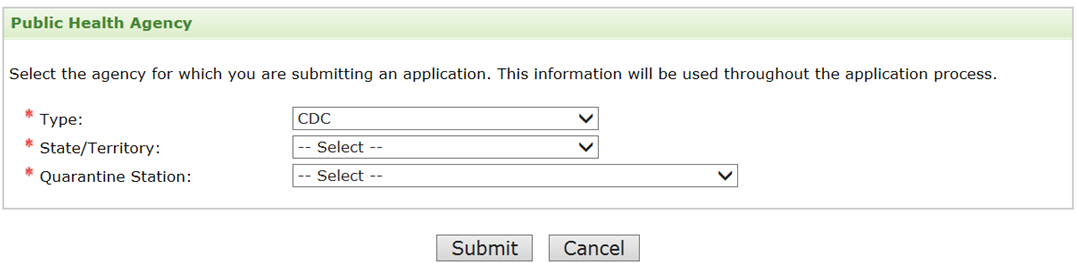 Figure 2.2-d. Public Health Agency: Other Federal Government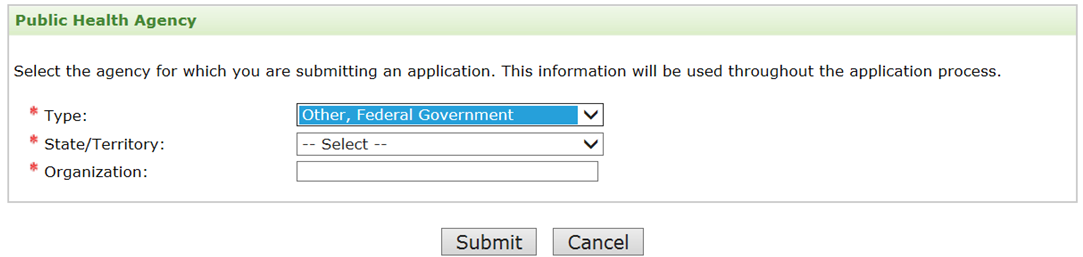 Figure 2.2-e. Public Health Agency: State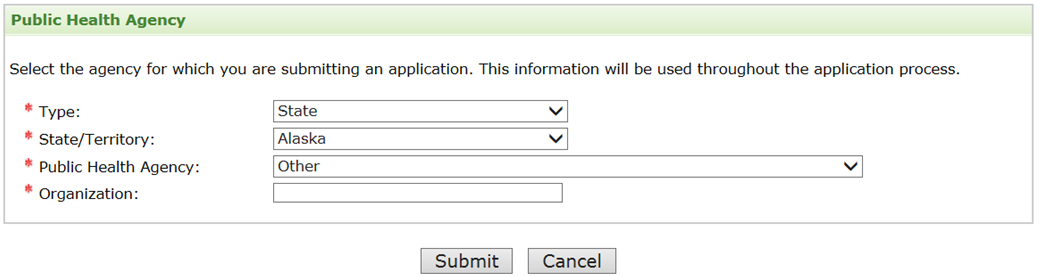 Figure 2.2-f. Public Health Agency: Local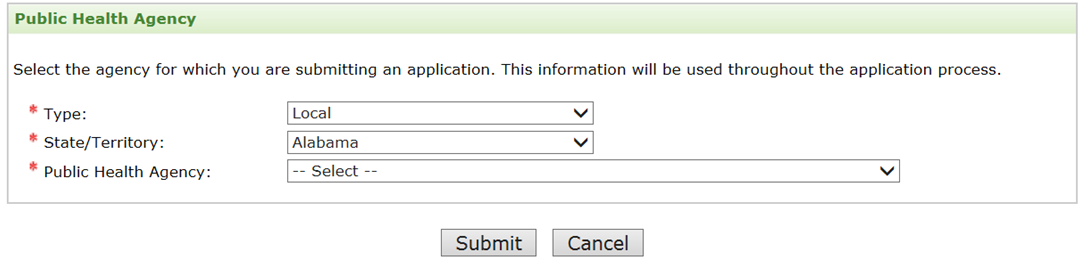 Figure 2.2-g. Public Health Agency: Territorial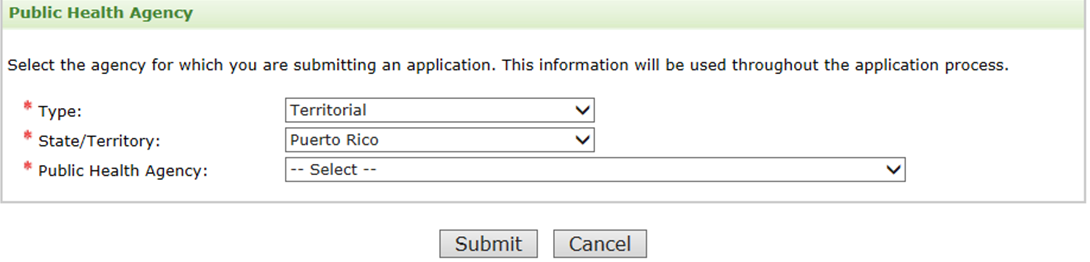 Figure 2.2-h. Public Health Agency: Tribal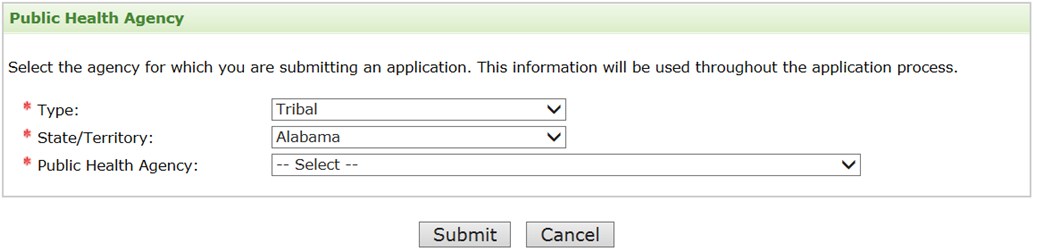 Figure 2.2-i. Public Health Agency: Other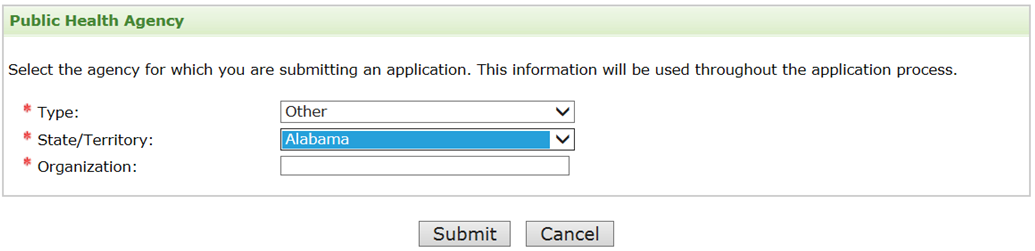 Figure 2.2-j. Public Health Agency: Community-based Organization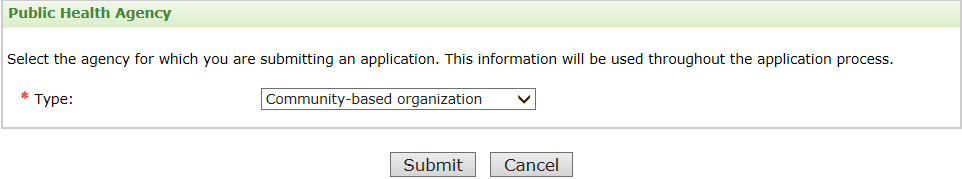 Figure 2.2-k. Public Health Agency: Indian Health Service area offices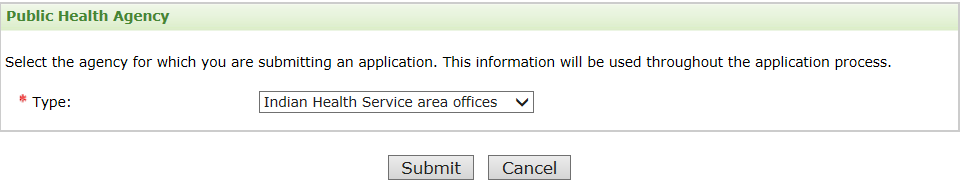 Figure 2.2-l. Public Health Agency: University or other academia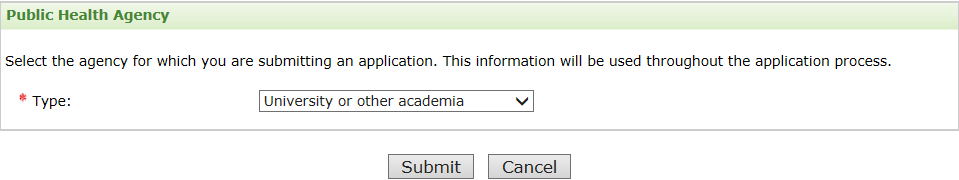 Figure 2.2-m. Public Health Agency: Private public health organization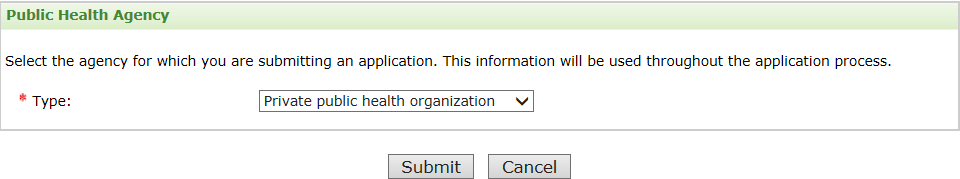 Table 2.2-b. Public Health Agency Section Data ElementsForgot Your E-mail? PageFigure 2.3-a. Forgot your Email? Contact Information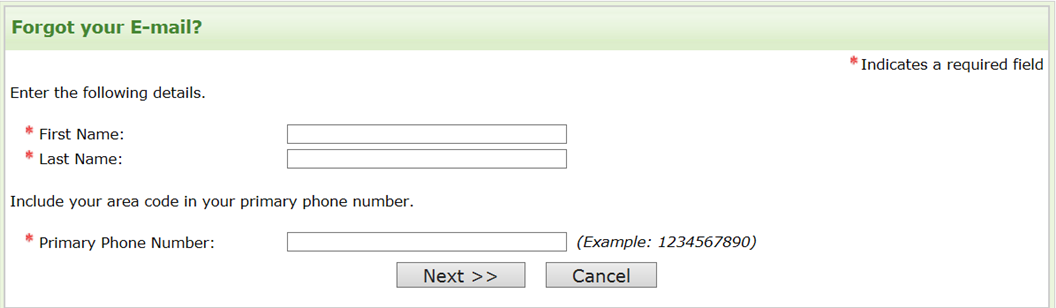 Figure 2.3-b. Forgot your Email? Secret Question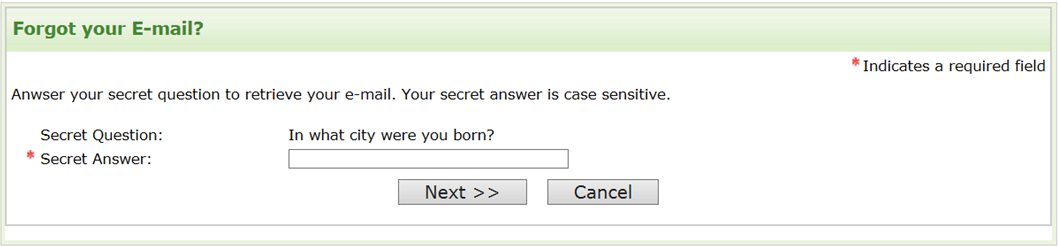 Figure 2.3-c. Forgot your Email? Email Display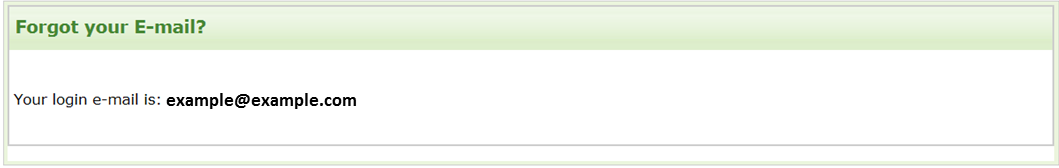 Table 2.3-a. Forgot your E-mail? Page Data ElementsForgot Your Password? PageFigure 2.4-a. Forgot your Password? Contact Information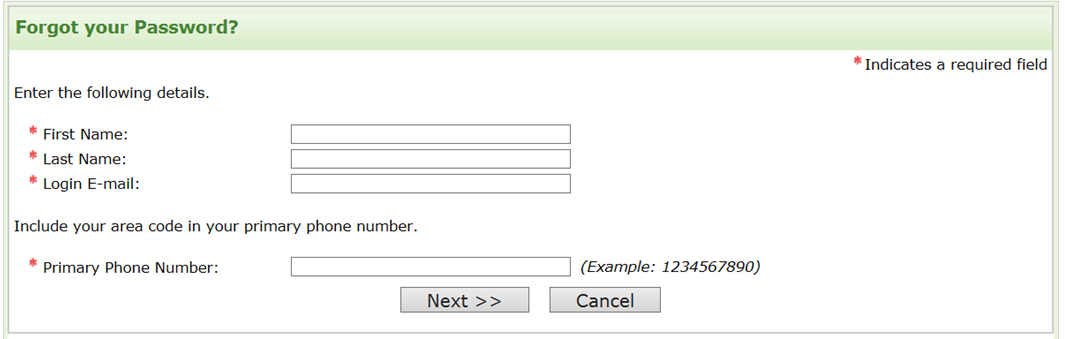 Figure 2.4-b.  Forgot your Password? Secret Question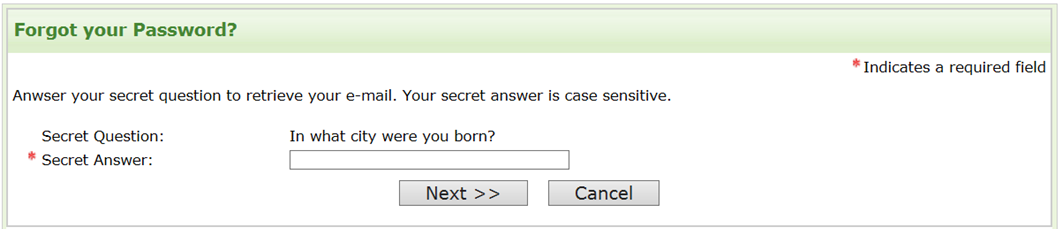 Figure 2.4-c. Forgot your Password? New Password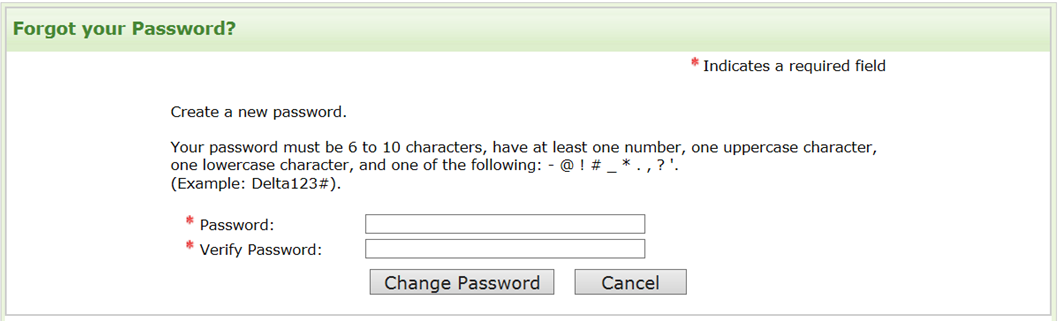 Figure 2.4-d. Forgot your Password? Password Changed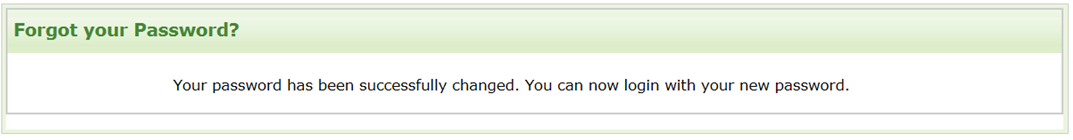 Table 2.4-a. Forgot your Password Page Data ElementsReset Password PageFigure 2.5-a. Reset Password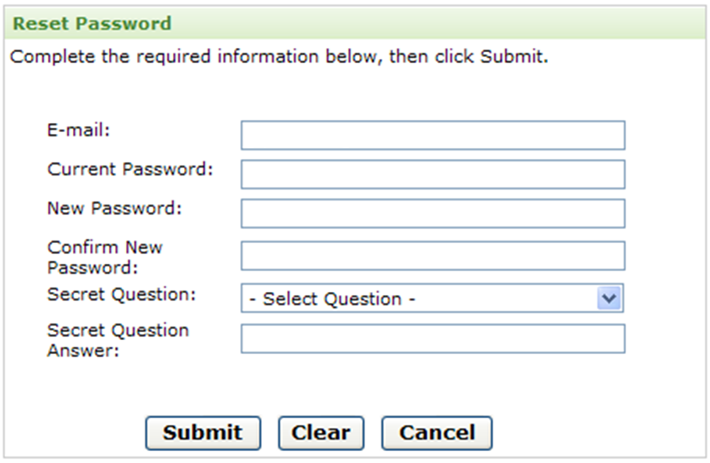 Table 2.5-a. Reset Password Data ElementsApplication Home PageFigure 2.5-a. Home Page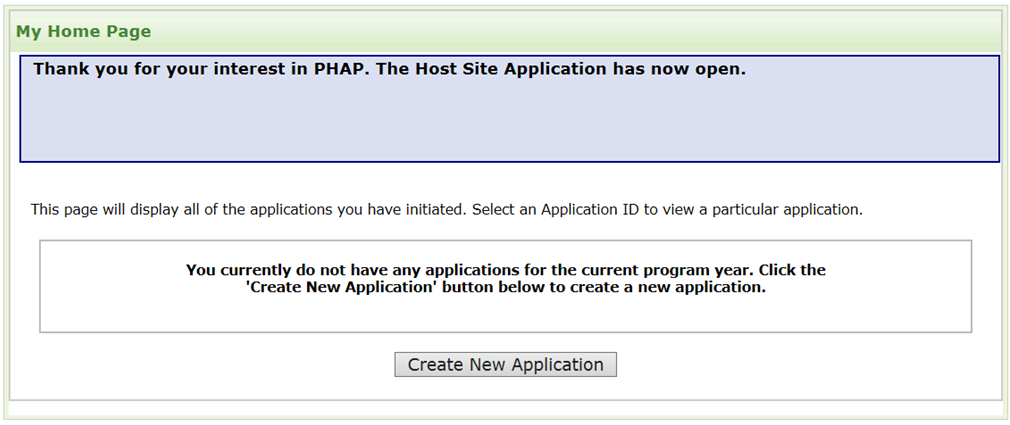 Figure 2.5-b. Create New Application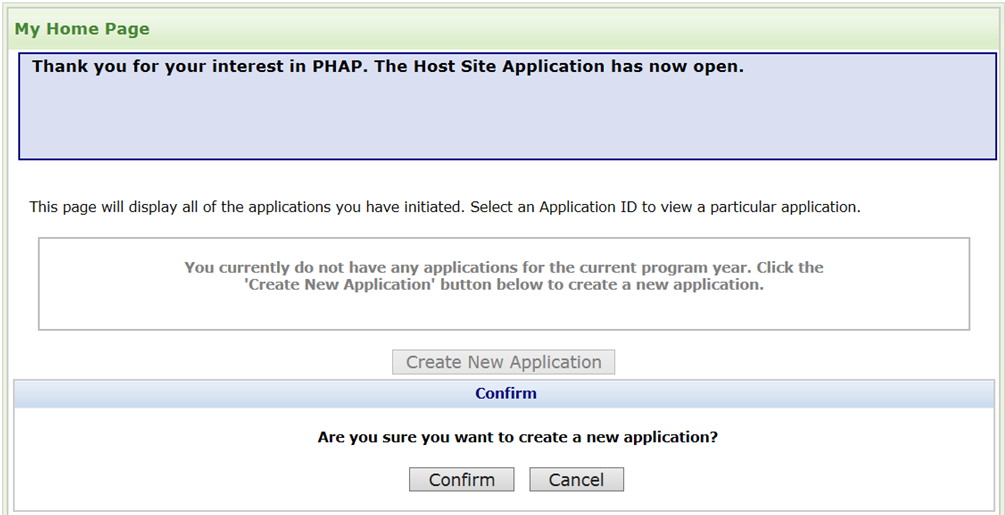 Figure 2.5-c. Home Page Application Submitted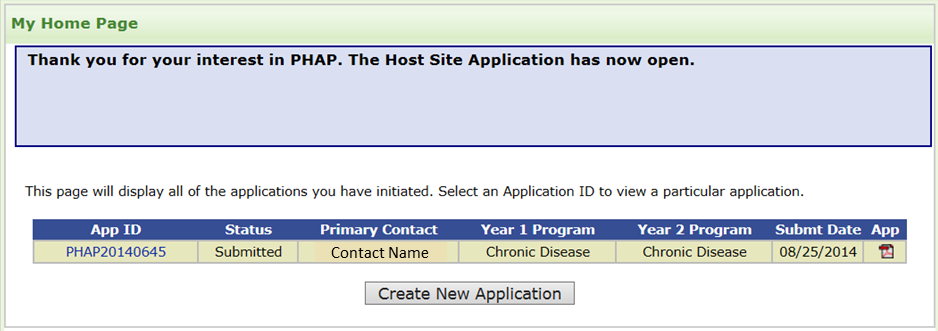 Application Instructions pageApplication Instructions  Figure 4.1-a. Application Eligibility and Finalization Example from PHAP*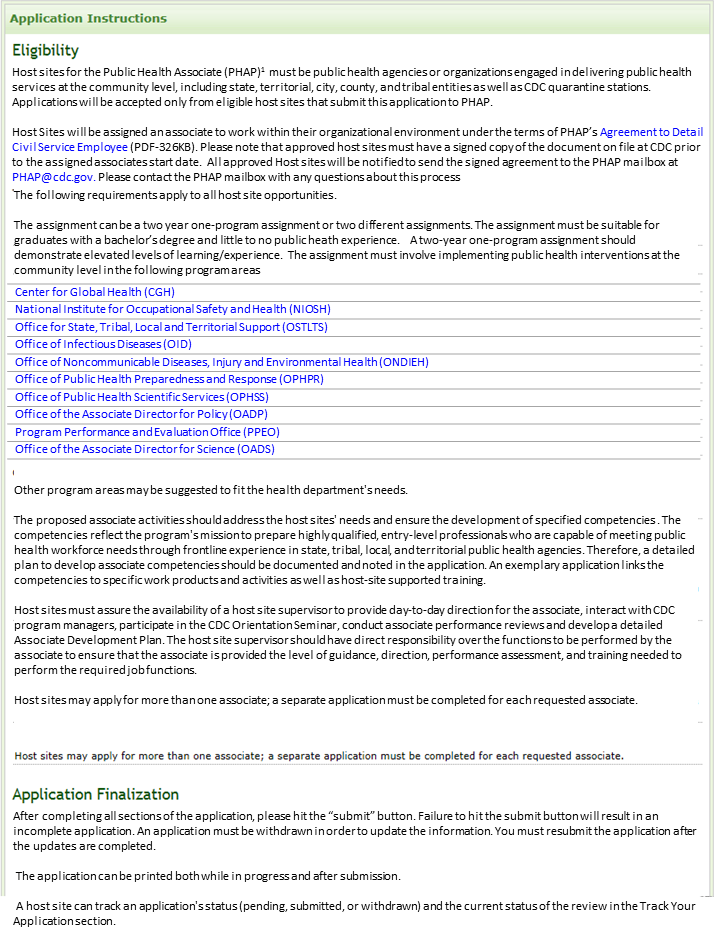 *Note: Instructions and information are tailored to each fellowship program’s information.Figure 4.1-b. Application Submission and Evaluation Criteria Example from PHAP*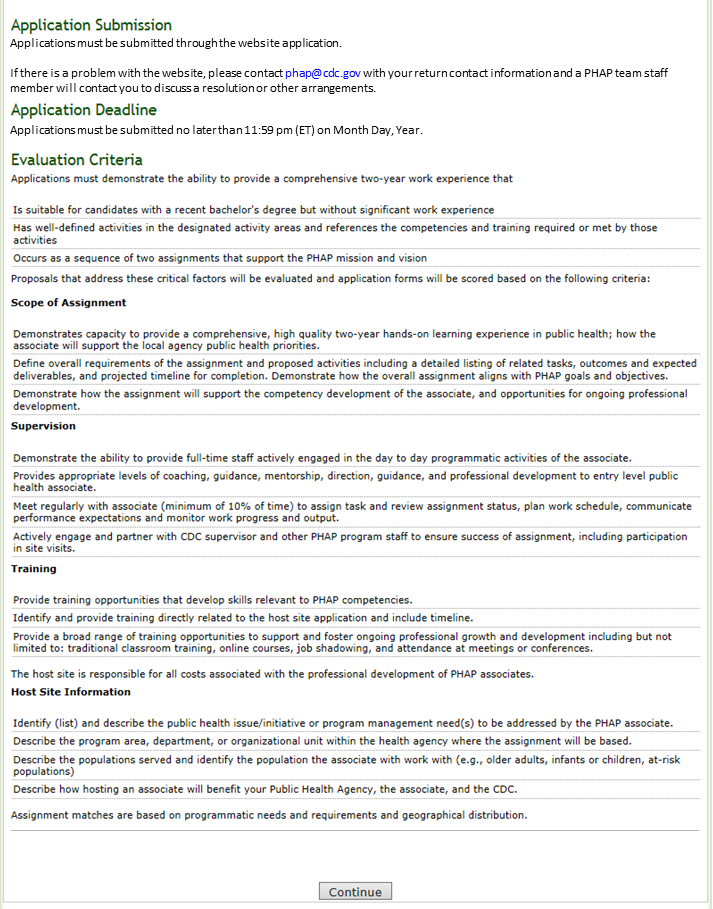 *Note: Instructions and information are tailored to each fellowship program’s information.Application Status PageApplication Status PageFigure 5.1-a. Application Status Page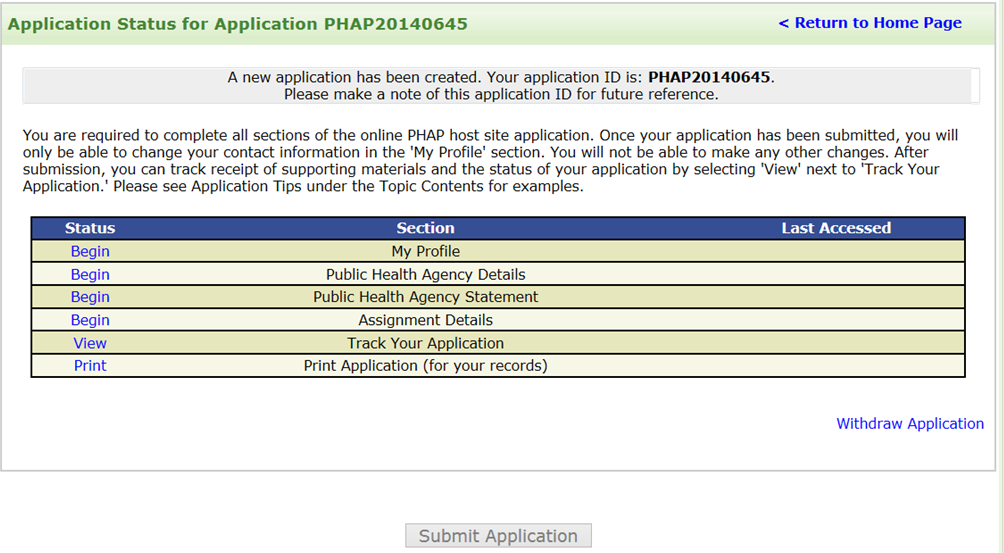 Track Your Application PageFigure 5.2-a. Track Your Application Page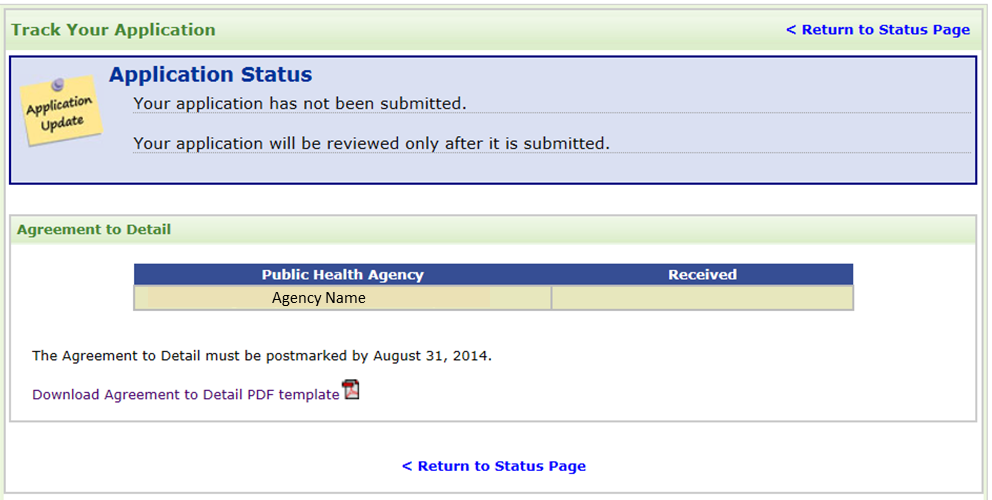 Application Submission SectionFigure 5.3-a. Submit Confirmation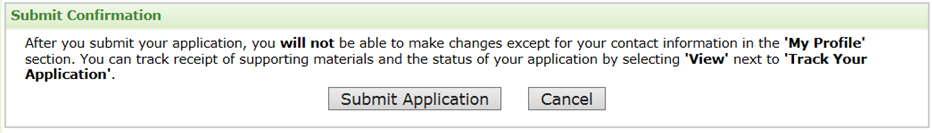 Figure 5.3-b. Application Certification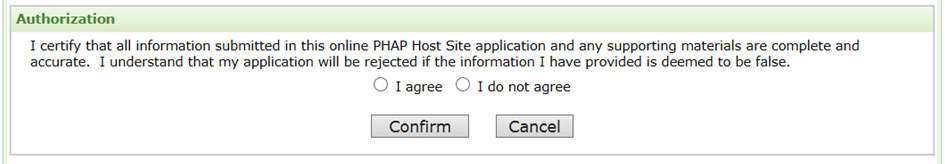 Table 5.3-a. Application Submission Section Data ElementsApplication Withdrawal Section Figure 5.4-a. Withdraw Application*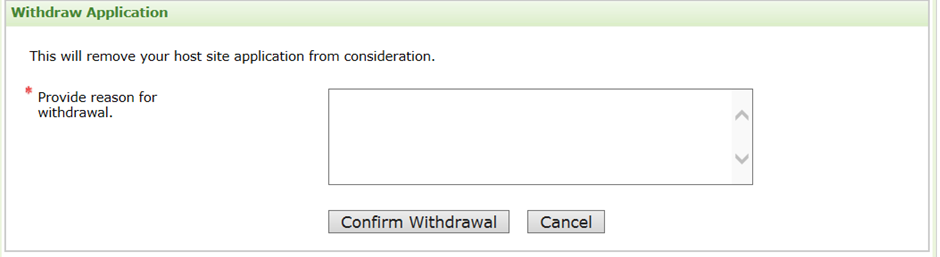 *Note: Only collected from applicants who wish to withdraw their applications.Table 5.4-a. Application Withdrawal Section Data ElementsMy Profile PageMy Profile SectionFigure 6.1-a. My Profile Section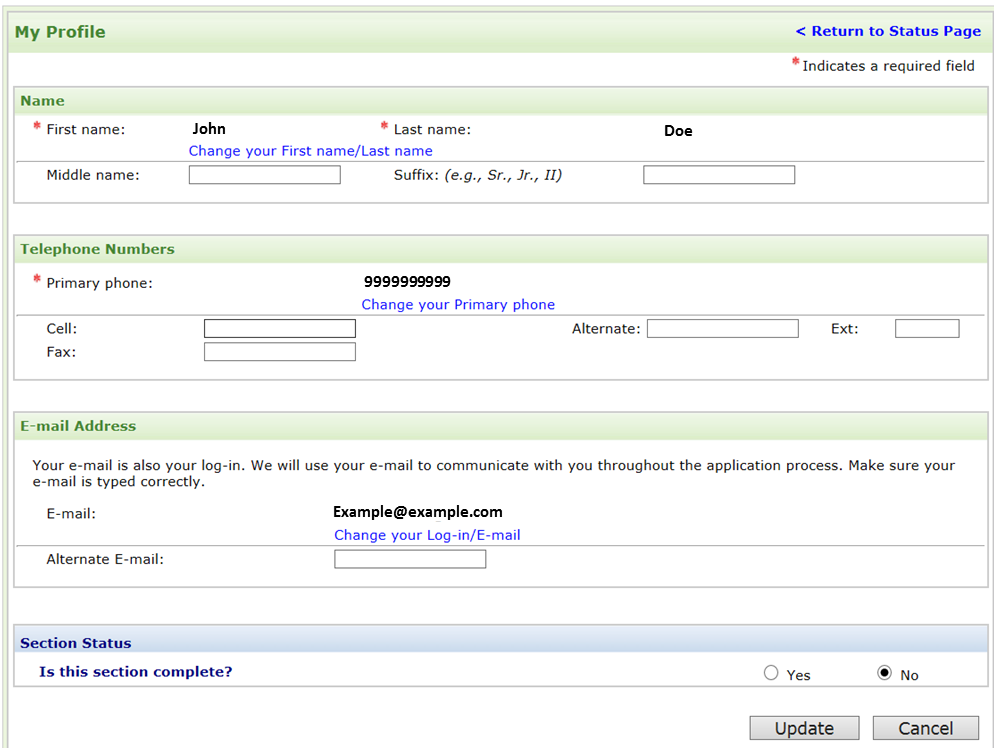 Table 6.1-a. My Profile Section Data ElementsPublic Health Agency Details PageContact Information SectionFigure 7.1-a. Contact Information*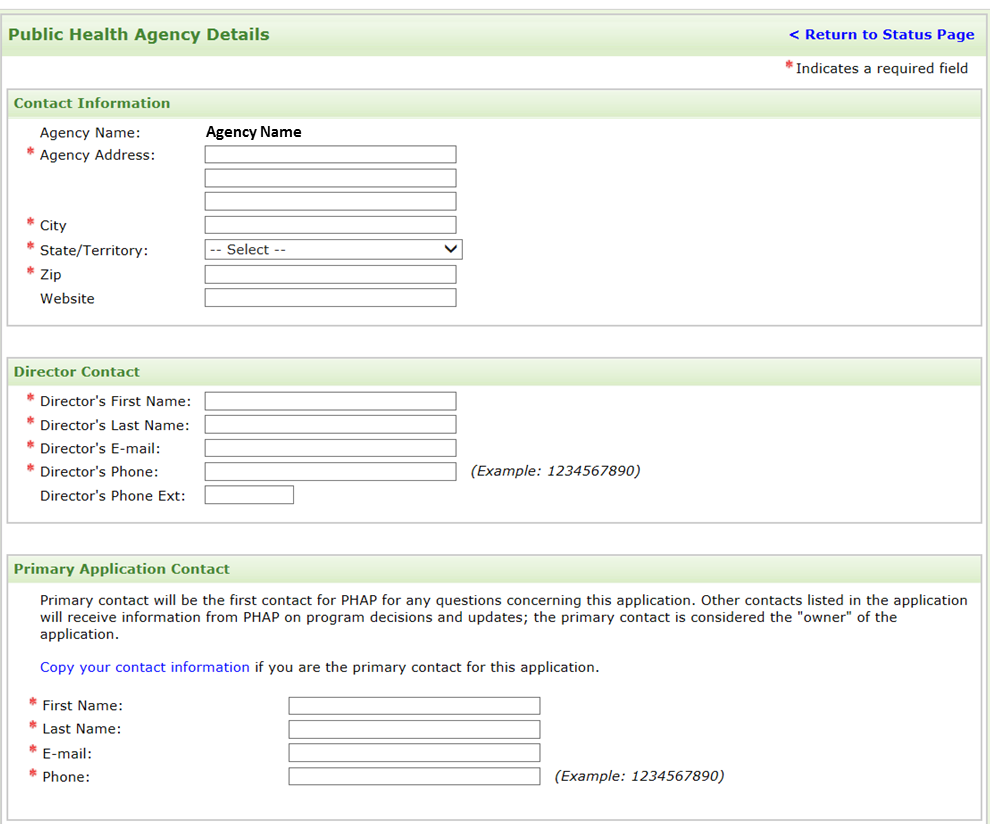 *Note: Primary Application Contact Data Elements are only collected if the primary contact differs from account holder.Table 7.1-a. Contact Information Section Data ElementsDescription SectionFigure 7.2-a. Description Section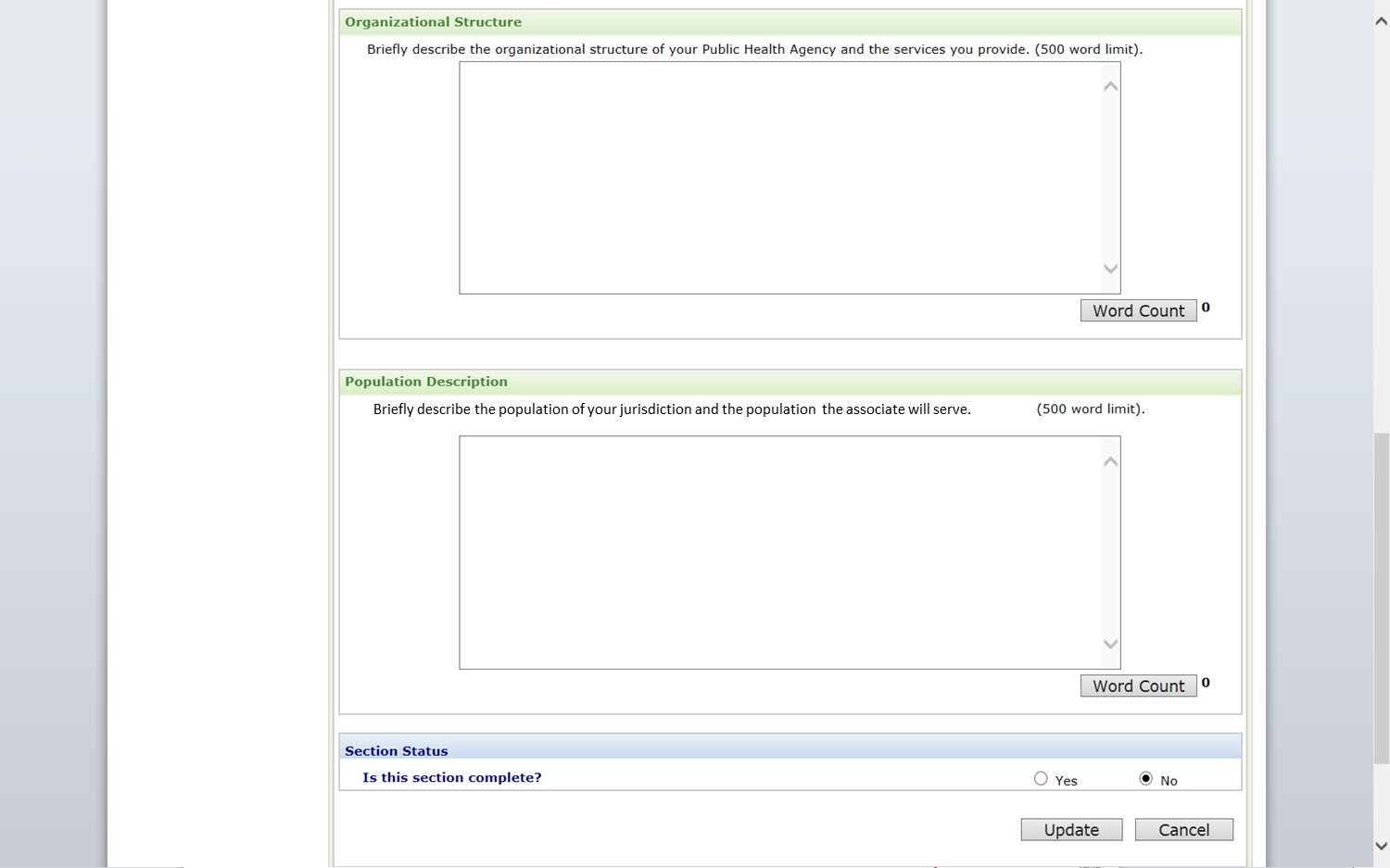 Table 7.2-a. Description Section Data ElementsPartnerships SectionFigure 7.3-a. Partnerships Section*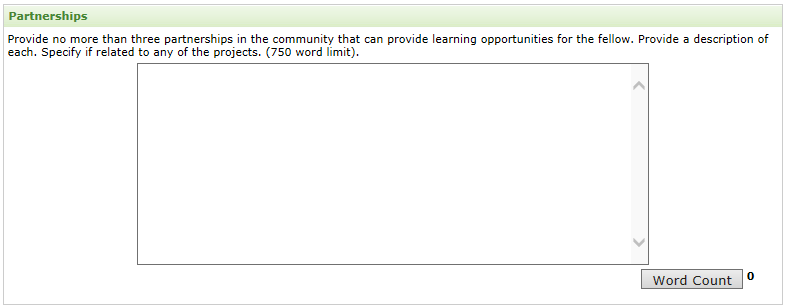 *Note: Only collected by Public Health Informatics Fellowship Program (PHIF). Table 7.3-a. Partnerships Section Data ElementsPublic Health Agency Statement PagePublic Health Agency Statement Section Figure 8.1-a. Public Health Agency Statement Page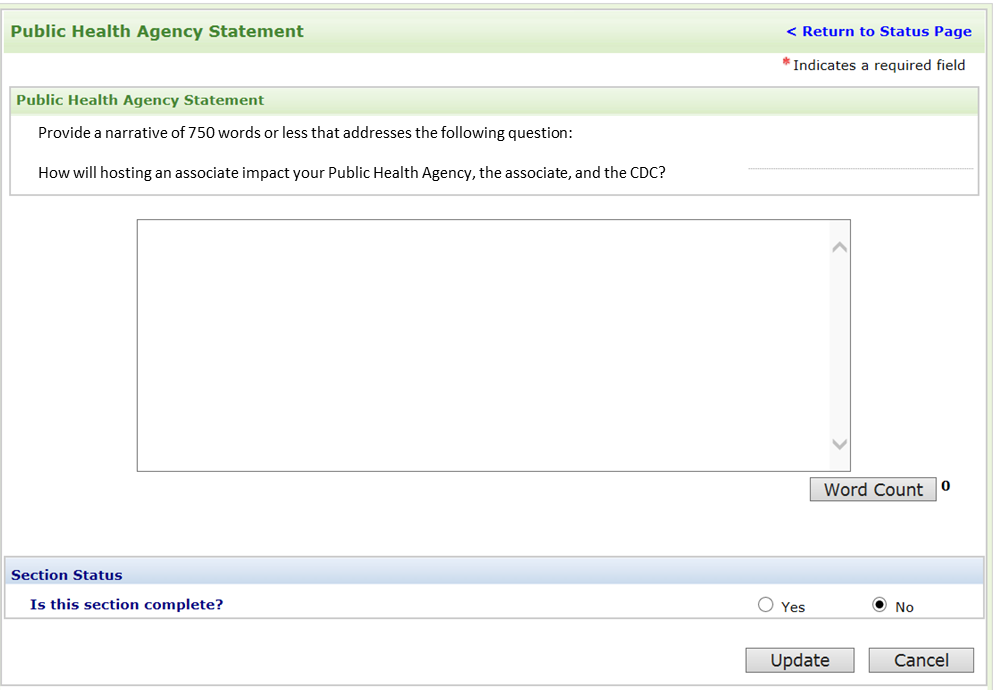 Table 8.1-a. 8.1	Public Health Agency Statement Page Data ElementsAssignment Details PageAssignment Details Home PageFigure 9.1-a. Assignment Details Home Page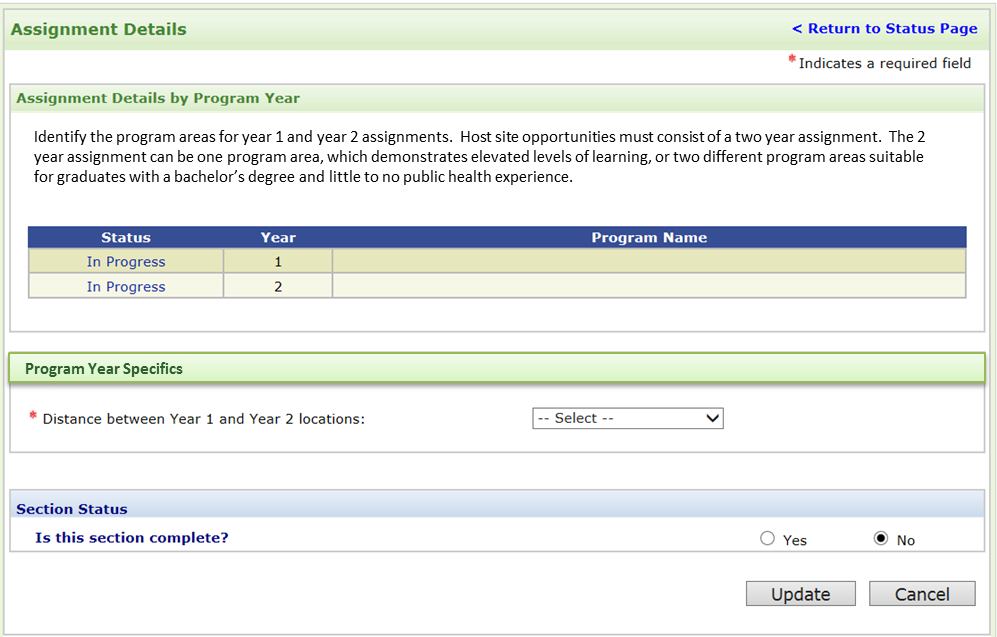 Table 9.1-a. Assignment Details Home Page Data ElementsProgram Information SectionFigure 9.2-a. Program Information* 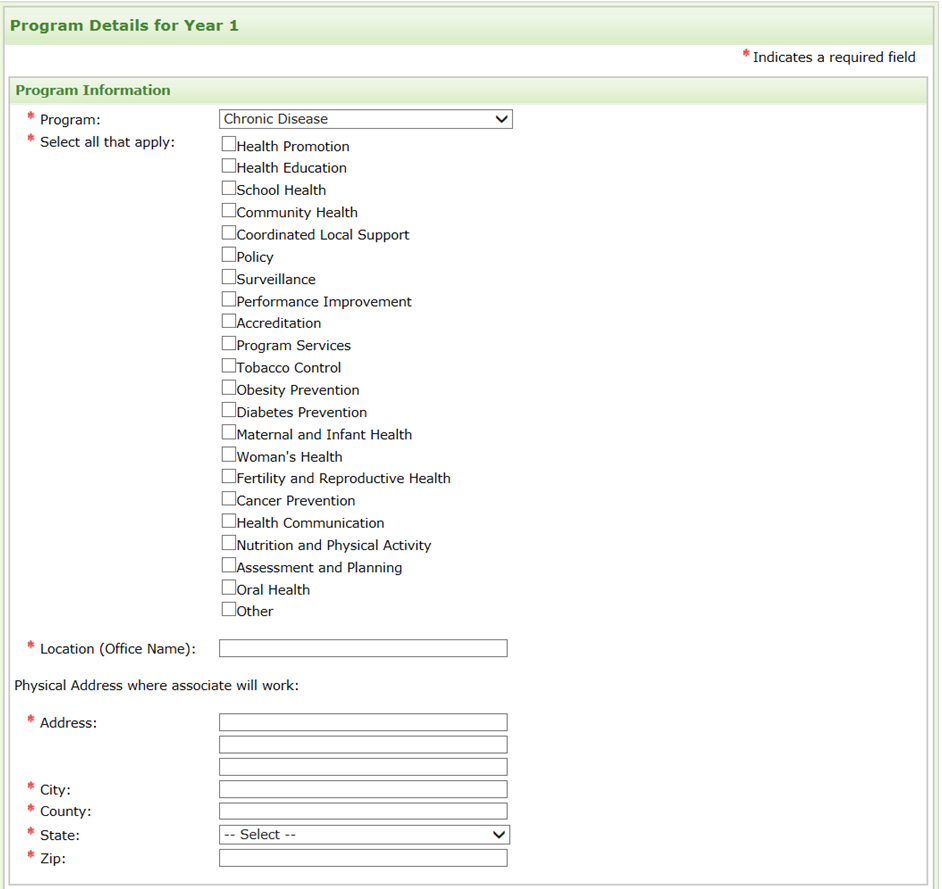 *Note: Same information collected for both year 1 and 2. Only Public Health Associate Program (PHAP) collects year 2 information.Figure 9.2-b. Additional Position Details* 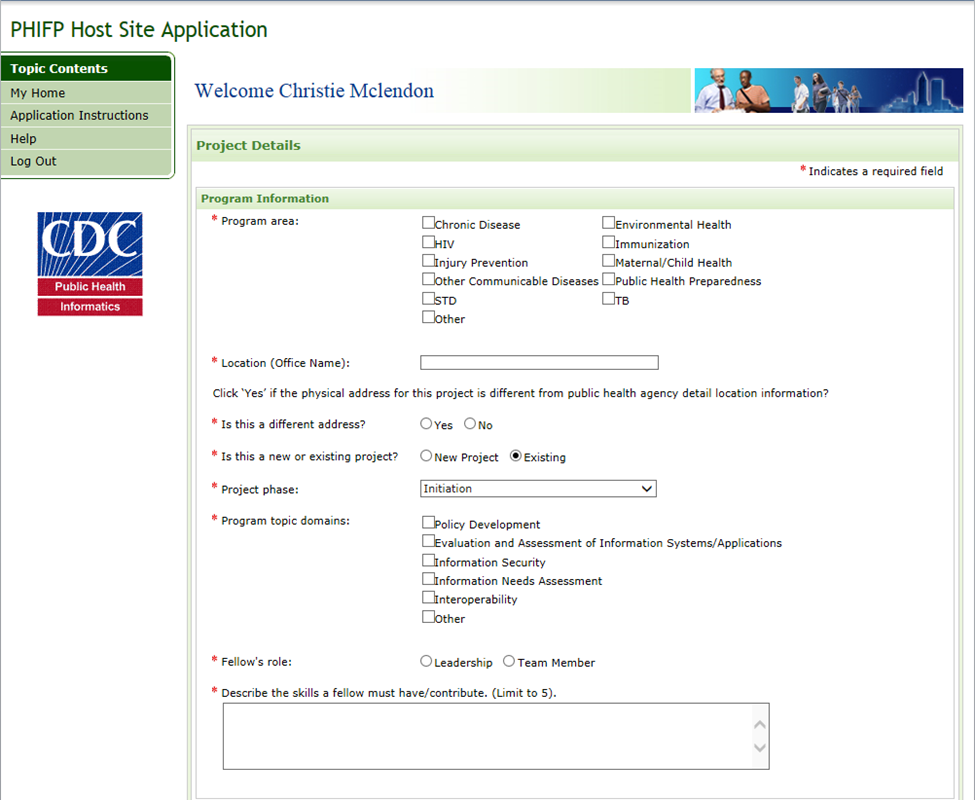 *Note: Only collected by Public Health Informatics Fellowship (PHIF) program.Figure 9.2-c. Additional Position Details for EIS*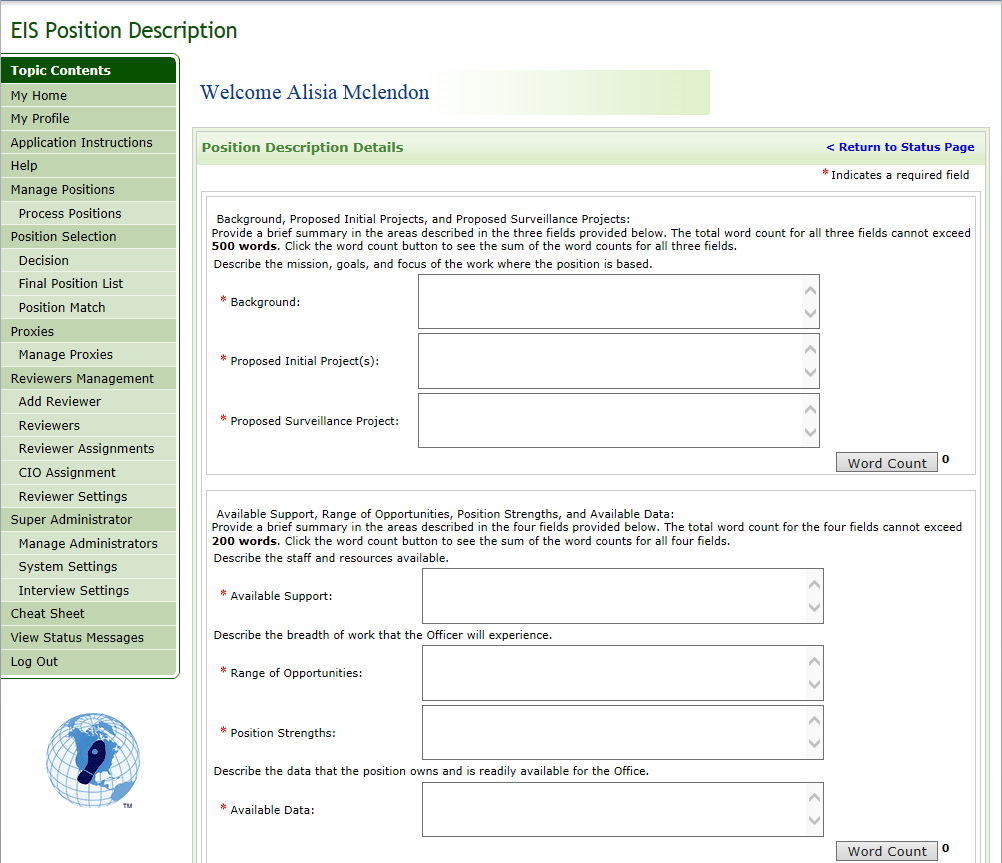 *Note: Only collected by Epidemic Intelligence Service (EIS) program.Table 9.2-a. Program Information Section Data ElementsActivities SectionFigure 9.3-a. Activities Section*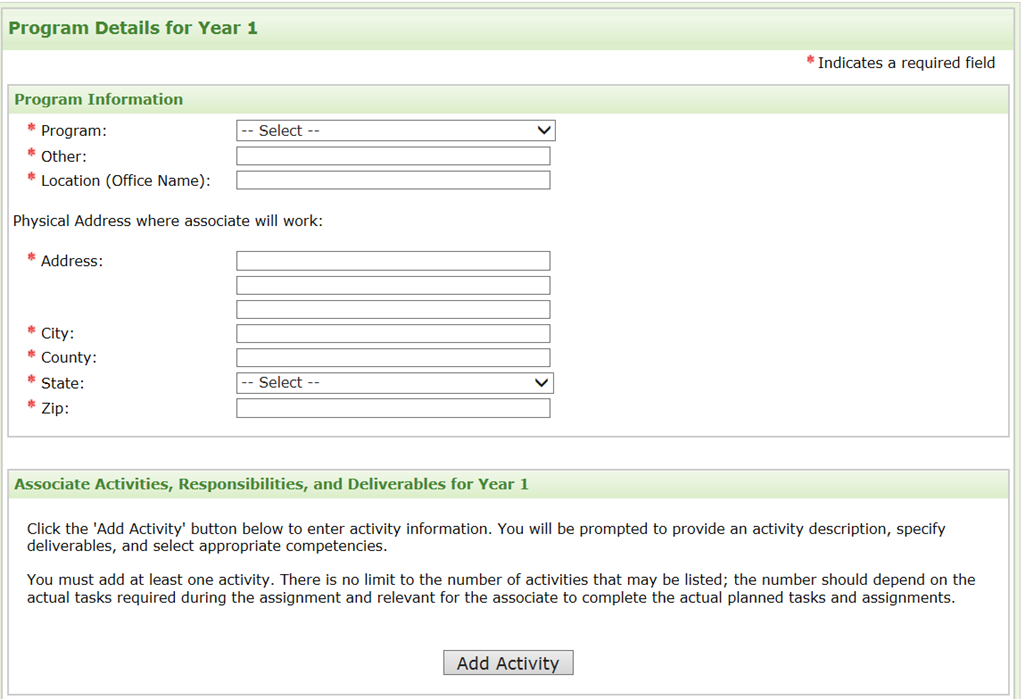 *Note: Same information collected for both year 1 and 2. Only Public Health Associate Program (PHAP) collects year 2 information.Figure 9.3-b. Activity*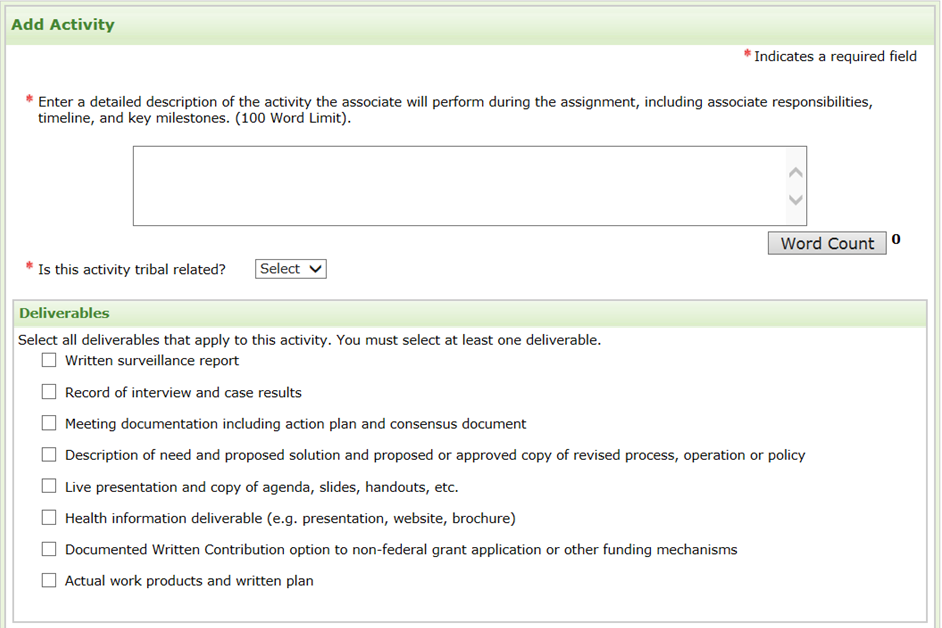 *Note: Same information collected for both year 1 and 2. Only Public Health Associate Program (PHAP) collects year 2 information.9.3-c. Additional Activities for PHAP*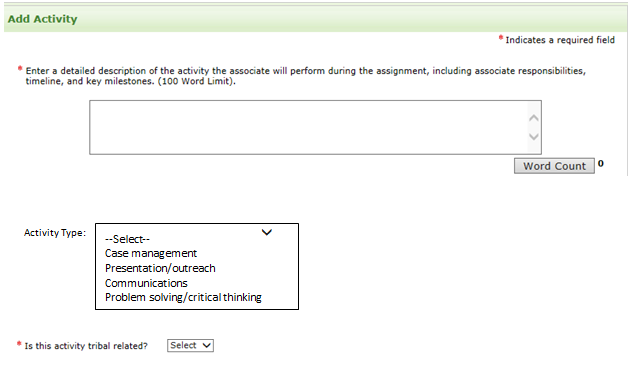 *Note: Same information collected for both year 1 and 2. Only Public Health Associate Program (PHAP) collects this information and year 2 information.Figure 9.3-d. Deliverable Timeline for PHAP*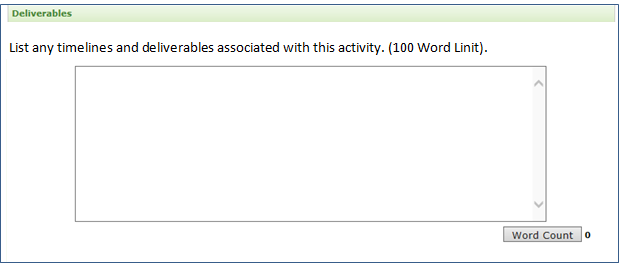 *Note: Same information collected for both year 1 and 2. Only Public Health Associate Program (PHAP) collects this information and year 2 information.Figure 9.3-e. Deliverables for all other fellowships**Note: Public Health Associate Program (PHAP) does not collect this information.Table 9.3-a. Program Activities Section Data ElementsCompetencies Sub-Section for Both Year 1 and 2Figure 9.3-f. Competency Categories for PHAP*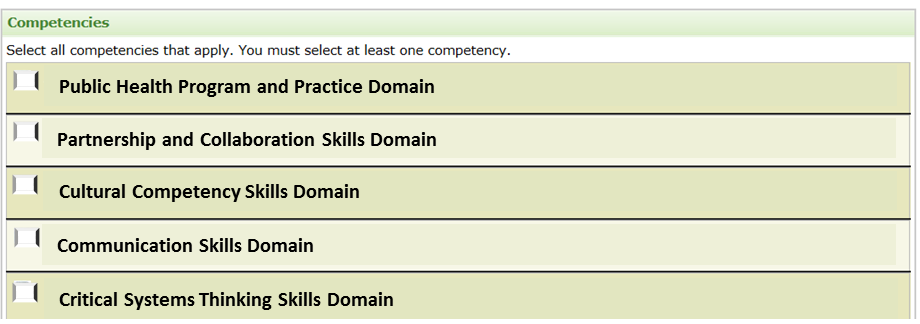 *Note: Same information collected for both year 1 and 2. Only Public Health Associate Program (PHAP) collects this information and year 2 information.Figure 9.3-g. Competencies Categories Sub-Section for all other fellowships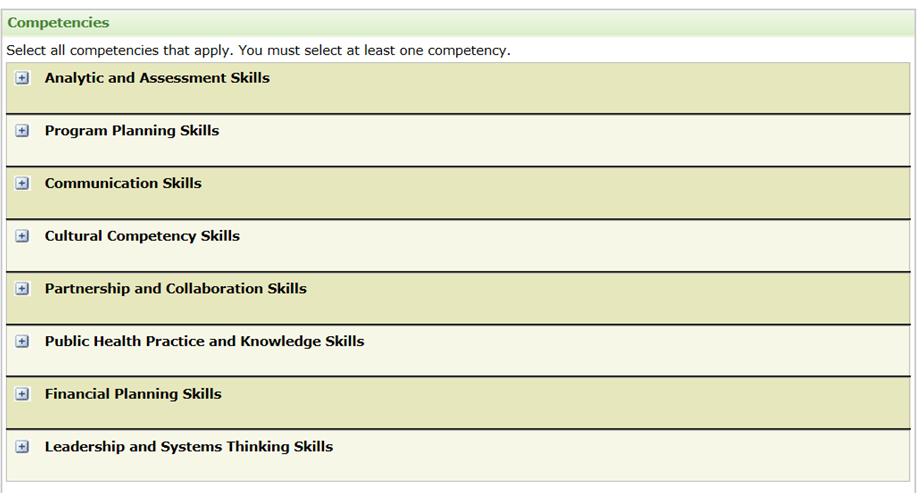 Figure 9.3-h. Analytic Assessment Skills*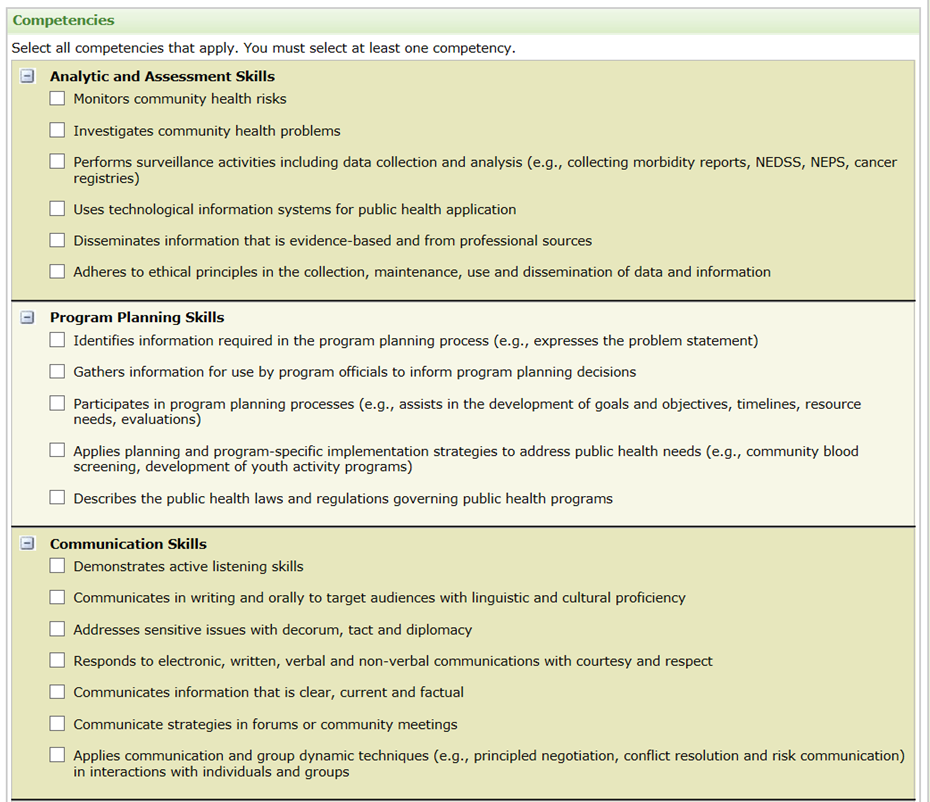 *Note: Public Health Associate Program (PHAP) does not collect this detailed information. Figure 9.3-i. Program Planning Skills**Note: Public Health Associate Program (PHAP) does not collect this detailed information.Figure 9.3-j. Communications Skills**Note: Public Health Associate Program (PHAP) does not collect this detailed information.Figure 9.3-k. Cultural Competency Skills*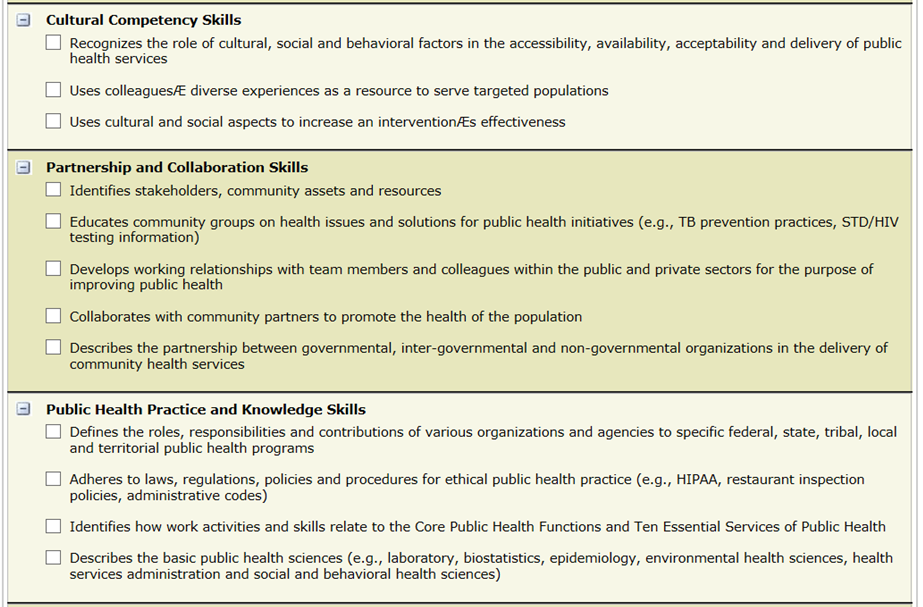 *Note: Public Health Associate Program (PHAP) does not collect this detailed information.Figure 9.3-l. Partnership and Collaboration Skills**Note: Public Health Associate Program (PHAP) does not collect this detailed information.Figure 9.3-m. Public Health Practice and Knowledge Skills**Note: Public Health Associate Program (PHAP) does not collect this detailed information.Figure 9.3-n. Financial Planning Skills*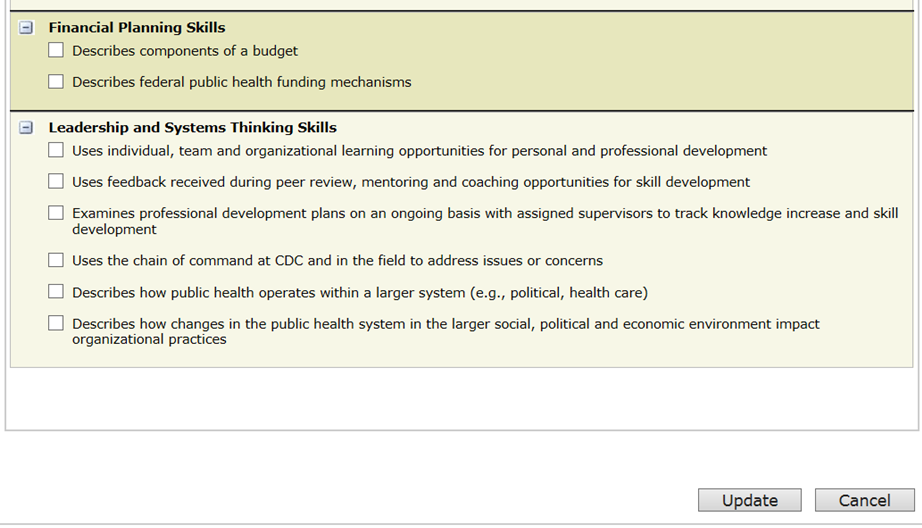 *Note: Public Health Associate Program (PHAP) does not collect this detailed information.Figure 9.3-o. Leadership and Systems Thinking Skills**Note: Public Health Associate Program (PHAP) does not collect this detailed information.Table 9.3-b. Competencies Sub-Section Data ElementsSpecial RequirementsFigure 9.4-a. Special Requirements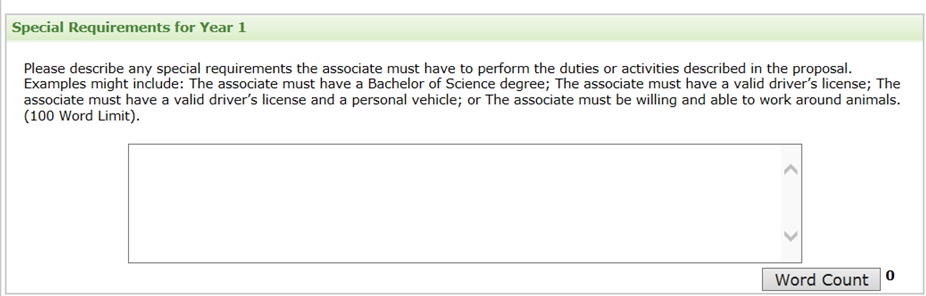 Figure 9.4-b. Specific Special Requirements for PHAP*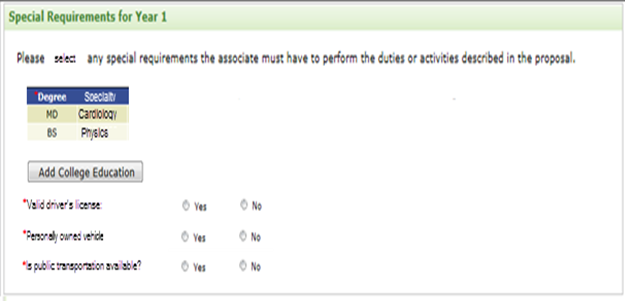 *Note: Same information collected for both year 1 and 2. Only Public Health Associate Program (PHAP) collects this information.Figure 9.4-c. Language Skills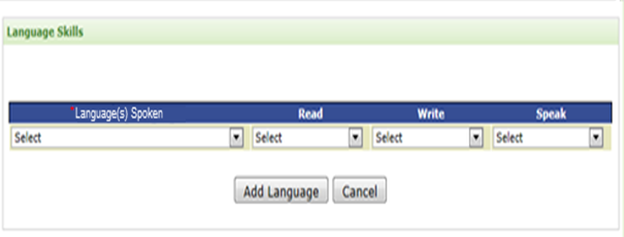 Table 9.4-a. Special Requirements Section Data ElementsPlanned TrainingsFigure 9.5-a. Planned Trainings*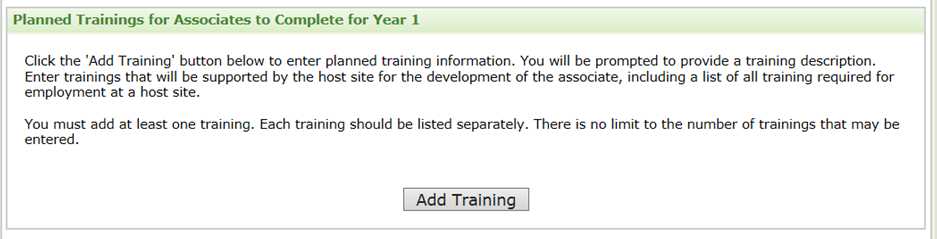 *Note: Same information collected for both year 1 and 2. Only Public Health Associate Program (PHAP) collects year 2 information.Figure 9.5-b. Training*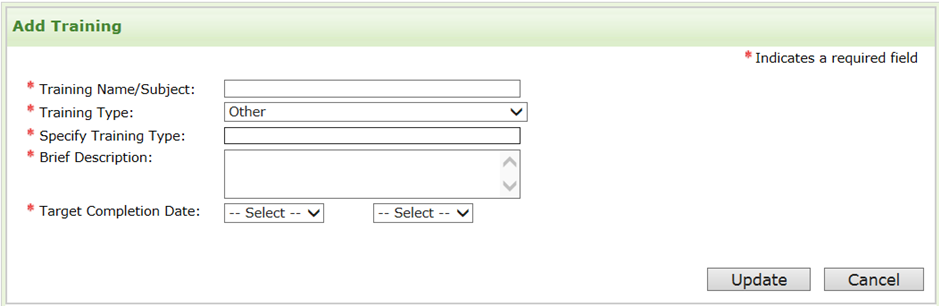 *Note: Same information collected for both year 1 and 2. Only Public Health Associate Program (PHAP) collects year 2 information.Table 9.5-a. Program Training Section Data ElementsSupervisor SectionFigure 9.6-a. Supervisor Section*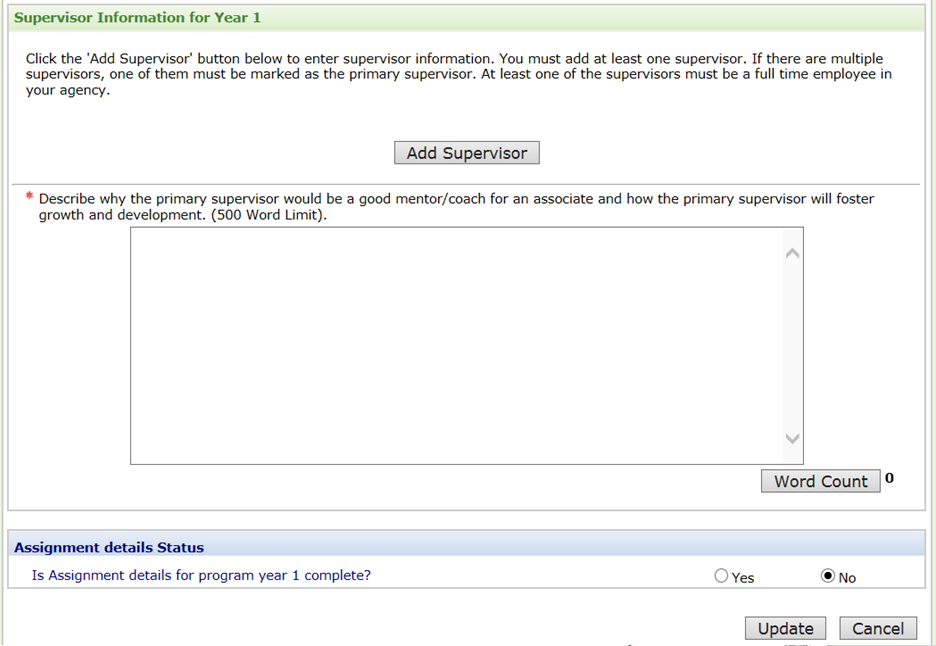 *Note: Same information collected for both year 1 and 2. Only Public Health Associate Program (PHAP) collects year 2 information.Figure 9.6-b. Supervisor Information*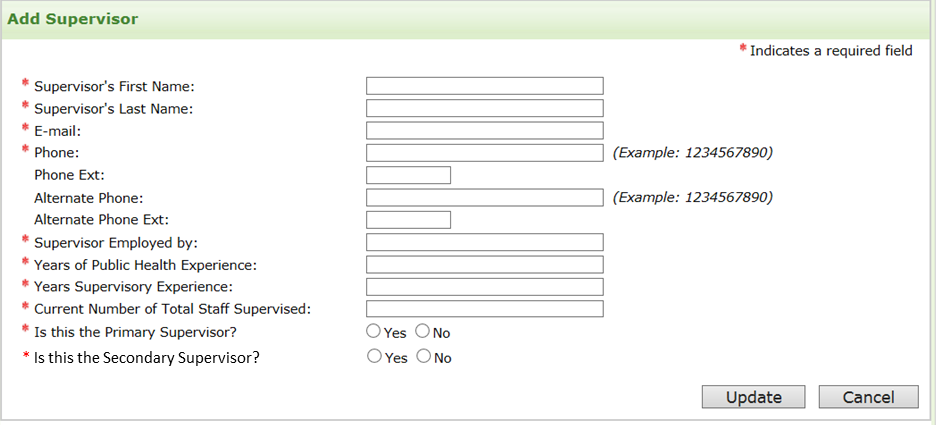 *Note: Same information collected for both year 1 and 2. See next figure for option to copy from year 1. Only Public Health Associate Program (PHAP) collects year 2 information. Figure 9.6-c. Year 2 Supervisor Copy from Year 1*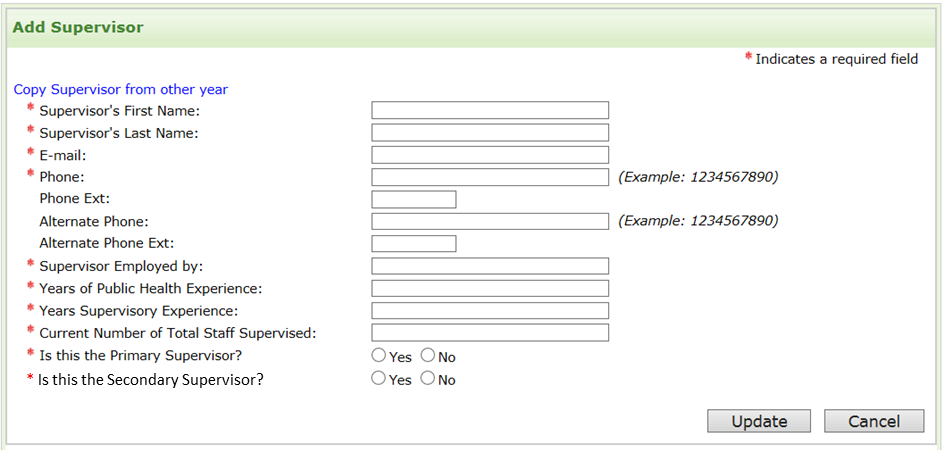 *Note: Only collecting new information if supervisor for year 2 differs from year 1. If the same, applicant could select to copy from previous year. Only Public Health Associate Program (PHAP) collects year 2 information.Figure 9.6-d. Additional Supervisor Information*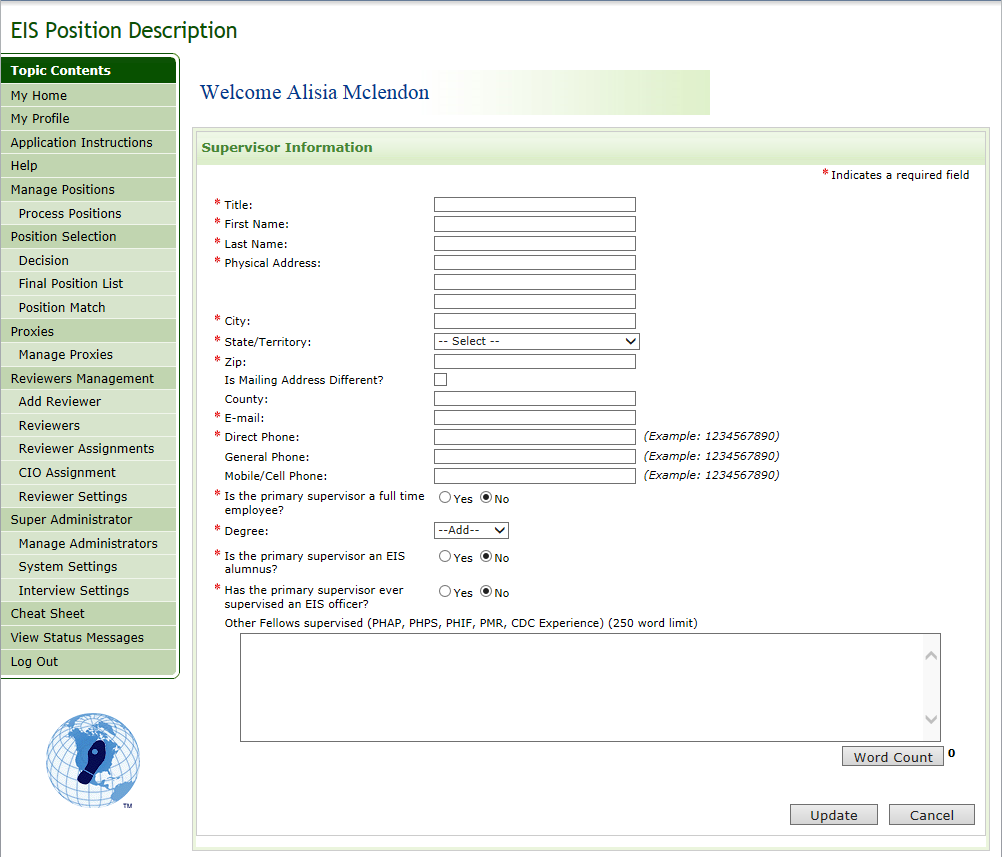 *Note: Only Epidemic Intelligence Service, Public Health Informatics Fellowship, and Preventive Medicine Residency and Fellowship programs collect this information.Table 9.6-a. Supervisor Section Data ElementsAppendix A – E-mails Applicant Registration ConfirmationDear $strFname$ $strLname$:  You are successfully registered as an applicant for $strAddressText$. Below is the login information for you to login:    Your log-in:
    E-mail: $strEmail$
    Temporary password: $pw$
    $strAddressText$: $strAddress$ Please do not reply to this e-mail. This e-mail address is not monitored.CONFIDENTIALITY NOTICE: This electronic mail may contain information that is privileged, confidential, or otherwise protected from disclosure to anyone other than its intended recipients. Any dissemination or use of this electronic mail or its contents by persons other than the intended recipients is strictly prohibited. If you have received this communication in error, please delete the original message.Applicant Reset Password InformationDear $strFname$ $strLname$:  This e-mail provides your $strProgramName$ login information.    E-mail: $strEmail$
    Temporary password: $pw$
    $strProgramName$: $strAddress$ Please do not reply to this e-mail. This e-mail address is not monitored.CONFIDENTIALITY NOTICE: This electronic mail may contain information that is privileged, confidential, or otherwise protected from disclosure to anyone other than its intended recipients. Any dissemination or use of this electronic mail or its contents by persons other than the intended recipients is strictly prohibited. If you have received this communication in error, please delete the original message.Application Submission ConfirmationDear strFname strLname,  Thank you for submitting your host site application for the Public Health Associate Program (PHAP). We have received your application and must receive the supporting document (Agreement to Detail) by strSubmissionDate. Host sites must have a signed copy of this document on file at CDC prior to the start date of the assigned Associate.  You may track receipt of documents and the status of your application online at: InternetWebAddress.  Please have your supporting documents mailed directly to:  Public Health Associate ProgramATTN: PHAP ApplicationCenters for Disease Control and Prevention4770 Buford Highway, NE, MS E-85Atlanta, GA 30341CONFIDENTIALITY NOTICE: This electronic mail may contain information that is privileged, confidential, or otherwise protected from disclosure to anyone other than its intended recipients. Any dissemination or use of this electronic mail or its contents by persons other than the intended recipients is strictly prohibited. If you have received this communication in error, please delete the original message.Appendix B – Example Agreement to Detail AGREEMENT TO DETAILFEDERAL CIVIL SERVICE PERSONNELPUBLIC HEALTH ASSOCIATE PROGRAM (PHAP)To State, Tribal, Local, or Territorial Host AgencyPursuant to section 214 of the Public Health Service Act (42 U.S.C. § 215), the Centers for Disease Control and Prevention (hereinafter CDC) hereby agrees to the request for detail of CDC civil service personnel (hereinafter associate) to state and local public health agencies (hereinafter “host agency”) as specified below. This agreement is for the Public Health Associate Program (PHAP). I. JUSTIFICATION FOR DETAIL ASSIGNMENT A. The detail of CDC civil service personnel will assist CDC and host agency in carrying out disease prevention, health promotion and protection, and other public health activities. B. Associate(s) will provide assistance to host agency in developing, implementing, and evaluating public health programs. C. Associate(s) will promote and enhance state, tribal, local and territorial capacity. II. OBJECTIVES FOR DETAIL ASSIGNMENT A. To provide opportunities to expand and enhance the skills and development of CDC associates assigned to host agency. B. To contribute to overall state, tribal, local and territorial health goals in support of national health. C. To reduce the incidence of disease and injury, disability and death. D. To strengthen federal, state and local capacity to prepare for, detect, report, respond to, contain and recover from public health effects of terrorism and other public health emergencies. III. POSITION DATA AND SUPERVISION CDC is responsible for the selection and supervision of associates in accordance with CDC recruitment, hiring, and merit promotion policies, regulations, and requirements. A. The host agency shall provide a work environment free of verbal, written, or physical  conduct that has the purpose or effect of unreasonably interfering with the associate’s performance or that creates an intimidating, hostile, or offensive environment. The host agency shall abide by all federal laws and regulations applicable to workplace conduct. B. The host agency will provide the associate(s) with work space equipped with resources and materials that will provide the associate(s) with access to communications equipment (e.g., computers, electronic mail, telephone and facsimile machines) to allow them to maintain regular contact with CDC and for routine business purposes. This includes ensuring that associates have access to CDC secure systems through the host site computer network/firewall. C. The host agency will immediately report any workplace incident to the CDC PHAP Supervisor. This includes associate exposure or injury, breach of security policies, or IT security issue. D. Associates will have the same rights, responsibilities, and supervision as comparably situated employees of the host agency including receiving reimbursement for local travel expenses, participating in host site training, and receiving technical direction and mentoring from host site employees. E. CDC will provide broad guidance, technical consultation, and official supervision to associate(s). Furthermore: 1. Each associate’s performance will be formally assessed by CDC in accordance with established CDC performance management systems for civil service employees. In completing an associate’s evaluations (both at end-of-year and at mid-year) CDC will solicit input from appropriate host agency staff regarding the associate’s performance. Performance evaluations will include an assessment of the associate’s achievement of required program competencies. 2. Host agency officials may make recommendations to CDC officials regarding any formal recognition that the employee would be eligible to receive based on performance or contributions to the program in accordance with the federal compensation guidelines. 3. Any publication that includes the name of a CDC associate must be submitted for and receive CDC clearance prior to submission for publication. The publication should include the associate’s CDC affiliation as well as local affiliation with his/her name. Standard CDC guidelines for authorship should be followed when determining whether a CDC associate’s name should be included as an author on a publication (General Administration No. CDC-69). 4. Any request by an associate for approval of work outside his/her current job and assignment must be submitted in writing through both the associate’s host agency supervisor and his/her most immediate CDC supervisor to the appropriate management level at CDC. 5. The CDC will ultimately be responsible for rendering any appropriate disciplinary action that host agency proposes against an associate. 6. The host agency supervisor will work closely with associate to resolve any routine questions or issues that arise regarding the assignment or the associate’s performance. 7. The host agency will promptly advise CDC of any serious performance or behavioral concerns about an associate. In these cases, host agency and CDC staff will work together to attempt to resolve such concerns with the associate, either informally or formally, depending upon the nature of the concern. Other CDC resources may be called upon by the immediate supervisor to help resolve the issues. 8. If informal and/or formal efforts fail to resolve a problem, the host agency may request the removal of an associate. Such request must be forwarded, in writing, through the senior management of the host agency to the CDC PHAP Director and must state: 1) a substantive basis for the request, 2) efforts taken by host agency otherwise resolve the problem, and 3) the proposed date for the removal (not less than 90 days from the date of the request). Upon receipt of such a request, CDC will take appropriate action in consultation with host agency and the associate. 9. CDC may mobilize an associate during an emergency response to act as a CDC responder, either in the field or a CDC-site. During these emergency responses, CDC will inform the host agency of the activation of the associate for the emergency response, the anticipated duration of the associate to the emergency response efforts and will be responsible for all supervision, training and travel costs related to CDC emergency response mobilization. a. This section does not apply to situations where an associate is acting for the host site in an emergency response situation. b. CDC may supersede a host agency in mobilizing an associate for emergency response in a state or with a host agency. IV. COSTS A. Projected costs for associate(s)’ salary, fringe benefits, and related expenses will be budgeted annually by CDC. B. Expenses incident to the associate(s)’ employment and travel will be paid as follows: 1. Pay and allowances will include, but will not be limited to, premium pay (e.g., holiday and overtime pay, see #3 below), CDC’s share of costs for health benefits, group life insurance, and civil service or social security retirement coverage, and any out-of-state travel by any associate, or any in-state travel required by CDC. 2. An associate’s salary will be paid on a biweekly basis. Payment for Civil Service employees will be dependent on the timely receipt of the appropriate time and attendance reports associate is required to submit to his/her CDC timekeeper. Payment will be issued by the CDC in accordance with federal rules and procedures. 3. Premium pay for overtime worked by Civil Service must be approved in advance by the appropriate management staff within CDC. Associate(s) must complete and submit the necessary paperwork in advance of the overtime before any payment will be authorized. 4. Individual performance ratings will serve as the basis for recommending with-in grade salary increases and merit pay increases for Civil Service employees. A year one associate with a minimum of a fully successful (or equivalent) rating, will receive a promotion in year 2. 5. Any in-state or local travel by an associate that is required by host agency will be paid by host agency. This includes reimbursement for expenses related to host site required or sponsored training. CDC required training will be supported by CDC. V. LEAVE AND HOURS OF DUTY A. Civil Service associate(s) are required to work an 80-hour pay period. Hours of duty will be determined by host agency. Associate(s) are allowed federal holidays only. B. On all Federal holidays that are not also holidays at the host agency, the host site should determine whether the associate(s) is performing essential duties that require him/her to report for duty. If the host site determines that the associate needs to work on a federal holiday, the associate should request prior approval from their CDC PHAP Supervisor. Associates working on a federal holiday will receive premium pay, therefore, this option should be used with discretion due to the financial impact. C. On any Local holiday that is not a Federal holiday (as per the Federal Holiday schedule), Associate(s) are required to do one of the following: a. The Associate(s) may take leave, with proper approval, on the Local holiday; b. The Associate(s) may work a modified schedule during the 80-hour work period to “make up” the Local Holiday day (e.g. – associate would have the local holiday but work additional hours during the two week federal pay period to fulfill the 80 hour requirement); c. The Associate(s) may complete PHAP required tasks (online training, assist CDC PHAP team with projects) or other local agency work on a telework basis. d. Either choice would be reviewed with the Associate’s CDC supervisor. Prior written approval must be given by the associate’s federal supervisor. D. Associate(s) will be entitled to use annual and sick leave in accordance with Federal laws, regulations, and procedures. Associates may also earn or use overtime, compensatory time, or credit time in accordance with Federal laws, regulations, and procedures, but approval of such must be consistent with local pay and leave management policies and procedures of the host agency. A request for leave should be reviewed and initialed by an associate’s on-site supervisor Final written approval for leave (signature on leave slips) is the responsibility of the associate’s Federal supervisor. Each associate’s leave records will be maintained by his/her Federal supervisor.VI. APPLICABILITY OF RULES, REGULATIONS, AND POLICIES A. Rules and policies of the host agency shall apply to associate(s) except in cases where this agreement provides otherwise. B. Where there is a conflict between the rules, regulations, and policies of host agency and/or the locality regarding the legal status and/or rights of associate and the rules, regulations, and policies of CDC or the Federal government regarding the same issue, the CDC or Federal standards will prevail. C. Associate(s) may not engage in any political activities prohibited for Federal employees by the Hatch Act, 5 U.S.C. § 7321 et. seq., or that may be criminal offenses under title 18 of the U.S. Code (18 U.S.C. §§ 210, 211, 594, 595, 600, 601-607, 610). D. The Standards of Conduct for Federal employees (5 CFR § 2635), HHS Supplemental Standards of Ethical Conduct (5 CFR § 5501), HHS Residual Standards of conduct (45 CFR § 73.735) and those for employees of host agency will both apply to associate(s), except as noted in item B, above. VII. TRAINING A. Associate(s) will be permitted to attend CDC-required programmatic and career development training, meetings, seminars and conferences (including national seminars and regional staff conferences). Absences for purposes of optional training or professional development will occur only with the mutual consent of the parties to this agreement. B. The host agency may, at its discretion and expense, make available to associate(s) any training opportunities sponsored by the State or locality and made available to other host agency staff. VIII. PERIOD OF DETAIL A. The field assignments addressed by this agreement shall be of two year duration.B. This agreement may be modified or terminated by mutual consent of the parties upon 90 days notice in writing by either party of its intent to modify or terminate the agreement. C. The continuation of each associate’s detail is contingent upon the availability of funds to support the detail. IX. APPROVAL A. The Undersigned represents CDC and is authorized to grant the detail or assignment for the purposes stated herein: _____________ [Signature] ____________________ 			Date: _______________ ________[Title – CDC Director or Designee]_______ B. The Undersigned represents the host agency and is authorized to request the detail of associate(s) for the purposes stated herein. _________ _ ____________________ 				Date: ________________ Host Site SigneeAppendix C – List Of ValuesFMS Host Site Module 2014Public Health Associate Program (PHAP) Host Site ExamplePublic Health Associate Program (PHAP) Host Site ExamplePrivacy Act and Public Burden InformationPrivacy Act InformationThe Privacy Act applies to this information collection.  Information collected will be kept private as noted in the System of Records Notice is 09-20-0112, Fellowship Program and Guest Researcher Records. Public Burden InformationForm Approved OMB No. 0920-0765 Exp. Date ##/##/####     Public reporting burden of this collection of information takes an estimated average of 90 minutes per response, including the time for reviewing instructions, searching existing data sources, gathering and maintaining the data needed, and completing and reviewing the collection of information. An agency may not conduct or sponsor, and a person is not required to respond to a collection of information unless it displays a currently valid OMB control number. Send comments regarding this burden estimate or any other aspect of this collection of information, including suggestions for reducing this burden to CDC/ATSDR Reports Clearance Officer; 1600 Clifton Road NE, MS D-74, Atlanta, Georgia 30333; ATTN: PRA (0920-0765).  SectionEISPHIFHubertEpi-ElectPEFPMR/FPHAPLogin PageYesYesYes--YesYesRegistration PageYesYesYes--YesYesForgot Email PageYesYesYes--YesYesForgot Password PageYesYesYes--YesYesApplication Instructions PageYesYesYes--YesYesApplication Status PageYesYesYes--YesYesApplication Submission SectionYesYesYes--YesYesApplication Withdrawal Section YesYesYes--YesYesTrack Your Application SectionYesYesYes--YesYesMy Profile PageYesYesYes--YesYesPublic Health Agency Details PageYesYes---YesYesContact InformationYesYesYes--YesYesDescription SectionYesYesYes--Yes-Partnerships Section-Yes-----Public Health Agency Statement PageYesYesYes--YesYesAssignment Details PageYesYesYes--YesYesProgram Information SectionYesYesYes--YesYesSpecific Types of AgenciesYesYesYes--YesYesActivities SectionYesYesYes--YesYesCompetencies Sub-SectionYesYes---Yes-Special RequirementsYesYesYes--YesYesPlanned TrainingsYesYes---Yes-Supervisor SectionYesYesYes--YesYesPrivacy Act and Public Burden InformationPrivacy Act InformationThe Privacy Act applies to this information collection.  Information collected will be kept private as noted in the System of Records Notice is 09-20-0112, Fellowship Program and Guest Researcher Records. Public Burden InformationForm Approved OMB No. 0920-0765 Exp. Date ##/##/####     Public reporting burden of this collection of information takes an estimated average of 90 minutes per response, including the time for reviewing instructions, searching existing data sources, gathering and maintaining the data needed, and completing and reviewing the collection of information. An agency may not conduct or sponsor, and a person is not required to respond to a collection of information unless it displays a currently valid OMB control number. Send comments regarding this burden estimate or any other aspect of this collection of information, including suggestions for reducing this burden to CDC/ATSDR Reports Clearance Officer; 1600 Clifton Road NE, MS D-74, Atlanta, Georgia 30333; ATTN: PRA (0920-0765).  Data ElementsData ValuesEISPHIFHubertEpi-ElectPEFPMR/FPHAPGovernment WarningCheckboxYesYesYes--YesYesE-MailAlphanumericYesYesYes--YesYesPasswordAlphanumericYesYesYes--YesYesData ElementsData ValuesEISPHIFHubertEpi-ElectPEFPMR/FPHAPFirst Name	TextYesYesYes--YesYesMiddle NameTextOptOptOpt--OptOptLast NameTextYesYesYes--YesYesE-mail AddressAlphanumericYesYesYes--YesYesVerify E-mail AddressAlphanumericYesYesYes--YesYesPrimary PhoneNumericYesYesYes--YesYesVerify PhoneNumericYesYesYes--YesYesPublic Health Agency  TypeAgency TypesYesYesYes--YesYesData ElementsData ValuesEISPHIFHubertEpi-ElectPEFPMR/FPHAPState/TerritoryStatesYesYes	---YesYesCDC Quarantine Station CDC Quarantine StationsYesYes---YesYesPublic Health AgencyPublic Health AgenciesYesYesYes--YesYesOrganization TextYesYes---YesYesCountryCountries-YesYes----Data ElementsData ValuesEISPHIFHubertEpi-ElectPEFPMR/FPHAPFirst NameTextYesYesYes--YesYesLast NameTextYesYesYes--YesYesPrimary PhoneNumericYesYesYes--YesYesSecret QuestionSelected Secret Question YesYesYes--YesYesSecret AnswerAlphanumericYesYesYes--YesYesData ElementsData ValuesEISPHIFHubertEpi-ElectPEFPMR/FPHAPFirst NameTextYesYesYes--YesYesLast NameTextYesYesYes--YesYesLogin E-mailAlphanumericYesYesYes--YesYesPrimary PhoneNumericYesYesYes--YesYesSecret QuestionSelected Secret Question YesYesYes--YesYesSecret AnswerAlphanumericYesYesYes--YesYesNew PasswordAlphanumericYesYesYes--YesYesVerify PasswordAlphanumericYesYesYes--YesYesData ElementsData ValuesEISPHIFHubertEpi-ElectPEFPMR/FPHAPE-mailAlphanumericYesYesYes--YesYesCurrent  PasswordAlphanumericYesYesYes--YesYesNew PasswordAlphanumericYesYesYes--YesYesVerify PasswordAlphanumericYesYesYes--YesYesSecret QuestionSecret QuestionsYesYesYes--YesYesSecret AnswerAlphanumericYesYesYes--YesYesData ElementsData ValuesEISPHIFHubertEpi-ElectPEFPMR/FPHAPSubmit ApplicationSubmit ButtonYesYesYes--YesYesApplication CertificationI agree/ do not agreeYesYesYes--YesYesData ElementsData ValuesEISPHIFHubertEpi-ElectPEFPMR/FPHAPReasons for WithdrawalTextYesYesYes--YesYesData ElementsData ValuesEISPHIFHubertEpi-ElectPEFPMR/FPHAPFirst NameAlready PopulatedYesYesYes--YesYesLast NameAlready PopulatedYesYesYes--YesYesMiddle NameTextOptOptOpt--OptOptSuffixTextOptOptOpt--OptOptPrimary PhoneAlready PopulatedYesYesYes--YesYesCell PhoneNumericOptOptOpt--OptOptAlternate PhoneNumericOptOptOpt--OptOptExtension NumericOptOptOpt--OptOptFax NumberNumericOptOptOpt--OptOptE-mail Already PopulatedYesYesYes--YesYesAlternate E-mailAlphanumericOptOptOpt--OptOptSection CompleteYes/No ChoiceYesYesYes--YesYesData ElementsData ValuesEISPHIFHubertEpi-ElectPEFPMR/FPHAPAgency NameAlready PopulatedYesYesYes--YesYesAgency Address Line 1TextYesYes---YesYesAgency Address Line 2TextOptOpt---OptOptAgency Address Line 3TextOptOpt---OptOptState/ProvinceStatesYesYes---YesYesCityTextYesYes---YesYesZip NumericYesYes---YesYesWebsiteTextOptOpt---OptOptDirector’s First NameTextYesYes---YesYesDirector’s Last NameTextYesYes---YesYesDirector’s E-mail AlphanumericYesYes---YesYesDirector’s PhoneNumericYesYes---YesYesDirector’s ExtNumericOptOpt---OptOptPrimary Contact First NameTextYesYesYes--YesYesPrimary Contact Last NameTextYesYesYes--YesYesPrimary Contact E-mail AlphanumericYesYesYes--YesYesPrimary Contact PhoneNumericYesYesYes--YesYesData ElementsData ValuesEISPHIFHubertEpi-ElectPEFPMR/FPHAPOrganizational StructureText (500 words)YesYes---YesYesPopulation DescriptionText (500 words)YesYes---YesYesSection CompleteYes/No ChoiceYesYes---YesYesData ElementsData ValuesEISPHIFHubertEpi-ElectPEFPMR/FPHAPPartnershipText (750 Words)-Yes-----Data ElementsData ValuesEISPHIFHubertEpi-ElectPEFPMR/FPHAPPublic Health Agency Statement Text (750 words)YesYes---YesYesSection CompleteYes/No ChoiceYesYes---YesYesData ElementsData ValuesEISPHIFHubertEpi-ElectPEFPMR/FPHAPDistanceDistances------YesSection CompleteYes/No ChoiceYesYesYes--YesYesData ElementsData ValuesEISPHIFHubertEpi-ElectPEFPMR/FPHAPProgramProgramsYesYes---YesYesProgram FocusTopic DomainsYesYes---YesYesLocation (Office Name)TextYesYes---YesYesPhysical Address Line 1TextYesYes---YesYesPhysical Address Line 2TextOptOpt---OptOptPhysical Address Line 3TextOptOpt---OptOptStateStatesYesYes---YesYesCityTextYesYes---YesYesZip NumericYesYes---YesYesCountriesCountries-YesYes----Background of WorkText (500 words)YesYes---Yes-Proposed Initial ProjectsText (500 words)YesYes---Yes-Proposed Surveillance ProjectsText (500 words)Yes----Yes-Available SupportText (200 Words)YesYes---Yes-Range of OpportunitiesText (200 Words)YesYes---Yes-Position StrengthsText (200 Words)Yes----Yes-Available Data Text (200 Words)Yes----Yes-New or Existing ProjectNew/Existing Choices-------Project PhaseProject Phases-Yes-----Program Topic DomainsTopic Domains------Fellow’s RoleFellow’s Roles-Yes-----Project TitleTextYesYes----Fellow Requested YearFellow Years --Yes----Fellow Requested TypeFellow Types--Yes----Project DurationsNumber of Weeks--Yes----Project Availability between September and JuneText --Yes----Fellows Required SkillsText-YesYes----Project DescriptionsText-YesYes----Project ObjectivesText-YesYes----Project DesignText--Yes----Data ElementsData ValuesEISPHIFHubertEpi-ElectPEFPMR/FPHAPActivity DescriptionText (100 words)YesYesYes--YesYesActivity TypeActivity Types------YesDeliverable TimelineText------YesDeliverablesCheckboxesYesYes---YesYesData ElementsData ValuesEISPHIFHubertEpi-ElectPEFPMR/FPHAPCompetenciesCheckboxes------YesAnalytic and Assessment SkillsCheckboxesYesYes---Yes-Program Planning SkillsCheckboxesYesYes---Yes-Communication SkillsCheckboxesYesYes---Yes-Cultural Competency SkillsCheckboxesYesYes---Yes-Partnership and Collaboration SkillsCheckboxesYesYes---Yes-Public Health Practice and Knowledge Skills CheckboxesYesYes---Yes-Financial Planning SkillsCheckboxesYesYes---Yes-Leadership and Systems Thinking SkillsCheckboxesYesYes---Yes-Data ElementsData ValuesEISPHIFHubertEpi-ElectPEFPMR/FPHAPSpecial Requirements TextYesYesYes--YesYesDriver’s LicenseYes/No Choice------YesPersonal VehicleYes/No Choice------YesPublic TransportationYes/No Choice------YesCollege DegreeDegrees------YesCollege SpecialtyText------YesLanguageLanguagesYesYesYes--YesYesLanguage - ReadProficienciesOptOpt---OptYesLanguage - WriteProficienciesOptOpt---OptYesLanguage - SpeakProficienciesOptOpt---OptYesData ElementsData ValuesEISPHIFHubertEpi-ElectPEFPMR/FPHAPTraining Name/SubjectTextYesYes---YesYesTraining TypeTraining TypesYesYes---YesYesBrief DescriptionTextYesYes---YesYesTarget Completion MonthMonthsYesYes---YesYesTarget CompletionYearYearsYesYes---YesYesData ElementsData ValuesEISPHIFHubertEpi-ElectPEFPMR/FPHAPFirst NameTextYesYesYes--YesYesLast NameTextYesYesYes--YesYesDegreeDegrees-YesYes----TitleText-YesYes----E-mailAlphanumericYesYesYes--YesYes(Direct) PhoneNumericYesYes---YesYesAlternate (General) PhoneNumericOptOpt---OptOptSupervisor Employed byTextYesYes---YesYesYears of Public Health ExperienceNumericYesYes---YesYesYears of Supervisory ExperienceNumericYesYes---YesYesCurrent Number of Total Staff SupervisedNumericYesYes---YesYesPrimary SupervisorYes/No ChoiceYesYesYes--YesYesSecondary SupervisorYes/No Choice-YesYes---YesCopy from Year 1Select ButtonYesYes----YesTitleTextYesYes---Yes-Physical Address Line 1TextYesYes---Yes-Physical Address Line 2TextYesYes---Yes-Physical Address Line 3TextYesYes---Yes-Physical State/ProvinceStatesYesYes---Yes-Physical ZipNumericYesYes---Yes-Mailing Address DifferentYes/NoOptOpt---Opt-Physical CountyTextOptOpt---Opt-Mobile/Cell PhoneNumericOptOpt---Opt-Primary Supervisor alumnusYes/NoYesYes---Yes-Supervisor DegreeDegreesYesYesYes--Yes-Ever supervised FellowYes/NoYesYes---Yes-Other Fellows SupervisedText (250 words)OptOpt---Opt-Secret QuestionsIn what city were you born?In what city was your mother born?In what city was your father born?What was the name of your first pet?What was your high school mascot?What is your favorite color?Distances0-49 mi50-100 miGreater than 100 miAgency TypesCDCOther, Federal GovernmentStateLocalTerritorialTribalOtherMonthsJanuaryFebruaryMarchAprilMayJuneJulyAugustSeptemberOctoberNovemberDecemberYears20142015201620172018ProgramsProgramsATSDR Birth Defects and Disabilities Chronic DiseaseEnvironmental healthHIVImmunization Injury Prevention Maternal/Child HealthOther Communicable DiseasesPublic Health PreparednessQuarantineSTDTBOtherTopic DomainsTopic DomainsBirth Defects and DisabilitiesPrevention and ProtectionHealth TrackingFetal AlcoholHuman Development and DisabilitiesHealth Promotion and OutreachBirth Defects and Development DisabilitiesChild Development and DisabilitiesDisability and Health Surveillance and LaboratoryPrevention, research and InformaticsOtherChronic DiseaseHealth PromotionHealth EducationSchool healthCommunity HealthCoordinated Local SupportPolicySurveillancePerformance ImprovementAccreditationProgram Services Tobacco ControlObesity PreventionDiabetes PreventionMaternal and Infant HealthWomen’s HealthFertility and Reproductive HealthCancer PreventionHealth CommunicationNutrition and Physical ActivityAssessment and PlanningOral HealthEnvironmental HealthAir Pollution and Respiratory HealthEnvironmental Health TrackingVessel SanitationFood Sanitation and InvestigationsEmergency ResponseTobacco and VolatilesNutritional Bio-markersInorganic and Radiation Analytical ToxicologyPublic Health AssessmentSurveillanceToxic Substance and IncidenceAssessment Plan and evaluationEducation and OutreachHealthy Homes and LeadCommunity Health InvestigationsEnvironmental HazardsHealth AffectsHealth ProtectionOtherHIV Health PromotionHealth EducationSchool HealthCommunity HealthDisease Control and PreventionPolicy SurveillancePerformance ImprovementHepatitisOtherImmunization Health PromotionHealth EducationSchool HealthCommunity HealthDisease Control and PreventionPolicySurveillancePerformance Improvement  OtherInjury PreventionPolicy DevelopmentOutreach and EducationUnintentional InjuryEmployee WellnessOccupational HealthViolence PreventionHealth TrackingSurveillanceHeart/Stroke PreventionArthritis, Epilepsy, and Well beingOtherMaternal/Child HealthWomen HealthInfant HealthChildren HealthProgram ServicesHealth Promotion and OutreachPolicySurveillance and TrackingOtherPublic Health PreparednessReadiness and ResponseApplied Science and EvaluationPlanningProgram ServicesEmergency and Risk CommunicationsTraining and OutreachOtherSTDHealth PromotionHealth EducationSchool HealthCommunity HealthDisease Control and PreventionPolicySurveillancePerformance ImprovementHepatitisOtherTBHealth PromotionHealth EducationSchool HealthCommunity HealthDisease Control and PreventionPolicySurveillancePerformance ImprovementOtherInformaticsPolicy DevelopmentEvaluation and Assessment of Information Systems/ApplicationsInformation Security Information Needs AssessmentInteroperabilityOtherCompetenciesAnalytic and Assessment SkillsMonitors community health risksInvestigates community health problemsPerforms surveillance activities including data collection and analysis (e.g., collecting morbidity reports, NEDSS, NEPS, cancer registries)Uses technological information systems for public health applicationDisseminates information that is evidence-based and from professional sourcesAdheres to ethical principles in the collection, maintenance, use and dissemination of data and informationProgram Planning Skills   Identifies information required in the program planning process (e.g., expresses the problem statement)Gathers information for use by program officials to inform program planning decisionsParticipates in program planning processes (e.g., assists in the development of goals and objectives, timelines, resource needs, evaluations)Applies planning and program-specific implementation strategies to address public health needs (e.g., community blood screening, development of youth activity programs)Describes the public health laws and regulations governing public health programsCommunication Skills  Demonstrates active listening skillsCommunicates in writing and orally to target audiences with linguistic and cultural proficiencyAddresses sensitive issues with decorum, tact and diplomacyResponds to electronic, written, verbal and non-verbal communications with courtesy and respectCommunicates information that is clear, current and factualCommunicate strategies in forums or community meetingsApplies communication and group dynamic techniques (e.g., principled negotiation, conflict resolution and risk communication) in interactions with individuals and groupsCultural Competency Skills Recognizes the role of cultural, social and behavioral factors in the accessibility, availability, acceptability and delivery of public health servicesUses colleagues diverse experiences as a resource to serve targeted populationsUses cultural and social aspects to increase an interventions effectivenessPartnership and Collaboration Skills   Identifies stakeholders, community assets and resourcesEducates community groups on health issues and solutions for public health initiatives (e.g., TB prevention practices, STD/HIV testing information)Develops working relationships with team members and colleagues within the public and private sectors for the purpose of improving public healthCollaborates with community partners to promote the health of the populationDescribes the partnership between governmental, inter-governmental and non-governmental organizations in the delivery of community health servicesPublic Health Practice and Knowledge Skills   Defines the roles, responsibilities and contributions of various organizations and agencies to specific federal, state, tribal, local and territorial public health programsAdheres to laws, regulations, policies and procedures for ethical public health practice (e.g., HIPAA, restaurant inspection policies, administrative codes)Identifies how work activities and skills relate to the Core Public Health Functions and Ten Essential Services of Public HealthDescribes the basic public health sciences (e.g., laboratory, biostatistics, epidemiology, environmental health sciences, health services administration and social and behavioral health sciences)Financial Planning Skills   Describes components of a budgetDescribes federal public health funding mechanismsLeadership and Systems Thinking Skills   Uses individual, team and organizational learning opportunities for personal and professional developmentUses feedback received during peer review, mentoring and coaching opportunities for skill developmentExamines professional development plans on an ongoing basis with assigned supervisors to track knowledge increase and skill developmentUses the chain of command at CDC and in the field to address issues or concernsDescribes how public health operates within a larger system (e.g., political, health care)Describes how changes in the public health system in the larger social, political and economic environment impact organizational practicesTraining TypesTraining TypesOne-on-OneE-Learning Non-CDCClassroom: HDClassroom: Outside SponsorE-learning CDCCountriesCountriesCountriesCountriesCountriesAfghanistanAlbaniaAlgeriaAndorraAngolaAnguilla (U.K.)Antigua and BarbudaArgentinaArmeniaArubaAustraliaAustriaAzerbaijanAzoresBahamas, TheBahrainBangladeshBarbadosBelarusBelgiumBelizeBeninBermuda (U.K.)BhutanBoliviaBosnia and HerzegovinaBotswanaBrazilBritish Indian Ocean Territory (U.K.)British Virgin IslandsBruneiBulgariaBurkina FasoBurma (Myanmar)BurundiCambodiaCameroonCanadaCanary Islands (Spain)Cape VerdeCayman Islands (U.K.)Central African RepublicChadChileChinaChristmas Island (Australia)Cocos (Keeling) Islands (Australia)ColombiaComorosCongo, Democratic Republic of theCongo, Republic of theCook Islands (New Zealand)Costa RicaCôte d'IvoireCroatiaCubaCyprusCzech RepublicDenmarkDjiboutiDominicaDominican RepublicEaster Island (Chile)EcuadorEgyptEl SalvadorEquatorial GuineaEritreaEstoniaEthiopiaFalkland Islands (Malvinas)Falkland Islands (U.K.)Faroe Islands (Denmark)FijiFinlandFranceFrench Guiana (France)French Polynesia (France)GabonGambia, TheGeorgiaGermanyGhanaGibraltar (U.K.)GreeceGreenland (Denmark)GrenadaGuadeloupeGuatemalaGuineaGuinea-BissauGuyanaHaitiHondurasHong Kong SAR (China)HungaryIcelandIndiaIndonesiaIranIraqIrelandIsraelItalyJamaicaJapanJordanKazakhstanKenyaKiribatiKorea, NorthKorea, SouthKosovoKuwaitKyrgyzstanLaosLatviaLebanonLesothoLiberiaLibyaLiechtensteinLithuaniaLuxembourgMacau SAR (China)MacedoniaMadagascarMadeira Islands (Portugal)MalawiMalaysiaMaldivesMaliMaltaMarshall IslandsMartinique (France)MauritaniaMauritiusMayotte (France)MexicoMoldovaMonacoMongoliaMontenegroMontserrat (U.K.)MoroccoMozambiqueNamibiaNauruNepalNetherlands AntillesNetherlands, TheNew Caledonia (France)New ZealandNicaraguaNigerNigeriaNiue (New Zealand)Northfolk Island (Australia)Northern Mariana Islands (U.S.)NorwayOmanOtherPakistanPalauPanamaPapua New GuineaParaguayPeruPhilippinesPitcairn Islands (U.K.)PolandPortugalQatarRéunion (France)RomaniaRussiaRwandaSaint Helena (U.K.)Saint Kitts and NevisSaint LuciaSaint Pierre and Miquelon (France)Saint Vincent and the GrenadinesSamoaSan MarinoSão Tomé and PríncipeSaudi ArabiaSenegalSerbiaSeychellesSierra LeoneSingaporeSlovakiaSloveniaSolomon IslandsSomaliaSouth AfricaSpainSri LankaSudanSurinameSwazilandSwedenSwitzerlandSyriaTaiwanTajikistanTanzaniaThailandTimor-Leste (East Timor)TogoTokelau (New Zealand)TongaTrinidad and TobagoTunisiaTurkeyTurkmenistanTurks and Caicos Islands (U.K.)TuvaluUgandaUkraineUnited Arab EmiratesUnited KingdomUnited StatesUruguayUzbekistanVanuatuVenezuelaVietnamWestern SaharaYemenZambiaZimbabweStatesStatesStatesStatesAlabamaAlaskaArizonaArkansasCaliforniaColoradoConnecticutDelawareWashington, DCFloridaGeorgiaHawaiiIdahoIllinoisIndianaIowaKansasKentuckyLouisianaMaineMarylandMassachusettsMichiganMinnesotaMississippiMissouriMontanaNebraskaNevadaNew HampshireNew JerseyNew MexicoNew YorkNorth CarolinaNorth DakotaOhioOklahomaOregonPennsylvaniaRhode IslandSouth CarolinaSouth DakotaTennesseeTexasUtahVermontVirginiaWashingtonWest VirginiaWisconsinWyoming Puerto RicoGuamAmerican SamoaU.S. Virgin IslandsAlbertaBritish ColumbiaManitobaNew BrunswickNewfoundland and LabradorNova ScotiaNunavutN.W.T.OntarioQuebecSaskatchewanYukonAustralian Capital TerritoryNew South WalesNorthern TerritoryQueenslandSouth AustraliaTasmaniaVictoriaWestern AustraliaAndra PradeshArunachal PradeshAssamBiharChhattisgarhGoaGujaratHaryanaHimachal PradeshJammu and KashmirJharkhandKarnatakaKeralaMadya PradeshMaharashtraManipurMeghalayaMizoramNagalandOrissaPunjabRajasthanSikkimTamil NaduTripuraUttaranchal Uttar PradeshWest BengalAndaman and Nicobar IslandsChandigarhDadar and Nagar HaveliDaman and DiuDelhiLakshadeepPondicherryDegreesDegreesDegreesDegreesDegreesAAAASABADADNAMASASNBABACBBABCEBDSBEngBFABHBBIEBMBMBSBMedBNScBNursBPharmBSBS/BABScBSChEBScNBSEBSEEBSFSBSJBSMEBSPHBSNBVSBVScDCHDDSDHADHSDHScDMDDNScDODPADPEDPHDPhilDPMDPTDrPHDrSDrScDScDScDDScHDScVMDVMEdDJDLLBLLDMAMASMATMBMBAMBBChMBBSMBChBMCPSMDMDCMMDivMEdMFAMHAMHSMHScMHSEMMSMNMNSMOHMOTMPAMPASMPHMPharmMPhilMPHTMMPPMPVMMRPMSMSVPHMScMScPHMSDMSHSAMSMMSNMSPHMSPMMSWMTM&HMUSMVScODPAPharmDPhBPhDPNPPsyDRNSBScBScDScMSMSMHygVMDProject PhasesProject PhasesInitiationPlanningImplementationEvaluationProgram Topic DomainsProgram Topic DomainsPolicy DevelopmentEvaluation and Assessment of Information Systems/ApplicationsInformation SecurityInformation Needs AssessmentInteroperabilityOtherFellow’s RolesFellow’s RolesLeadership Team MemberLeadership Team MemberFellow YearsFellow YearsThird YearFourth YearBothThird YearFourth YearBothFellow TypesFellow TypesMedical StudentVeterinary StudentBothMedical StudentVeterinary StudentBothNumber of WeeksNumber of Weeks12345678910111213141516171820DeliverablesDeliverablesWritten surveillance reportRecord of interview and case resultsMeeting documentation including action plan and consensus documentDescription of need and proposed solution and proposed or approved copy of revised process, operation or policyLive presentation and copy of agenda, slides, handouts, etc.Health information deliverable (e.g. presentation, website, brochure)Documented Written Contribution option to non-federal grant application or other funding mechanismsActual work products and written planWritten surveillance reportRecord of interview and case resultsMeeting documentation including action plan and consensus documentDescription of need and proposed solution and proposed or approved copy of revised process, operation or policyLive presentation and copy of agenda, slides, handouts, etc.Health information deliverable (e.g. presentation, website, brochure)Documented Written Contribution option to non-federal grant application or other funding mechanismsActual work products and written planActivity TypesActivity TypesCase ManagementPresentation/OutreachCommunicationsProblem solving/critical thinkingCase ManagementPresentation/OutreachCommunicationsProblem solving/critical thinkingLanguagesLanguagesLanguagesLanguagesLanguagesAfrikaansAlbanianAmharicArabic (Egyptian)AramaicArmenianAssameseAymaraAzerbaijaniBasqueBelarusianBengaliBislamaBosnianBulgarianBurmeseCatalanCebuanoCherokeeMandarinCroatianCzechDanishDutchEgyptianEnglish Estonian FinnishFrenchGeorgianGermanGreekGuaraniGujaratiCreole (Haitian)HausaHawaiianHebrewHindiHungarianIcelandicIrishItalianJapaneseJavaneseKannadaKazakhKhmerKoreanLaoLatvianLithuanianMacedonian Malagasy MalayalamMarathiMongolianNahuatlNavajoNepaliNorwegianOriyaOromoFarsiPolishPortuguesePunjabiPashtoRomanianRomanyRussianSanskritSerbianSlovakSlovenianSomaliSpanishSwahiliSwedish TagalogTajikTamil TeluguThaiTibetanTok PisinTurkishTurkmenUkrainianUrduUzbekVietnameseWelshXhosaYiddishYorubaZapotecZuluArabic (Levantine)Arabic (Modern Standard)Arabic (Moroccan)Indonesian (Not Specified)Bahasa MelayuBalochi BerberCantoneseDariIlokanoInuitKurdiKyrgyzLakotaOjibwaQuechuaQuicheUyghurYucatec MayaArabic (Not Specified)Chinese (Not Specified)Creole (Not Specified)MalayLanguage ProficienciesPoorFairGoodExcellentQuarantine StationsCDC Anchorage Quarantine StationCDC Atlanta Quarantine StationCDC Boston Quarantine StationCDC Dallas/Ft. Worth Quarantine StationCDC Detroit Quarantine StationCDC El Paso Quarantine StationCDC Honolulu Quarantine StationCDC Houston Quarantine StationCDC Los Angeles Quarantine StationCDC Miami Quarantine StationCDC Minneapolis Quarantine StationCDC Newark Quarantine StationCDC New York Quarantine StationCDC Philadelphia Quarantine StationCDC San Diego Quarantine StationCDC San Francisco Quarantine StationCDC San Juan Quarantine StationCDC Seattle Quarantine StationCDC Washington Quarantine StationPublic Health AgenciesAlabamaPoarch Band of Creek IndiansAutauga County Health DepartmentBaldwin County Health DepartmentBarbour County Health DepartmentBibb County Health DepartmentBlount County Health DepartmentBullock County Health DepartmentButler County Health DepartmentCalhoun County Health DepartmentChambers County Health DepartmentCherokee County Health DepartmentChilton County Health DepartmentChoctaw County Health DepartmentClarke County Health DepartmentClay County Health DepartmentCleburne County Health DepartmentCoffee County Health DepartmentColbert County Health DepartmentConecuh County Health DepartmentCoosa County Health DepartmentCovington Health DepartmentCrenshaw County Health DepartmentCullman County Health DepartmentDale County Health DepartmentDallas County Health DepartmentDeKalb County Health DepartmentAlabama Public Health Area 3Elmore County Health DepartmentEscambia County Health DepartmentEtowah County Health DepartmentFayette County Health DepartmentFranklin County Health DepartmentGeneva County Health DepartmentGreene County Health DepartmentHale County Health DepartmentHenry County Health DepartmentHouston County Health DepartmentJackson County Health DepartmentJefferson County Department of Health/Alabama Public Health Area 4Lamar County Health DepartmentLauderdale County Health DepartmentLawrence County Health DepartmentLee County Health DepartmentLimestone County Health DepartmentLowndes County Health DepartmentMacon County Health DepartmentMadison County Health DepartmentMarengo County Health DepartmentMarion County Health DepartmentMarshall County Health DepartmentMobile County Health Department/Alabama Public Health Area 11Monroe County Health DepartmentMontgomery County Health DepartmentAlabama Public Health Area 2Alabama Public Health Area 5Perry County Health DepartmentPickens County Health DepartmentPike County Health DepartmentRandolph County Health DepartmentRussell County Health DepartmentShelby County Department of HealthSt. Clair County Health DepartmentSumter County Health DepartmentTalladega County Health DepartmentTallapoosa County Health DepartmentTuscaloosa County Health DepartmentWalker County Health DepartmentWashington County Health DepartmentWilcox County Health DepartmentWinston County Health DepartmentAlabama Public Health Area 8Alabama Public Health Area 1Alabama Public Health Area 6Alabama Public Health Area 7Alabama Public Health Area 9Alabama Public Health Area 10Morgan County Health DepartmentAlabama Department of Public HealthPublic Health Agencies ContinuedAlaskaAlaska Department of Health and Social ServicesMunicipality of Anchorage/Department of Health and Human ServicesNome Health Center, Norton-Sound Health CorporationJuneau Public Health CenterNorth Slope Borough Health and Social Services AgencyManiilaq AssociationAleutian Pribilof Islands AssociationArctic Slope Native AssociationChickaloon Native VillageKodiak Area Native AssociationNative Village of EklutnaSouthcentral FoundationTanana Chiefs ConferenceYukon-Kuskokwin HealthAlaska Native Tribal Health ConsortiumBethel Center and Itinerant Nursing ServicesCordova Public Health Center South Central RegionCraig Public Health CenterDelta Junction Public Health CenterDillingham Public Health CenterFairbanks Regional Public Health Center Interior RegionFort Yukon Public Health CenterGalena Public Health Center Interior RegionHaines Public Health CenterHomer Public Health CenterKenai Public Health CenterKetchikan Public Health CenterKodiak Public Health CenterMatanuska-Susitna (Mat-Su) Public Health CenterPetersburg Public Health CenterSeward Public Health CenterSitka Public Helath CenterTok Public Health CenterValdez Public Health CenterWrangell Public Health CenterSouth Central RegionSouthwest RegionInterior RegionAlaska Native Tribal Health ConsortiumSoutheast RegionCDC Anchorage Quarantine StationNative Village of TyonekSearhc Mt. Edgecumbe HospitalMetlakatla Indian CommunityFairbanks Native AssociationMount Sanford Tribal ConsortiumArctic Slope Native AssociationBristol Bay Area Health CorporationUkpeagvik Inupiat CorporationManiilaq AssociationSearhc Juneau Medical CenterAkiachak Native CommunitySouthcentral FoundationChickaloon Native VillageSouthEast Alaska Regional Health ConsortiumValdez Native TribeAlaska Native Medical CenterTanana Chiefs ConferenceNorth Slope Borough Health CorpChief Andrew Isaac Health CenterNinilchik Traditional CouncilKetchikan Indian CorporationEastern Aleutian Tribes, IncNative Village of KwinhagakSt. George Community CouncilCook Inlet Tribal Council, Inc.Yukon-Kuskokwim Regional Health CorporationKenaitze Indian TribeAleutian Pribilof Islands Association, Inc.Norton Sound Health CorporationCopper River Native AssociationCouncil of Athabascan Tribal GovernmentsTanana Tribal CouncilKodiak Area Native AssociationAmerican Samoa American Samoa Dept of HealthPublic Health Agencies ContinuedArizonaSan Juan Southern Paiute TribeHealth & Social Svcs CommitteeTsaile PHS Indian Health CenterTuba City Regional Hlth Care Corp.Winslow Indian Hlth. Care Ctr., Inc.Navajo Division of Social ServicesNavajo Division of HealthNavajo Division of EMSInscription House Health CenterCibecue PHS Indian Health CtrBylas Health CenterAZ Assoc. of Community Hlth CtrFort McDowell - Wassaja Memorial Health CenterGila River Indian CommunityYavapai-Prescott TribeApache County Health DepartmentCochise County Health DepartmentCoconino County Public Health Services DistrictGila River Indian Community Department of Public HealthGraham County Health DepartmentGreenlee County Health DepartmentLa Paz County Health DepartmentMaricopa County Department of Public HealthMohave County Department of Public HealthNavajo County Public Health Services DistrictPima County Health DepartmentPinal County Health DepartmentSanta Cruz County Health DepartmentYavapai County Community Health ServicesYuma County Health DepartmentGila County Health DepartmentWhite Mountain Apache Health AuthorityFort McDowell Indian Community/Wassaja Memorial Health CenterInter-Tribal Health Care CenterPascua Yaqui Health DepartmentSan Carlos Apache TribeTohono O'Odham Health DepartmentArizona Department of Health ServicesSan Xavier PHS Indian Hlth CtrPascua Yaqui Tribe Health Services DivisionTohono O'odham NationSanta Rosa ClinicTonto Apache TribeQuechan Tribal CouncilWhite Mountain Apache TribePhoenix Indian CenterHualapai TribeFort Mojave Indian TribeHavasupai TribeAk-Chin Indian CommunityCocopah TribeColorado River Indian CommunitySalt River Indian CommunitySalt River Indian CommunityHopi Health Care CenterTohono O'odham, San Lucy DistrictDesert Visions Youth Wellness CenterYavapai-Apache NationKaibab-Paiute TribePeach Springs Health CenterSan Carlos Apache TribePublic Health Agencies ContinuedAlaskaAshley County Health Unit - CrossettBaxter County Health UnitBenton County Health Unit - BentonvilleBoone County Health DepartmentBradley County Health UnitCalhoun County Health UnitCarroll County Health UnitChicot County Health Unit - Lake VillageClark County Health UnitClay County Health Unit - PiggottCleburne County Health UnitCleveland County Health UnitColumbia County Health UnitConway County Health UnitCraighead County Health UnitCrawford County Health UnitCrittenden County Health Unit - West MemphisCross County Health UnitDallas County Health UnitDesha County Health Unit - McGeheeDrew County Health UnitFaulkner County Health UnitFulton County Health UnitGarland County Health UnitGrant County Health UnitGreene County Health UnitHempstead County Health UnitHot Spring County Health UnitHoward County Health UnitIndependence County Health UnitIzard County Health UnitJackson County Health UnitJefferson County Health UnitJohnson County Health UnitLafayette County Health UnitLawrence County Health UnitLee County Health UnitLincoln County Health UnitLittle River County Health UnitLogan County Health Unit - ParisLonoke County Health Unit - LonokeMadison County Health Unit Marion County Health UnitMiller County Health UnitMississippi County Health Unit - BlythevilleMonroe County Health UnitMontgomery County Health UnitNevada County Health UnitNewton County Health UnitOuachita County Health UnitPerry County Health UnitPhillips County Health UnitPike County Health UnitPoinsett County Health Unit - HarrisburgPolk County Health UnitPope County Health UnitPrairie County Health UnitPulaski Health Unit - Central Little RockRandolph County Health UnitSaline County Health UnitScott County Health UnitSearcy County Health UnitSebastian County Health UnitSevier County Health UnitSharp County Health UnitSt. Francis County Health Unit - Forrest CityStone County Health UnitUnion County Health UnitVan Buren County Health UnitWashington County Health UnitWhite County Health Unit - SearcyWoodruff County Health UnitYell County Health Unit - DardanelleFranklin County Health UnitCentral Public Health RegionNortheast Region OfficeNorthwest Region OfficeSoutheast Region OfficeSouthWest Region OfficePulaski County Health Unit - Southwest Little RockPulaski County Health Unit - North Little RockPulaski County  Health Unit - JacksonvillePublic Health Agencies ContinuedPublic Health Agencies ContinuedPublic Health Agencies ContinuedCaliforniaAlameda County Public Health DepartmentAlpine County Health and Human ServicesAmador County, Health and Human Services AgencyBerkeley City Public Health DepartmentButte County Department of Public HealthCalaveras County Public Health DepartmentColusa County Health DepartmentContra Costa Health ServicesDel Norte County Public HealthEl Dorado County Health DepartmentFresno County Department of Public HealthGlenn County Health DepartmentHumboldt County Department of Health and Human ServicesImperial County Health DepartmentInyo County Health DepartmentKern County Health DepartmentKings County Health DepartmentLake County Department of Health ServicesLassen County Department of Health and Social ServicesLong Beach City Department of Health and Human ServicesMadera County Public HealthMarin County Health and Human ServicesMariposa County Health DepartmentMendocino County Dept of Public HealthMerced County Department of Public HealthModoc County Public Health DepartmentMono County Health DepartmentMonterey County Health DepartmentNapa County Health and Human Services AgencyNevada County Public Health DepartmentOrange County Health Care Agency/Public HealthCity of Pasadena Public Health DepartmentPlacer County Health and Human ServicesPlumas County Public Health AgencyRiverside County Department of HealthSacramento Department of Health and Human ServicesSan Benito County Health and Human ServicesSan Bernardino County Department of Public HealthCounty of San Diego HHS and Public Health ServicesSan Francisco Department of Public HealthSan Joaquin County Public  Health ServicesSan Luis Obispo County Health DepartmentSan Mateo County Health Service Department Los Angeles County Public Health DepartmentSanta Clara County Public Health DepartmentSanta Cruz County Health Services AgencyShasta County Public HealthSierra County Health DepartmentSiskiyou County Public Health DepartmentSolano County Health and Social Services Dept. - Public HealthSonoma County Department of Health ServicesStanislaus County Public Health DepartmentSutter County Health DepartmentTehama County Health Services AgencyTrinity County Health and Human ServicesTulare County Health and Human ServicesTuolumne County Health DepartmentVentura County Health DepartmentVernon City Health DepartmentYolo County Health DepartmentYuba County Health DepartmentSanta Barbara County Public Health DepartmentSan Diego Department of Environmental HealthCold Springs Rancheria Health ServicesHoopa Valley Tribe - Kima Medical CenterIndian Health Council, Inc.Scotts Valley Health and Social ServicesSouthern Indian Health Council, Inc.Toiyabe Indian HealthUnited Indian Health ServicesEl Dorado County Environmental ManagementLone Pine Indian Health ClinicTable Mountain RancheriaCabazon Band of Mission IndiansColusa Indian Community CouncilGreenville Rancheria of Maidu IndiansTule River Indian Health Center, Inc.Cold Springs Rancheria of Mono IndiansShingle Springs Tribal Health ProgramsHopland Band of Pomo IndiansSusanville Indian Health CenterChapa-De Indian Health Program, Inc.Sycuan Band of the Kumeyaay NationSherwood Valley Band of Pomo IndiansCentral Valley Indian Health, Inc.Santa Rosa RancheriaConsolidated Tribal Health Project, Inc.Guidiville Indian RancheriaSoboba Indian Health ClinicIndian Health Center of Santa Clara ValleyFeather River Tribal Health Inc.Southern Indian Health CouncilTuolumne Me-Wuk Indian Hlth CtrNorthern Valley Indian HealthToiyabe Indian Health ProjectIndian Health Council, Inc.Sonoma County Indian Health (CRIHB)Coyote Valley Tribal CouncilLytton RancheriaSanta Ynez Band of Chumash Mission IndiansLake County Tribal Health ConsortiumQuartz Valley Indian ReservationSierra Tribal ConsortiumM.A.C.T. Health Board, Inc.Round Valley Indian Health CenterWarner Mountain Indian Hlth ProjectKaruk TribeUnited Indian Health ServicesRedding Rancheria Health ClinicHoopa Valley TribePinoleville Band of Pomo IndiansPit River Health Services, Inc.Scotts Valley Band of Pomo IndiansCDC Los Angeles Quarantine StationCDC San Francisco Quarantine StationCalifornia Health and Human ServicesChemehuevi TribePublic Health Agencies ContinuedColoradoColorado Department of Public Health and EnvironmentTowaoc PHS Indian Health CenterIgnacio PHS Indian Health CenterSouthern Ute Health ProgramUte Mountain Ute Health ProgramAlamosa County Public Health DepartmentCommunity Health Services, Inc.Pitkin County Environmental Health DepartmentCity and County of Broomfield Department of Health and Human ServicesBent County Public Health AgencyBoulder County Public HealthChaffee County Public Health DepartmentCheyenne County Public HealthClear Creek County Public & Environmental HealthConejos County Public Health and Nursing ServiceCostilla County Public Health AgencyHinsdale County Public Health AgencyCuster County Public Health AgencyDelta County Department of Health and Human ServicesDenver Department of Environmental HealthDolores County Public Health AgencyEagle County Health and Human Services DepartmentEl Paso County Public HealthElbert County Public Health Nursing ServiceFremont County Public Health AgencyFremont County Environmental Health DepartmentGarfield County Public Health Nursing ServiceGilpin County Public Health AgencyGrand County Public HealthGunnison County Public HealthJackson County Public Health AgencyJefferson County Public HealthKiowa County Public Health AgencyKit Carson County Public Health Nursing ServiceLarimer County Department of Health and EnvironmentLas Animas-Huerfano County Health and EnvironmentLincoln County Public Health Nursing ServiceMesa County Health DepartmentMineral County Public Health Nursing ServiceMontezuma County Health DepartmentMontrose County Health & Human ServicesNortheast Colorado Health DepartmentNorthwest Colorado Visiting Nurse Association and HospiceOtero County Department of HealthOuray County Public Health Nursing ServicePark County Environmental Health DepartmentProwers County Public HealthPueblo City-County Health DepartmentRio Grande County Public Health Nursing ServiceRoutt County Environmental Health DepartmentSaguache County Public Health Nursing ServiceSan Juan Basin Health DepartmentSan Juan County Public Health Nursing ServiceSan Miguel County Public Health Nursing ServiceSummit County Public Health Nursing ServiceSummit County Environmental Health DepartmentTeller County Public HealthTeller County Environmental Health DepartmentTri-County Health DepartmentWeld County Health Department of Public Health and EnvironmentRio Blanco County Public Health Nursing ServiceClear Creek County Environmental Health DepartmentEagle County Environmental Health DepartmentKit Carson County Environmental Health DepartmentPark County Public Health Nursing ServiceSoutheastern Land and EnvironmentSan Miguel County Environmental Health DepartmentTown of Vail Environmental HealthBaca County Public Health Nursing ServiceAspen City Environmental Health DepartmentCrowley County Public Health Nursing ServiceDenver Health and Hospital AuthorityLake County Public Health Nursing ServicePublic Health Agencies ContinuedConnecticutChatham Health DistrictBethel Health DepartmentWest Hartford-Bloomfield Health DistrictBridgeport Health DepartmentBristol-Burlington Health DistrictBrookfield Town Health DepartmentChesprocott Health DistrictColchester Health DepartmentLebanon Health DepartmentCromwell Health DepartmentDanbury Health DepartmentDarien Health DepartmentDurham Health DepartmentEast Hartford Health DepartmentEast Shore District Health DepartmentEaston Health DepartmentEssex Health DepartmentFairfield Health DepartmentFarmington Valley Health DistrictFranklin Health DepartmentGlastonbury Health DepartmentGreenwich Department of HealthGriswold Health DepartmentGuilford Health DepartmentHaddam Health DepartmentHartford Health DepartmentKillingworth Health DepartmentLedge Light Health DistrictMadison Health DepartmentManchester Health DepartmentEastern Highlands Health DistrictMeriden Department of Health and Human ServicesMiddlebury Department of HealthMiddlefield Health DepartmentMiddletown Health DepartmentMilford Health DepartmentTrumbull-Monroe Health DistrictNaugatuck Valley Health DistrictNew Britain Health DepartmentNew Canaan Health DepartmentNew Fairfield Health DepartmentNew Haven Health DepartmentNew Milford Department of HealthNewtown Health DistrictNorth Central Health DistrictNortheast District Department of HealthNorwalk Health DepartmentOld Lyme Health DepartmentConnecticut River Area Health DistrictOrange Health DepartmentPomperaug Health DistrictPreston Health DepartmentQuinnipiack Valley Health DistrictRedding Health DepartmentRidgefield Health DepartmentSalem Health DepartmentSharon Health DepartmentSherman Health DepartmentSomers Health DepartmentSouth Windsor Health DepartmentStamford City Health DepartmentStonington Health DepartmentStratford Health DepartmentTorrington Area Health DistrictUncas Health DistrictWallingford Health DepartmentWashington Health DepartmentWaterbury Department of Public HealthWest Haven Health DepartmentWestbrook Health DepartmentWestport-Weston Health DistrictCentral Connecticut Health DistrictWilton Health DepartmentWindsor Health DepartmentMohegan Tribal Health DepartmentNorth Stonington Health OfficeChester Health DepartmentLisbon Health DepartmentLyme Health DepartmentVoluntown Health DepartmentMashantucket Pequot Health DepartmentPlainville-Southington Regional Health DistrictMashantucket Pequot Health DeptMohegan Tribe of Indians of CTConnecticut Department of Public HealthDelawareDelaware Division of Public HealthDelaware Department of Health, Northern Health ServicesDelaware Department of Health, Southern Health ServicesPublic Health Agencies ContinuedFloridaDuval County Health DepartmentAlachua County Health DepartmentBaker County Public Health DepartmentBay County Health DepartmentBradford County Health DepartmentBrevard County Health DepartmentBroward County Health DepartmentCalhoun County Public Health DepartmentCharlotte County Health DepartmentCitrus County Health DepartmentClay County Health DepartmentCollier County Health DepartmentColumbia County Public Health DepartmentMiami-Dade County Health DepartmentDeSoto County Health DepartmentDixie County Health DepartmentEscambia County Health DepartmentFlagler County Health DepartmentGadsden County Health DepartmentGilchrist County Health DepartmentGulf County Health DepartmentHamilton County Health DepartmentHardee County Health DepartmentHendry County Health DepartmentHernando County Health DepartmentHighlands County Health DepartmentHolmes County Health DepartmentIndian River County Health DepartmentJackson County Health DepartmentJefferson County Health DepartmentLafayette County Health DepartmentLake County Health DepartmentLee County Health DepartmentLeon County Health DepartmentLevy County Health DepartmentLiberty County Health DepartmentMadison County Health DepartmentManatee County Health DepartmentMarion County Health DepartmentMartin County Health DepartmentMonroe County Health DepartmentNassau County Health DepartmentOkaloosa County Health DepartmentOkeechobee County Health DepartmentOrange County Health DepartmentOsceola County Health DepartmentPasco County Health DepartmentPinellas County Health DepartmentPolk County Health DepartmentPutnam County Health DepartmentSanta Rosa County Health DepartmentSarasota County Health DepartmentSeminole County Health DepartmentSt. Johns County Public Health DepartmentSt. Lucie County Health DepartmentSumter County Health DepartmentSuwannee County Health DepartmentTaylor County Health DepartmentUnion County Health DepartmentVolusia County Department of HealthWakulla County Health DepartmentWalton County Health DepartmentWashington County Health DepartmentGlades County Health DepartmentMiccosukee Tribe of Indians of FloridaBig Cypress IHS CenterBrighton Health CenterSeminole Tribe of FL - Hth. Admin.CDC Miami Quarantine StationCDC San Diego Quarantine StationHillsborough County Health DepartmentPalm Beach County Health DepartmentFlorida Department of HealthGeorgiaGeorgia Department of Community HealthDistrict 2: North Health DistrictCDC Atlanta Quarantine StationAppling County Health DepartmentAtkinson County Health DepartmentBacon County Health DepartmentBaker County Health DepartmentBaldwin County Health DepartmentBanks County Health DepartmentBarrow County Health DepartmentBartow County Health DepartmentBen Hill County Health DepartmentBerrien County Health DepartmentBibb County Health DepartmentBleckley County Health DepartmentBrantley County Health DepartmentBrooks County Health DepartmentBryan County Health DepartmentBulloch County Health DepartmentBurke County Health DepartmentButts County Health DepartmentCalhoun County Health DepartmentCamden County Health DepartmentCandler County Health DepartmentCarroll County Health DepartmentCatoosa County Health DepartmentCharlton County Health DepartmentChatham County Health DepartmentChattahoochee County Health DepartmentChattooga County Health DepartmentCherokee County Health DepartmentClarke County Health DepartmentClay County Health DepartmentClinch County Health DepartmentCobb County Board of HealthCoffee County Health DepartmentColquitt County Health DepartmentColumbia County Health DepartmentCook County Health DepartmentCoweta County Health DepartmentCrawford County Health DepartmentCrisp County Health DepartmentDade County Health DepartmentDawson County Health DepartmentDistrict 3, Unit 5: DeKalb Health DistrictDecatur County Health DepartmentFloyd County Health DepartmentDistrict 1, Unit 1: Northwest DistrictGwinnett County Health DepartmentDodge County Health DepartmentDooly County Health DepartmentDougherty County Health DepartmentDouglas County Board of HealthEarly County Health DepartmentEchols County Health DepartmentEffingham County Health DepartmentElbert County Health DepartmentEmanuel County Health DepartmentEvans County Health DepartmentFannin County Health CenterFayette County Health DepartmentForsyth County Health DepartmentFranklin County Health DepartmentDistrict 3, Unit 2: Fulton County Health DistrictGilmer County Health DepartmentGlascock County Health DepartmentGlynn County Health DepartmentGordon County Health DepartmentGrady County Health DepartmentGreene County Health DepartmentDistrict 3, Unit 4:  East Metro Health DistrictHabersham County Health DepartmentHall County Health DepartmentHancock County Health DepartmentHaralson Community Health ServicesHarris County Health DepartmentHart County Health DepartmentDistrict 8, Unit 2, Southwest Health DistrictHeard County Health DepartmentHenry County Health DepartmentHouston County Health DepartmentIrwin County Health DepartmentJackson County Health DepartmentJasper County Health DepartmentJeff Davis County Health DepartmentJefferson County Board of HealthJenkins County Health DepartmentJohnson County Health DepartmentJones County Health DepartmentLamar County Health DepartmentLanier County Health DepartmentLaurens County Health DepartmentLee County Health DepartmentLiberty County Health DepartmentLincoln County Health DepartmentLong County Health DepartmentLowndes County Health DepartmentLumpkin County Health DepartmentMacon County Health DepartmentMadison County Health DepartmentMarion County Health DepartmentMcDuffie County Health DepartmentMcIntosh County Health DepartmentMeriwether County Health DepartmentMiller County Health DepartmentMitchell County Health DepartmentMonroe County Health DepartmentMontgomery County Health DepartmentMorgan County Health DepartmentMurray County Health DepartmentNewton County Health DepartmentOconee County Health DepartmentOglethorpe County Health DepartmentPaulding County Health DepartmentPeach County Health DepartmentPickens County Health DepartmentPierce County Health DepartmentPike County Health DepartmentPolk County Health DepartmentPulaski County Health DepartmentPutnam County Health DepartmentQuitman County Health Department; District 7-0Rabun County Health DepartmentRandolph County Health DepartmentRichmond County Health DepartmentRockdale County Health DepartmentSchley County Health DepartmentSeminole County Health DepartmentDistrict 5, Unit 1: South Central DistrictSpalding County Health DepartmentStephens County Health DepartmentStewart County Health DepartmentSumter County Health DepartmentTalbot County Health DepartmentTaliaferro County Health DepartmentTattnall County Health DepartmentTaylor County Health DepartmentTelfair County Health DepartmentTerrell County Health DepartmentThomas County Health DepartmentTift County Health DepartmentToombs County Health DepartmentTowns County Health DepartmentTreutlen County Health DepartmentTroup County Health DepartmentTurner County Health DepartmentTwiggs County Health DepartmentUnion County Health DepartmentUpson County Health DepartmentWalker County Health DepartmentWalton County Health DepartmentWare County Health DepartmentWarren County Health DepartmentWashington County Health DepartmentWayne County Health DepartmentWebster County Health DepartmentWheeler County Health DepartmentWhite County Health DepartmentWhitfield County Health DepartmentWilcox County Health DepartmentWilkes County Health DepartmentWilkinson County Health DepartmentWorth County Health DepartmentScreven County Health DepartmentDistrict 4: LaGrange Health DistrictDistrict 1, Unit 2: North Georgia Health DistrictDistrict 3, Unit 1: Cobb-Douglas Health DistrictDistrict 3, Unit 3: Clayton County Health DistrictDistrict 5, Unit 2: North Central DistrictDistrict 6: East Central Health DistrictDistrict 7: West Central DistrictDistrict 8, Unit 1: South Health DistrictDistrict 9, Unit 1: Coastal Health DistrictDistrict 9, Unit 2: Southeast Health DistrictDistrict 10: Northeast Health DistrictPublic Health Agencies ContinuedPublic Health Agencies ContinuedPublic Health Agencies ContinuedGuamGuam Dept Pub Health & Soc ServHawaiiCDC Honolulu Quarantine StationHawaii District Health OfficeKauai District Health OfficeMaui District Health Office Honolulu Department of HealthKalawao District Health OfficeHawaii State Department of HealthIdahoIdaho Department of Health and WelfareShoshone-Bannock TribeNimiipuu HealthKootenai Tribal Health ClinicNiimiipuu Health CenterCentral District Health Department (Region 4)Eastern Idaho Public Health District (Region 7)North Central District Health Department (Region  2)Panhandle Health District (Region 1)Southwest District Health Department (Region 3)South Central Public Health District (PHD 5)Southeastern District Health Department (Region 6)IllinoisAdams County Health DepartmentBond County Health DepartmentBoone County Department of Public HealthBrown County Health DepartmentBureau County Health DepartmentCalhoun County Health DepartmentCass County Health DepartmentChampaign-Urbana Public Health DistrictChicago Department of Public HealthChristian County Health DepartmentClay County Health DepartmentColes County Health DepartmentCook County Department of Public HealthCumberland County Health DepartmentDeKalb County Health DepartmentDeWitt-Piatt Bi County Health DepartmentDouglas County Health DepartmentDuPage County Health DepartmentEast Side Health DistrictEffingham County Health DepartmentEgyptian Health DepartmentEvanston Department of Health and Human ServicesFayette County Health DepartmentFord-Iroquois Public Health DepartmentFranklin-Williamson Bi-County Health DepartmentFulton County Health DepartmentGreene County Health DepartmentGrundy County Health DepartmentHamilton County Health DepartmentHancock County Health DepartmentHenderson County Health DepartmentHenry and Stark County Health Department Jackson County Health DepartmentJasper County Health DepartmentJefferson County Health DepartmentJersey County Health DepartmentJo Daviess County Health DepartmentKane County Health DepartmentKankakee County Health DepartmentKendall County Health DepartmentKnox County Health DepartmentLaSalle County Health DepartmentLake County Health DepartmentLawrence County Health DepartmentLee County Health DepartmentLivingston County Health DepartmentLogan County Department of Public HealthMacon County Health DepartmentMacoupin County Health DepartmentPeoria City/County Health DepartmentMason County Health DepartmentMcDonough County Health DepartmentMcHenry County Department of HealthMcLean County Health DepartmentMenard County Health DepartmentMercer County Health DepartmentRandolph County Health DepartmentMontgomery County Health DepartmentMorgan County Health DepartmentOak Park Department of Public HealthOgle County Health DepartmentClark County Health DepartmentPerry County Health DepartmentCarroll County Health DepartmentPike County Health DepartmentPutnam County Health DepartmentRock Island County Health DepartmentSangamon County Health DepartmentSchuyler County Health DepartmentShelby County Health DepartmentSkokie Health DepartmentSouthern Seven Health DepartmentSt. Clair County Health DepartmentStephenson County Health DepartmentStickney Public Health DistrictTazewell County Health DepartmentVermilion County Health DepartmentWabash County Health DepartmentWayne County Health DepartmentWhiteside County Health DepartmentWill County Health DepartmentWinnebago County Health DepartmentWoodford County Health DepartmentClinton County Health DepartmentCrawford County Health DepartmentEdgar County Public Health DepartmentMadison County Health DepartmentMarion County Health DepartmentWashington County Health DepartmentMoultrie County Health DepartmentScott County Health DepartmentChicago Regional Office/Illinois Department of HealthEdwardsville Regional Office/Illinois Department of Public HealthMarion Regional Office/Illinois Department of Public HealthPeoria Regional Office/Illinois Department of Public HealthRockford Regional Office/Illinois Department of Public HealthWest Chicago Regional Office/Illinois Dept. of Public HealthWarren County Health DepartmentStark County Health DepartmentMonroe County Health DepartmentIllinois Department of Public HealthPublic Health Agencies ContinuedPublic Health Agencies ContinuedPublic Health Agencies ContinuedIndianaIndiana Department of HealthAdams County Health DepartmentFort Wayne - Allen County Health DepartmentBartholomew County Health DepartmentBenton County Health DepartmentBlackford County Health DepartmentBoone County Health DepartmentBrown County Health DepartmentCarroll County Health DepartmentCass County Health DepartmentClark County Health DepartmentClay County Health DepartmentClinton County Health DepartmentCrawford County Health DepartmentDaviess County Health DepartmentDeKalb County Health DepartmentDearborn County Health DepartmentDecatur County Health DepartmentDelaware County Health DepartmentDubois County Health DepartmentEast Chicago City Health DepartmentElkhart County Health DepartmentFayette County Health DepartmentFloyd County Health DepartmentFountain-Warren County Health DepartmentFranklin County Health DepartmentFulton County Health DepartmentGary City Health DepartmentGibson County Health DepartmentGrant County Health DepartmentGreene County Health DepartmentHamilton County Health DepartmentLake County Health DepartmentHancock County Health DepartmentHarrison County Health DepartmentHendricks County Health DepartmentHenry County Health DepartmentHoward County Health DepartmentHuntington County Health DepartmentJackson County Health DepartmentJasper County Health DepartmentJay County Health CenterJefferson County Health DepartmentJennings County Health DepartmentJohnson County Health DepartmentKnox County Health DepartmentKosciusko County Health DepartmentLaGrange County Health DepartmentLaPorte County Health DepartmentLawrence County Health DepartmentMadison County Health DepartmentMarion County Public Health DepartmentMarshall County Health DepartmentMartin County Health DepartmentMiami County Health DepartmentMonroe County Health DepartmentMontgomery County Health DepartmentMorgan County Health DepartmentNewton County Health DepartmentNoble County Health DepartmentOhio County Health DepartmentOrange County Health DepartmentOwen County Health DepartmentParke County Health DepartmentPerry County Health DepartmentPike County Health DepartmentPorter County Health DepartmentPosey County Health DepartmentPulaski County Health DepartmentPutnam County Health DepartmentRandolph County Health DepartmentRipley County Health DepartmentRush County Health DepartmentScott County Health DepartmentShelby County Health DepartmentSpencer County Health DepartmentSt. Joseph County Health DepartmentStarke County Health DepartmentSteuben County Health DepartmentSullivan County Health DepartmentSwitzerland County Health DepartmentTippecanoe County Health DepartmentTipton County Health DepartmentUnion County Health DepartmentVanderburgh County Health DepartmentVermillion County Health DepartmentVigo County Health DepartmentWabash County Health DepartmentWarrick County Health DepartmentWashington County Health DepartmentWayne County Health DepartmentWells County Health DepartmentWhite County Health DepartmentWhitley County Health DepartmentMiami Nation of IndianaPublic Health Agencies ContinuedPublic Health Agencies ContinuedPublic Health Agencies ContinuedIowaLinn County Public Health DepartmentSac & Fox Tribe of the Mississippi in IowaAdair County Home CareAdams County/Alegent Health Family Home CareAllamakee County / Veterans Memorial Hospital Community and Home CareAppanoose County Public Health Nursing ServiceAudubon County Public Health Nursing ServiceBenton County / Virginia Gay Hospital Home Health AgencyBlack Hawk County Health DepartmentBoone County / Hospital Home Care ServicesHenry County Public Health/Health CenterBuchanan County Public Health DepartmentBuena Vista County Public Health and Home CareButler County Public HealthCalhoun County Public HealthCass County  / CCMH Home Care/HospiceCedar County Public Health Nursing ServiceCerro Gordo County Public Health DepartmentCherokee County Home Choice/Hospice/Public HealthChickasaw County Public HealthClarke County Public Health DepartmentClay County / Spencer Hospital Public HealthClayton County Visiting Nurses AssociationClinton County / Genesis Visiting Nurses Association & HospiceCouncil Bluffs City Health DepartmentJones County / Community Health of Jones CountyCrawford County Home Health and Hospice AgencyDallas County Public Health Nursing ServiceDavis County Hospital Home and Community HealthDecatur County Public Health and Home CareDelaware County Public  HealthDes Moines County Public HealthDickinson County / Lakes Regional Healthcare City of Dubuque Health Services DepartmentDubuque County Health DepartmentMadison County Public HealthEmmet County Public HealthFayette County / Palmer Home AgencyWebster County Public Health AgencyFranklin County Public Health Nursing ServiceGreene County Medical Center Public HealthGrundy County Public HealthGuthrie County Public Health Nursing ServiceHancock County Public Health ServicesHardin County / Greenbelt Home CareHoward County / Regional Health Service of Howard CountyIda County / Horn Memorial Hospital Community Health ServicesIowa County Health DepartmentJefferson County Public HealthJohnson County Public HealthKeokuk County Public HealthKossuth County Regional Health Center/Community HealthLee County Health Department, Community Nursing and EH ServicesLouisa County Public HealthLucas County Public Health Nursing ServiceLyon County Health ServicesMahaska County Partnership Community HealthMarion County / Community Health Services of Marion CountyMills County Public Health DepartmentMonona County Public Health Nursing ServiceMonroe County Public HealthMuscatine County/Unity Health CareO'Brien County Public HealthOsceola County Health ServiceCity of Ottumwa Health DepartmentPage County Public Health ServicePalo Alto County Community Health ServicePocahontas County Nursing and Health ServicePolk County Health DepartmentPottawattamie County/Visiting Nurse AssociationRinggold County Public Health Nursing AgencySac County Public Health NursingScott County Health DepartmentSioux County/Community Health PartnersWoodbury County/Siouxland District Health DepartmentHOMEWARD, Story County - Mary Greely Medical CenterTama County Public Health and Home CareTaylor County Public Health AgencyVan Buren County Public Health Nursing ServiceWapello County Public HealthWashington County Public Health and Home CareWayne County Public HealthWinnebago County Public Health Nursing ServiceWinneshiek County Public Health Nursing ServiceWorth County Public HealthWright County Public Health Nursing Service/Hospice for Wright CountyHamilton County Public HealthJackson County Regional Health CenterFloyd County Public Health/Home Health CareUnion County/Greater Community Hospital Outreach ServicesHarrison County Public HealthMitchell County Home Health CareSouthwest Iowa Home HealthCarroll County / St. Anthony Home Health AgencyBremer County Home CareMarshall Medical and Surgical Center Home Care PlusMontgomery County Public Health Nursing ServiceFloyd Valley Community Health ServicePoweshiek County/Grinnell Regional Home CareShelby County/Myrtue Memorial Hospital Home and Public HealthWarren County Health ServicesRegion 6/Iowa Department of Public HealthRegion 4/Iowa Department of Public HealthRegion 5/Iowa Department of Public HealthRegion 3/Iowa Department of Public HealthRegion 2/Iowa Department of Public HealthRegion 1/Iowa Department of Public HealthJasper County Home Care AidesUnity Public HealthIowa Department of Public HealthPublic Health Agencies ContinuedPublic Health Agencies ContinuedPublic Health Agencies ContinuedKansasKansas Department of Health and EnvironmentKickapoo Health CenterKickapoo Tribe in KansasSac & Fox Nation of MissouriPrairie Band Potawatomi TribeIowa Tribe of Kansas & NebraskaBarber County Public Health DepartmentBarton County Health DepartmentButler County Health DepartmentChase County Health DepartmentChautauqua Health DepartmentCherokee County Health DepartmentCheyenne County Health DepartmentClark County Health DepartmentClay County Health DepartmentCloud County Health DepartmentCoffey County Health DepartmentComanche County Health DepartmentCity-Cowley County Health DepartmentCrawford County Health DepartmentDecatur Health DepartmentDickinson County Health DepartmentDoniphan County Health DepartmentEdwards County Health DepartmentElk County Health DepartmentEllis County Health DepartmentEllsworth County Health DepartmentFinney County Health DepartmentFord County Health DepartmentFranklin County Health DepartmentGove County Health DepartmentGraham County Health DepartmentGrant County Health DepartmentGray County Health DepartmentGreeley County Health DepartmentHamilton County Health DepartmentHarper County Health Department and Home Health AgencyHarvey County Health DepartmentHodgeman County Health DepartmentJefferson County Health DepartmentJewell County Health DepartmentJohnson County Public HealthJunction City Geary County Health DepartmentKearny County Health DepartmentKingman County Health DepartmentKiowa County Health DepartmentLabette County Health DepartmentLane County Health DepartmentLawrence-Douglas County Health DepartmentLeavenworth County Health DepartmentSeward County Health DepartmentLincoln County Health DepartmentLogan County Health DepartmentLyon County Health Dept./Flint Hills Community Health CenterMarion County Health DepartmentMarshall County Health DepartmentMcPherson County Health DepartmentMeade County Health DepartmentMiami County Health DepartmentMitchell County Health DepartmentMontgomery County Health DepartmentMorris County Health DepartmentMorton County Health DepartmentNEK Multi-County Health DepartmentNemaha County Community Health ServicesNeosho County Health DepartmentNess County Health DepartmentNorton County Health DepartmentOsage County Health DepartmentOsborne County Health DepartmentOttawa County Health Department/HospicePawnee County Health DepartmentPhillips County Health DepartmentPottawatomie County Health DepartmentPratt County Health DepartmentRawlins County Health DepartmentReno County Health DepartmentRepublic County Health DepartmentRice County Health DepartmentRiley County-Manhattan Health DepartmentRooks County Health DepartmentRush County Health DepartmentRussell County Health DepartmentAllen SEK Multi-County Health DepartmentSalina-Saline County Health DepartmentScott County Health DepartmentSheridan County Public Health DepartmentSherman County Health DepartmentSmith County Health DepartmentStafford County Health DepartmentStanton County Health DepartmentSumner County Health DepartmentThomas County Health DepartmentShawnee County Health AgencyTrego County Health DepartmentWabaunsee County Health DepartmentWallace County Health DepartmentWashington County Health DepartmentWichita County Health DepartmentSedgwick County Health DepartmentWilson County Health DepartmentUnified Government of Wyandotte County Public Health DepartmentHaskell County Health DepartmentAnderson SEK-Multi County Health DepartmentAtchison NEK-Multi County Health DepartmentBourbon SEK-Multi County Health DepartmentJackson NEK-Multi County Health DepartmentLinn County Health DepartmentWoodson SEK-Multi County Health DepartmentStevens County Health DepartmentNorthwest District Office/KDHESouthwest District Office/KDHENorth Central District Office/KDHESouth Central District Office/KDHENortheast District Office/KDHESoutheast District Office/KDHEWest Central Public Health InitiativeSumner County Planning-Zoning-Environmental HealthPublic Health Agencies ContinuedPublic Health Agencies ContinuedPublic Health Agencies ContinuedKentuckyAnderson County Health DepartmentBarren River District Health DepartmentBourbon County Health DepartmentBoyle County Health DepartmentBreathitt County Health DepartmentBuffalo Trace District Health DepartmentBullitt County Health DepartmentChristian County Health DepartmentClark County Health DepartmentCumberland Valley District Health DepartmentEstill County Health DepartmentAshland-Boyd County Health DepartmentFleming County Health DepartmentFloyd County Health DepartmentFranklin County Health DepartmentGateway District Health DepartmentGreen River District Health DepartmentGreenup County Health DepartmentHopkins County Health DepartmentJessamine County Health DepartmentJohnson County Health DepartmentKentucky River District Health DepartmentKnox County Health DepartmentLake Cumberland District Health DepartmentLaurel County Health DepartmentLewis County Health DepartmentLexington-Fayette County Health DepartmentLincoln County Health DepartmentLincoln Trail District Health DepartmentLittle Sandy District Health DepartmentLouisville Metro Department of Public Health and WellnessMadison County Health DepartmentMagoffin County Health DepartmentMarshall County Health DepartmentMartin County Health DepartmentMonroe County Health DepartmentMuhlenberg County Health DepartmentNorth Central District Health DepartmentNorthern Kentucky Independent District Health DepartmentOldham County Health DepartmentPennyrile District Health DepartmentPike County Health DepartmentPowell County Health DepartmentPurchase District Health DepartmentThree Rivers District Health DepartmentTodd County Health Department Wedco District Health DepartmentWhitley County Health DepartmentWoodford County Health DepartmentMontgomery County Health DepartmentAllen County Health DepartmentBracken County Health DepartmentMercer County Health DepartmentGarrard County Health DepartmentBreckinridge County Health DepartmentBarren County CenterButler County CenterEdmonson County CenterHart County CenterLogan County CenterMetcalfe County CenterSimpson County CenterBowling Green - Warren County CenterMason County CenterRobertson County CenterBell County CenterClay County CenterHarlan County CenterJackson County CenterRockcastle County CenterLawrence County Health DepartmentBath County CenterMenifee County CenterMorgan County CenterRowan County CenterDaviess County Center - OwensboroHancock County CenterHenderson County CenterMcLean County CenterOhio County CenterUnion County CenterWebster County CenterKnott County CenterLee County Health CenterLeslie County CenterLetcher County CenterOwsley County CenterPerry County Health CenterWolfe County CenterAdair County CenterCasey County CenterClinton County CenterCumberland County CenterGreen County CenterMcCreary County CenterPulaski County CenterRussell County CenterTaylor County CenterWayne County CenterBreckinridge County Home HealthGrayson County CenterHardin County CenterLarue County CenterMarion County CenterMeade County Health Department Nelson County CenterWashington County CenterCarter County CenterElliott County CenterHenry County CenterShelby County CenterSpencer County CenterTrimble County CenterCaldwell County Health DepartmentCrittenden County Health DepartmentLivingston County Health DepartmentLyon County Health DepartmentTrigg County Health DepartmentBallard County CenterCalloway County CenterCarlisle County CenterFulton County Center - WestGraves County Health DepartmentHickman County CenterPaducah - McCracken County CenterCarroll County CenterGallatin County CenterOwen County CenterPendleton County CenterHarrison County CenterNicholas County CenterScott County CenterKentucky Department of Public HealthPublic Health Agencies ContinuedPublic Health Agencies ContinuedPublic Health Agencies ContinuedLouisianaLouisiana Department of Health and HospitalsAcadia Parish Health UnitAllen Parish Health UnitAscension Parish Health UnitAssumption Parish Health UnitAvoyelles Parish Health UnitBeauregard Parish Health UnitBienville Parish Health UnitBossier Parish Health UnitCaddo Parish Health UnitCalcasieu Parish Health UnitCaldwell Parish Health UnitCameron Parish Health UnitCatahoula Parish Health UnitClaiborne Parish Health UnitConcordia Parish Health UnitRegion 4 (Acadian Regional Office)Region 2 (Capitol Regional Office)Region 6 (Central Regional Office)Region 9 (Southeast Regional Office)Region 1 (Metro Regional Office)Region 8 (Northeast Regional Office)Region 7 (Northwest Regional Office)Region 5 (Southwest Regional Office)Desoto Parish Health UnitEast Baton Rouge Parish Health UnitEast Carroll Parish Health UnitEast Feliciana Parish Health Unit Evangeline Parish Health UnitFranklin Parish Health UnitGrant Parish Health UnitIberia Parish Health UnitIberville Parish Health UnitJackson Parish Health UnitJefferson Davis Parish Health UnitLafayette Parish Health UnitRegion 3 (Office of Public Health)Lasalle Parish Health UnitLincoln Parish Health UnitLivingston Parish Health UnitMadison Parish Health UnitNatchitoches Parish Health UnitCity of New Orleans Department of HealthOuachita Parish Health UnitPlaquemines Parish Health DepartmentPointe Coupee Parish Health UnitRapides Parish Health UnitRed River Parish Health UnitRichland Parish Health UnitSabine Parish Health UnitSt. Bernard Parish Health UnitSt. Charles Parish Community Health CenterSt. Landry Parish Health UnitSt. Martin Parish Health UnitSt. Mary Parish Health UnitSt. Tammany Parish Health UnitTangipahoa Parish Health UnitTensas Parish Health UnitTerrebonne Parish Health UnitUnion Parish Health UnitVermilion Parish Health UnitVernon Parish Health UnitWashington Parish Health UnitWebster Parish Health UnitWest Baton Rouge Parish Health UnitWest Carroll Parish Health UnitWest Feliciana Parish Health UnitWinn Parish Health UnitJefferson Parish Health UnitLafourche Parish Health UnitMorehouse Parish Health UnitChitimacha Tribe of LouisianaTunica-Biloxi Indian Tribe of LouisianaJena Band of Choctaw IndiansCoushatta Tribe of LouisianaSt. Helena Parish Health UnitSt. James Parish Health UnitSt. John Parish Health UnitMaineAroostook Band of Micmac IndiansHoulton Band of Maliseet Indians Hlth DeptPenobscot Nation Health DepartmentPassamaquoddy Indian Township Hlth CtrPassamaquoddy Pleasant Point Hlth CenterMaine DHS/AugustaBangor City Health DepartmentMaine DHS/BangorDowneast District PublicHealthCity of Portland Public Health DivisionMaine DHS/RocklandMaine DHS/BiddefordMaine DHS/CalaisMaine DHS/EllsworthMaine DHS/FarmingtonMaine DHS/Fort KentMaine DHS/PortlandMaine DHS/SanfordMaine DHS/SkowheganMaine DHS/CaribouMaine DHS/South ParisAroostook Band of MICMACHoulton Band of Maliseet Indians of MainePassamaquoddy Indian Township of Maine Health CenterPassamaquoddy Pleasant PointPenobscot Indian HealthMaine DHS/Dover FoxcroftMaine DHS/LewistonTown of LubecPenquis District Public Health UnitMaine Centers for Disease Control and PreventionMarylandDepartment of Health and Mental HygieneAllegany County Health DepartmentAnne Arundel County Department of HealthBaltimore City Health DepartmentBaltimore County Department of HealthCalvert County Health DepartmentCaroline County Health DepartmentCarroll County Health DepartmentCecil County Health DepartmentCharles County Health DepartmentDorchester County Health Department Frederick County Health DepartmentGarrett County Health DepartmentHarford County Health DepartmentHoward County Health DepartmentKent County Health DepartmentMontgomery County Department of Health and Human ServicesPrince George's County Health DepartmentQueen Anne's County Health DepartmentSomerset County Health DepartmentSt. Mary's County Health DepartmentTalbot County Health Department Washington County Health DepartmentWicomico County Health DepartmentWorcester County Health DepartmentPublic Health Agencies ContinuedPublic Health Agencies ContinuedPublic Health Agencies ContinuedMassachusettsMassachusetts Department of Public HealthWampanoag Tribe of Gay HeadMashpee Wampanoag TribeCDC Boston Quarantine StationAbington Board of HealthActon Health DepartmentAgawam Health DepartmentAlford Board of HealthAmesbury Health DepartmentAmherst Health DepartmentAndover Health DepartmentArlington Board of HealthAthol Board of HealthAttleboro Health DepartmentAuburn Health DepartmentAvon Board of HealthBarnstable County Health/Environmental DepartmentBarnstable Town Health DepartmentBarre Board of Health/Health DepartmentBecket Board of HealthBedford Board of HealthBellingham Board of HealthBelmont Health DepartmentBerkley Health DepartmentBernardston Health DepartmentBillerica Health DepartmentBoston Public Health CommissionBourne Health DepartmentBoxford Health DepartmentBoylston Board of HealthBraintree Board of HealthBrewster Health DepartmentBridgewater Board of HealthBrimfield Health DepartmentBrockton Health DepartmentBrookfield Health DepartmentBrookline Department of Public HealthBuckland Health DepartmentBurlington Board of HealthCambridge Public Health DepartmentCanton Board of HealthCarlisle Health DepartmentCarver Health DepartmentCharlemont Board of HealthCharlton Board of HealthChatham Board of HealthChelmsford Board of HealthChelsea Department of Health and Human ServicesCheshire Board of HealthChester Health DepartmentChicopee Health DepartmentChilmark Board of HealthEverett Board of HealthNewburyport Health DepartmentHolden Board of Health Pelham Board of HealthShutesbury Board of HealthStockbridge Board of HealthWare Board of Health Cohasset Board of HealthColrain Board of HealthConcord Board of HealthCummington Health DepartmentDalton Health DepartmentDanvers Board of HealthDartmouth Board of HealthDedham Board of HealthDeerfield Health DepartmentTown of DennisDighton Health DepartmentDouglas Board of HealthDover Board of HealthDracut Health DepartmentDudley Board of HealthDuxbury Board of HealthEast Bridgewater Board of HealthEast Brookfield Health DepartmentEast Longmeadow Health DepartmentEastern Franklin County Health DistrictEastham Board of HealthEasthampton Health DepartmentEaston Board of HealthEdgartown Board of HealthEgremont Health DepartmentEssex Board of HealthFairhaven Board of HealthFall River Health DepartmentFalmouth Health DepartmentFitchburg Health DepartmentFlorida Health DepartmentFoothills Health DistrictFoxborough Health DepartmentFramingham Health DepartmentFreetown Health DepartmentGardner Health Department/Board of HealthAquinnah Board of HealthGeorgetown Board of HealthGill Board of HealthGloucester Health DepartmentGosnold Health DepartmentGrafton Health DepartmentGranby Board of HealthGranville Health DepartmentGreat Barrington Health DepartmentGreenfield Health DepartmentGroveland Health DepartmentHadley Board of HealthHalifax Board of HealthHamilton Health DepartmentHampden Health DepartmentHancock Health DepartmentHanover Board of Health Hanson Health Department/Board of HealthHardwick Board of HealthHarwich Health DepartmentHatfield Health DepartmentHaverhill Health and Inspectional ServicesWinchester Board of HealthHawley Board of HealthWindsor Health DepartmentHeath Health DepartmentWinthrop Health DepartmentHingham Health DepartmentWoburn Health DepartmentHinsdale Board of HealthWorthington Health DepartmentHolbrook Board of HealthWrentham Board of HealthHolland Board of HealthYarmouth Health DepartmentHolliston Board of HealthHolyoke Health DepartmentHopedale Board of HealthHopkinton Health DepartmentHubbardston Health DepartmentHudson Board of HealthHull Board of HealthHuntington Health DepartmentIpswich Board of HealthKingston Health DepartmentLakeville Board of HealthLanesborough Health DepartmentLawrence Health DepartmentLeicester Health DepartmentLeominster Health DepartmentLexington Board of HealthLincoln Health DepartmentLongmeadow Board of HealthCity of Lowell Health DepartmentLudlow Board of HealthLynn Health DepartmentLynnfield Board of HealthMalden Board of HealthManchester-by-the-Sea Board of HealthMansfield Board of HealthMarblehead Health DepartmentMarlborough Health DepartmentMarshfield Health DepartmentMashpee Health DepartmentMattapoisett Health DepartmentMaynard Board of HealthMedfield Board of HealthMedford Department of Public HealthMedway Board of HealthMelrose Health DepartmentMendon Board of HealthPublic Health Agencies ContinuedPublic Health Agencies ContinuedPublic Health Agencies ContinuedMassachusettsMendon Board of HealthMerrimac Board of HealthMethuen Health DepartmentMiddleborough Health DepartmentMiddlefield Health DepartmentMiddleton Board of HealthMilford Board of HealthMillbury Health DepartmentMillis Board of HealthMillville Board of HealthMilton Health DepartmentMonroe Board of HealthMonson Board of HealthMonterey Board of HealthMontgomery Health DepartmentMount Washington Health DepartmentNahant Board of HealthNantucket Health DepartmentNashoba Associated Boards of HealthNatick Board of HealthNeedham Health DepartmentNew Ashford Health DepartmentNew Bedford Health DepartmentNew Braintree Health DepartmentNew Marlborough Board of HealthNewbury Board of HealthNewton Health DepartmentNorfolk Health DepartmentNorth Adams Health DepartmentNorth Andover Board of HealthNorth Attleboro Health DepartmentNorth Brookfield Health DepartmentNorth Reading Board of HealthNorthborough Health DepartmentNorthbridge Health DepartmentNorthampton Board of HealthNorton Health DepartmentNorwell Health DepartmentRockport Health DepartmentNorwood Board of HealthOak Bluffs Board of HealthOakham Board of HealthOrange Board of HealthOrleans Health DepartmentOtis Health DepartmentOxford Board of HealthPalmer Health DepartmentPaxton Health DepartmentCity of PeabodyPembroke Board of HealthPepperell Health DepartmentPeru Health DepartmentPetersham Health DepartmentPhillipston Board of HealthPittsfield Health DepartmentPlainville Health DepartmentPlymouth Health DepartmentPlympton Board of HealthPrinceton Health DepartmentProvincetown Health DepartmentQuabbin Health DistrictQuincy Health DepartmentRandolph Health DepartmentRaynham Health DepartmentReading Health DepartmentRehoboth Health DepartmentRevere Health DepartmentRichmond Health DepartmentRockland Board of HealthRowe Board of HealthRowley Health DepartmentRoyalston Board Health DepartmentRussell Health DepartmentRutland Board of HealthSalem Board of HealthSalisbury Health DepartmentSandisfield Health DepartmentSandwich Health DepartmentSaugus Health DepartmentSavoy Health DepartmentScituate Health DepartmentSeekonk Health DepartmentSharon Health DepartmentSheffield Health DepartmentSherborn Health DepartmentShrewsbury Health DepartmentSomerset Board of HealthSomerville Health DepartmentSouth Hadley Health DepartmentSouthborough Health DepartmentSouthbridge Health DepartmentSouthampton Health DepartmentSouthwick Board of HealthSpencer Board of HealthSpringfield Department of Health and Human ServicesSterling Board of HealthStoughton Health Department and Visiting Nurses AssociationStow Health DepartmentSturbridge Board of HealthSudbury Health DepartmentSunderland Board of HealthSutton Health DepartmentSwampscott Health DepartmentSwansea Board of HealthTaunton Board of HealthTempleton Health DepartmentTewksbury Board of HealthTisbury Board of HealthTolland Health DepartmentTopsfield Board of HealthTri-Town Health DistrictTruro Health DepartmentTyngsborough Board of HealthTyringham Board of HealthUpton Health DepartmentUxbridge Health DepartmentWakefield Health DepartmentWalpole Health DepartmentWaltham Department of HealthWareham Health DepartmentWarren Health DepartmentWarwick Board of HealthWashington Health DepartmentWatertown Health DepartmentWayland Health DepartmentWebster Health DepartmentWeston Health DepartmentWellfleet Health DepartmentWendell Health DepartmentPublic Health Agencies ContinuedPublic Health Agencies ContinuedPublic Health Agencies ContinuedMichiganCDC Detroit Quarantine StationMichigan Department of Community HealthLittle River Band of Ottawa IndiansGrand Traverse Ottawa & ChippewaSault Ste. Marie HHSMatch-E-Be-Nash-She-Wish PottawatomiLac Vieux Desert BandInter-Tribal Council of Michigan, Inc.Ellen Marshall Memorial CenterKeweenaw Bay Indian CommunityHuron Potawatomi, Inc.Nimkee Memorial Wellness CenterPokagon Potawatomi Health ServicesHannahville Health CenterLittle Traverse Bay Band of OdawaAllegan County Health DepartmentBarry-Eaton District Health DepartmentBay County Health DepartmentBenzie-Leelanau District Health DepartmentBerrien County Health DepartmentBranch-Hillsdale-St. Joseph Community Health AgencyCalhoun County Health DepartmentHuron County Health Department Central Michigan District Health DepartmentChippewa County Health DepartmentPublic Health Delta-Menominee CountiesDetroit Health DepartmentDickinson-Iron District Health DepartmentHealth Department of Northwest MichiganDistrict Health Department 4District Health Department 10District Health Department #2Genesee County Health DepartmentGrand Traverse County Health DepartmentIngham County Health DepartmentIonia County Health DepartmentJackson County Health DepartmentKalamazoo County Health and Community ServicesKent County Health DepartmentLMAS District Health DepartmentLapeer County Health DepartmentLenawee County Health DepartmentLivingston County Department of Public HealthMacomb County Health Department Marquette County Health DepartmentMid-Michigan District Health DepartmentMidland County Department of Public HealthMonroe County Health DepartmentPublic Health Muskegon CountyOakland County Health DivisionOttawa County Health DepartmentSaginaw County Department of Public HealthSanilac County Health DepartmentShiawassee County Health DepartmentSt. Clair County Health DepartmentTuscola County Health DepartmentVan Buren/Cass District Health DepartmentWashtenaw County Public Health DepartmentWayne County Health DepartmentWestern U.P. District Health DepartmentDearborn Health DepartmentBay Mills Indian CommunityKeweenaw Bay Indian Community/Environmental ServicesSault Ste. Marie Health and Human ServicesMinnesotaAitkin-Itasca-Koochiching Community Health BoardWilkin County Public HealthCity of Bloomington Division of Public HealthBlue Earth County Public Health Nursing ServiceBrown County Public HealthCarver County Public HealthCarlton County Public HealthChisago County Health and Human Service DepartmentsClay County Public Health DepartmentSt. Louis County Health DepartmentCottonwood-Jackson CHSCountryside Public HealthCrow Wing County Health ServicesDakota County Public Health DepartmentSteele Community Health Services/Public Health NursingDouglas County Public HealthEdina Health DepartmentHuman Services of Faribault and Martin CountyFillmore County Public HealthFreeborn County Public HealthGoodhue County Public Health ServicesStevens-Traverse-Grant Public HealthHennepin County Human Services and Public HealthCook County Public HealthIsanti County Public Health ServicesKandiyohi County Public HealthLincoln-Lyon-Murray-Pipestone Public ServicesMeeker-McLeod-Sibley Community Health Services BoardMille Lacs County Public HealthMinneapolis Department, Health and Family SupportBecker County Human ServicesMower County Public Health Nursing ServiceDodge County Public HealthNobles-Rock Community Health ServiceOlmsted County Public Health ServicesOtter Tail County Public HealthHouston County Public HealthPolk County Public HealthPope County Health DepartmentQuin County Board of HealthSt. Paul-Ramsey County Public Health DepartmentRedwood-Renville Public Health ServicesRice County Community Health ServiceScott County Public HealthSherburne County HHS/Public Health UnitLe Sueur County Public Health Nursing ServiceStearns County Public Health DivisionWashington County Department of Public Health and EnvironmentWatonwan County Community Health ServicesWinona Community Health Services AgencyWright County Human ServicesNorman/Mahnomen Public HealthSibley County Public HealthKanabec County Public HealthLake County Health DepartmentCarlton-Cook-Lake-St. Louis Community Health BoardLakeWood Nursing ServiceNicollet County Public Health Nursing ServiceTodd County Public HealthWabasha Community Health ServiceRed Lake Comprehensive Health ServicesWaseca County Public Health ServicesMcLeod County Public Health Nursing ServiceMeeker County Public Health DepartmentKittson Memorial Home HealthcareMarshall County Public Health Nursing ServiceRoseau County Home Health Care/LifeCare Public HealthInter-County Public Health NursingRedwood County Public Health ServicesBenton County Human ServicesPine County Public HealthBeltrami County Public Health Nursing ServiceClearwater County Nursing ServiceSt. Joseph's Area Health ServicesMorrison County Public HealthWadena County Public HealthCass County Health ServicesAitkin County Health and Human ServicesItasca County Health and Human ServicesKoochiching County Community HealthBrown-Nicollet Community Health ServicesMorrison-Todd-Wadena Community Health BoardUpper Sioux CommunityFond du Lac Min-No-Aya-Win ClinicLower Sioux Community CouncilGrand Portage Band Tribal OfficeMille Lacs Band Ne-Ia-Shing ClinicPrairie Island Family Health ClinicShakopee Mdewakanton Business CouncilWhite Earth Band Health DivisionLeech Lake Band of Chippewa IndiansMinnesota Chippewa TribeBois Forte Tribal ClinicRed Lake Comprehensive Hlth SvcCDC Minneapolis Quarantine StationMinnesota Department of HealthPublic Health Agencies ContinuedPublic Health Agencies ContinuedPublic Health Agencies ContinuedMississippiMississippi State Department of HealthChoctaw Health CenterAdams County Health DepartmentAlcorn County Health DepartmentAmite County Health DepartmentBenton County Health DepartmentBolivar County Health DepartmentCalhoun County Health DepartmentCarroll County Health DepartmentChickasaw County Health DepartmentChoctaw County Health DepartmentClaiborne County Health DepartmentClarke County Health DepartmentClay County Health DepartmentCoahoma County Health DepartmentPublic Health District 9 - Coastal/Plains / Mississippi Department of HealthCopiah County Health DepartmentCovington County Health DepartmentDeSoto County Health DepartmentForrest County Health DepartmentFranklin County Health DepartmentGeorge County Health DepartmentGreene County Health DepartmentGrenada County Health DepartmentHancock County Health DepartmentHarrison County Health DepartmentPublic Health District 3 - Delta/Hills / Mississippi Department of HealthHinds County Health DepartmentHolmes County Health DepartmentHumphreys County Health DepartmentSharkey/Issaquena County Health DepartmentItawamba County Health DepartmentJackson County Health DepartmentJasper County Health Department Jefferson Davis County Health DepartmentJefferson County Health Department Jones County Health DepartmentKemper County Health DepartmentLafayette County Health DepartmentLamar County Health DepartmentLawrence County Health DepartmentLeake County Health DepartmentLee County Health DepartmentLeflore County Health DepartmentLincoln County Health DepartmentLowndes County Health DepartmentMadison County Health DepartmentMarion County Health DepartmentMarshall County Health DepartmentMonroe County Health DepartmentMontgomery County Health DepartmentNeshoba County Health DepartmentNewton County Health DepartmentNoxubee County Health DepartmentOktibbeha County Health DepartmentPanola County Health DepartmentPearl River County Health DepartmentPerry County Health DepartmentPike County Health DepartmentPontotoc County Health DepartmentPrentiss County Health DepartmentQuitman County Health DepartmentRankin County Health DepartmentScott County Health DepartmentSimpson County Health DepartmentSmith County Health DepartmentStone County Health DepartmentSunflower County Health DepartmentTallahatchie County Health DepartmentTate County Health Department Tippah County Health DepartmentTishomingo County Health DepartmentTunica County Health DepartmentUnion County Health DepartmentWalthall County Health Department Warren County Health DepartmentWashington County Health DepartmentWayne County Health DepartmentWebster County Health DepartmentWilkinson County Health DepartmentWinston County Health DepartmentYalobusha County Health DepartmentYazoo County Health DepartmentAttala County Health DepartmentLauderdale County Health DepartmentPublic Health District 6 - East Central/Mississippi Department of HealthPublic Health District 2 - Northeast/Mississippi Department of HealthPublic Health District 1 - Northwest/Mississippi Department of HealthPublic Health District 8 - Southeast/Mississippi Department of HealthPublic Health District 7 - Southwest/Mississippi Department of HealthPublic Health District 4 - Tombigbee/Mississippi Department of HealthPublic Health District 5 - West Central/Mississippi Department of HealthPublic Health Agencies ContinuedPublic Health Agencies ContinuedPublic Health Agencies ContinuedMissouriAdair County Health Department/Home Health AgencyAndrew County Health DepartmentAtchison County Health DepartmentAudrain City-County Health UnitBarry County Health DepartmentBarton County Health DepartmentBates County Health CenterBenton County Health DepartmentBollinger County Health DepartmentButler County Health DepartmentCaldwell County Health DepartmentCallaway County Health DepartmentCamden County Health DepartmentCape Girardeau County Public Health CenterCarroll County Health DepartmentCarter County Health CenterCass County Health DepartmentChariton County Health CenterChristian County Health DepartmentClark County Health DepartmentClay County Public Health CenterClinton County Health DepartmentCole County Health DepartmentColumbia/Boone County Health DepartmentCooper County Public Health CenterCrawford County Nursing Service/Health DepartmentDade County Health DepartmentDallas County Health DepartmentDaviess County Health DepartmentDent County Health CenterDouglas County Health DepartmentDunklin County Health DepartmentFranklin County Department of HealthGasconade County Health DepartmentGrundy County Health DepartmentHarrison County Health DepartmentHenry County Health CenterHickory County Health DepartmentHolt County Health DepartmentHoward County Health DepartmentIndependence City Health DepartmentIron County Health DepartmentJackson County Health DepartmentJasper County Health DepartmentJefferson County Health DepartmentJohnson County Community Health ServicesJoplin City Health Department Kansas City Health DepartmentKnox County Health DepartmentLaclede County Health DepartmentLafayette County Health DepartmentLawrence County Health DepartmentLewis County Home Health AgencyLincoln County Health DepartmentLinn County Health CenterLivingston County Health CenterMacon County Health DepartmentMadison County Health DepartmentMarion County Health Department and Home Health AgencyMcDonald County Health DepartmentMercer County Health DepartmentMiller County Health DepartmentMississippi County Health DepartmentMoniteau County Health CenterMonroe County Health DepartmentMontgomery County Health DepartmentMorgan County Health DepartmentNew Madrid County Health DepartmentNewton County Health DepartmentNodaway County Health DepartmentOregon County Health DepartmentOzark County Health CenterPemiscot County Health DepartmentPerry County Health DepartmentPettis County Health CenterPhelps/Maries County Health DepartmentPike County Nursing ServicePlatte County Health DepartmentPolk County Health CenterPulaski County Health DepartmentPutnam County Health DepartmentRalls County Health Department and Home Health AgencyRandolph County Health DepartmentRay County Health DepartmentReynolds County Health CenterRipley County Public Health CenterSaline County Health DepartmentSchuyler County Health DepartmentScotland County Health DepartmentShannon County Health DepartmentShelby County Health DepartmentSpringfield-Greene County Health DepartmentSt. Charles County Health DepartmentScott County Health DepartmentSte. Genevieve County Health DepartmentSt. Joseph-Buchanan County Health DepartmentSt. Louis City Department of HealthSt. Louis County Department of HealthStoddard County Public Health CenterStone County Health DepartmentSullivan County Health DepartmentTaney County Health DepartmentTexas County Health DepartmentTri-County Health DepartmentVernon County Health DepartmentWashington County Health DepartmentWayne County Health CenterSt. Francois County Health CenterWebster County Health UnitWright County Health DepartmentCedar County Health DepartmentWarren County Health DepartmentSt. Clair County Health DepartmentCameron Area Health Office/Missouri Department of HealthCape Girardeau Area Health Office/Missouri Department of HealthEastern District Health Office/Missouri Department of HealthNortheastern District Health Office/Missouri Department of HealthNorthwestern District Health Office/Missouri Dept. of HealthSoutheastern District Health Office/Missouri Dept. of HealthSouthwestern District Health Office/Missouri Dept. of HealthHowell County Health DepartmentColumbia Area Health OfficeOsage County Health DepartmentEastern Shawnee TribeMissouri Department of Health and Senior ServicesPublic Health Agencies ContinuedPublic Health Agencies ContinuedPublic Health Agencies ContinuedMontanaMontana Department of Public HealthRocky Boy Tribal Health Dept.Blackfeet Tribal Health DepartmentWolf Point ClinicLodge Grass ClinicHeart Butte ClinicHays ClinicFort Belknap Tribal Health Dept.Flathead Tribal Hlth & Human Svcs Dept.Crow Tribal Health DepartmentFort Peck Tribal Health ProjectNorthern Cheyenne Tribal Health Dept.Beaverhead County Public Health DepartmentBig Horn County Health DepartmentBlaine County Health DepartmentBroadwater County Health DepartmentSilver Bow-Butte City-County Health DepartmentCarbon County Health DepartmentCarter County Health DepartmentCascade City-County Health DepartmentChouteau County Health DepartmentCuster County Health DepartmentDaniels CountyDawson County Health DepartmentDeer Lodge County Health DepartmentFallon County Health DepartmentCentral Montana Health District/Fergus County Health DepartmentFlathead City-County Health DepartmentGallatin City-County Health DepartmentGarfield County Health DepartmentGlacier County Health DepartmentGranite County Health DepartmentHill County Health DepartmentJefferson County Health DepartmentLake County Health DepartmentLewis and Clark City-County Health DepartmentLiberty County Health DepartmentLincoln County Health DepartmentMadison County Health DepartmentMcCone County Health DepartmentMeagher County Health DepartmentMineral County Health DepartmentMissoula City-County Health DepartmentPark County Health DepartmentPhillips County Health DepartmentPondera County Health DepartmentPowder River County Health DepartmentPowell County Health DepartmentPrairie County Health DepartmentRavalli County Public Health Nursing DepartmentRichland County Health DepartmentRoosevelt County Health DepartmentRosebud County Health DepartmentSanders County Health DepartmentSheridan County Health DepartmentStillwater County Health Department - Columbus ClinicSweet Grass County Health DepartmentTeton County Health DepartmentToole County Health DepartmentValley County Health DepartmentWibaux County Health DepartmentRiverStone HealthTreasure County Health DepartmentBlackfeet Tribal Health DepartmentCrow Tribal Health DepartmentConfederated Salish and Kootenai Tribal HealthFort Belknap Tribal Health DepartmentFort Peck Tribal HealthNorthern Cheyenne Tribal Health DepartmentRocky Boy Tribal Health DepartmentNebraskaClay County Health DepartmentDakota County Health DepartmentDouglas County Health DepartmentCentral District Health DepartmentElkhorn Logan Valley Health DepartmentLincoln-Lancaster County Health DepartmentSoutheast District Health DepartmentFour Corners Health DepartmentPolk County Health DepartmentRed Willow County Health DepartmentSandhills District Health DepartmentThree Rivers District Health DepartmentScotts Bluff County Health DepartmentSouth Heartland District Health DepartmentEast Central District Health DepartmentNortheast Nebraska Public Health DepartmentLoup Basin Public Health DepartmentNorth Central District Health Department (NCDHD)Panhandle Public Health DistrictPublic Health Solutions District Health DepartmentSarpy/Cass Department of Healthand WellnessSouthwest Nebraska Public Health DepartmentTwo Rivers Public Health DepartmentWest Central District Health DepartmentWinnebago Tribe of Nebraska Health DeptSantee Sioux NationWinnebago Tribe of NebraskaOmaha Tribe of NebraskaPonca Tribe of NebraskaNebraska Department of Health and Human ServicesNevadaNevada Department of Health and Human ServicesFort McDermitt TribePyramid Lake Paiute TribeWashoe Tribal Health CenterBattle Mountain BandDuck Valley Shoshone TribeLas Vegas Paiute TribeSouth Fork Band CouncilLas Vegas Indian CenterMoapa Band of PaiutesWalker River Paiute TribeYerington Paiute TribeWells Band CouncilFallon Health CenterLovelock Paiute TribeElko Band CouncilTe-Moak Tribe of Western ShoshoneDuckwater Shoshone TribeMoapa Health ClinicEly Shoshone TribeReno-Sparks Tribal Health CenterSouthern Nevada Health DistrictWashoe County District Health DepartmentFallon Paiute Shoshone Tribal Health StationLas Vegas Paiute Tribe Health and Human ServicesCarson City Health and Human ServicesState of Nevada Department of Health & Human Services, State Health DivisionChurchill County Health CenterDouglas County ClinicElko County ClinicHumboldt County ClinicLander County ClinicLincoln County ClinicLyon County ClinicMineral County Public Health Nurses OfficeNye County ClinicNye and Esmeralda Counties ClinicPershing County ClinicWhite Pine County ClinicLyon County/Dayton ClinicLyon County/Yerington ClinicReno Sparks Tribal Health CenterYerington Paiute Tribal ClinicYomba Shoshone TribeNew HampshireAmherst Health DepartmentBerlin Health DepartmentClaremont Health DepartmentConcord Health DepartmentDerry Health DepartmentDover Health DepartmentKeene Health DepartmentManchester Health DepartmentMerrimack Health DepartmentNashua Division of Public Health and Community ServicesPlaistow Health DepartmentPortsmouth Health DepartmentSalem Health DepartmentSomersworth Health DepartmentLebanon Health DepartmentAcworth Health DepartmentAlbany Health DepartmentAlexandria Health DepartmentAllenstown Health DepartmentAlstead Health DepartmentAlton Health DepartmentAndover Health DepartmentAntrim Health DepartmentAshland Health DepartmentAtkinson Health DepartmentAuburn Health DepartmentBarnstead Health DepartmentBarrington Health DepartmentBartlett Health DepartmentBelmont Health DepartmentBennington Health DepartmentBenton Health DepartmentBethlehem Health DepartmentBow Health DepartmentBradford Health DepartmentBrentwood Health DepartmentBridgewater Health DepartmentBristol Health DepartmentBrookfield Health DepartmentBrookline Health DepartmentCampton Health DepartmentCanaan Health DepartmentCandia Health DepartmentCanterbury Health DepartmentCarroll Health DepartmentCenter Harbor Health DepartmentCharlestown Health DepartmentChatham Health DepartmentChester Health DepartmentChesterfield Health DepartmentChichester Health DepartmentClarksville Health DepartmentColebrook Health DepartmentColumbia Health DepartmentConway Health DepartmentCornish Health DepartmentCroydon Health DepartmentDalton Health DepartmentDanbury Health DepartmentDanville Health DepartmentDeerfield Health DepartmentDeering Health DepartmentDorchester Health DepartmentDublin Health DepartmentDummer Health DepartmentDunbarton Health DepartmentDurham Health DepartmentEast Kingston Health DepartmentEaston Health DepartmentEaton Health DepartmentEffingham Health DepartmentEllsworth Health DepartmentEnfield Health DepartmentEpping Health DepartmentEpsom Health DepartmentErrol Health DepartmentExeter Health DepartmentFarmington Health DepartmentFitzwilliam Health DepartmentFrancestown Health DepartmentFranconia Health DepartmentFranklin Health DepartmentFreedom Health DepartmentFremont Health DepartmentGilford Health DepartmentGilmanton Health DepartmentGilsum Health DepartmentGoffstown Health DepartmentGorham Health DepartmentGoshen Health DepartmentGrafton Health DepartmentGrantham Health DepartmentGreenfield Health DepartmentGreenland Health DepartmentGreenville Health DepartmentGroton Health DepartmentHampstead Health DepartmentHampton Health DepartmentHampton FallsHancock Health DepartmentHanover Health DepartmentHarrisville Health DepartmentHaverhill Health DepartmentHebron Health DepartmentHenniker Health DepartmentHill Health DepartmentHillsborough Health DepartmentHinsdale Health DepartmentHolderness Health DepartmentHollis Health DepartmentHooksett Health DepartmentHopkinton Health DepartmentHudson Health DepartmentJackson Health DepartmentJaffrey Health DepartmentJefferson Health DepartmentKensington Health DepartmentKingston Health DepartmentLaconia Health DepartmentLancaster Health DepartmentLandaff Health DepartmentLangdon Health DepartmentLee Health DepartmentLempster Health DepartmentLincoln Health DepartmentLisbon Health DepartmentLitchfield Health DepartmentLittleton Health DepartmentLondonderry Health DepartmentLoudon Health DepartmentLyman Health DepartmentLyme Health DepartmentLyndeborough Health DepartmentMadbury Health DepartmentMadison Health DepartmentMarlborough Health DepartmentMarlow Health DepartmentMason Health DepartmentMeredith Health DepartmentMiddleton Health DepartmentMilan Health DepartmentMilford Health DepartmentMilton Health DepartmentMonroe Health DepartmentMont Vernon Health DepartmentMoultonborough Health DepartmentNelson Health DepartmentNew Boston Health DepartmentNew Castle Health DepartmentNew Durham Health DepartmentNew Hampton Health DepartmentNew Ipswich Health DepartmentNew London Health DepartmentNewbury Health DepartmentNewfields Health DepartmentNewington Health DepartmentNewmarket Health DepartmentNewport Health DepartmentNewton Health DepartmentNorth Hampton Health DepartmentNorthfield Health DepartmentNorthumberland Health DepartmentNorthwood Health DepartmentNottingham Health DepartmentOrange Health DepartmentOrford Health DepartmentOssipee Health DepartmentPelham Health DepartmentPembroke Health DepartmentPeterborough Health DepartmentPiermont Health DepartmentPittsburg Health DepartmentPittsfield Health DepartmentPlainfield Health DepartmentPlymouth Health DepartmentRandolph Health DepartmentRaymond Health DepartmentRichmond Health DepartmentRindge Health DepartmentRollinsford Health DepartmentRoxbury Health DepartmentRumney Health DepartmentRye Health DepartmentSalisbury Health DepartmentSanbornton Health DepartmentSandown Health DepartmentSandwich Health DepartmentSeabrook Health DepartmentSharon Health DepartmentShelburne Health DepartmentSouth Hampton Health DepartmentSpringfield Health DepartmentStark Health DepartmentStewartstown Health DepartmentStoddard Health DepartmentStrafford Health DepartmentStratford Health DepartmentStratham Health DepartmentSugar Hill Health DepartmentSullivan Health DepartmentSunapee Health DepartmentSurry Health DepartmentSutton Health DepartmentSwanzey Health DepartmentTamworth Health DepartmentTemple Health DepartmentThornton Health DepartmentTilton Health DepartmentTroy Health DepartmentTuftonboro Health DepartmentUnity Health DepartmentWakefield Health DepartmentWalpole Health DepartmentWarner Health DepartmentWarren Health DepartmentWashington Health DepartmentWaterville Valley Health DepartmentWeare Health DepartmentWebster Health DepartmentWentworth Health DepartmentWestmoreland Health DepartmentWhitefield Health DepartmentWilmot Health DepartmentWilton Health DepartmentWinchester Health DepartmentWindham Health DepartmentWindsor Health DepartmentWolfeboro Health DepartmentWoodstock Health DepartmentBedford Health DepartmentBoscawen Health DepartmentBath City Health DepartmentNew Hampshire Department of Health and Human ServicesNew JerseyNew Jersey Department of Health and Senior ServicesMercer County Division of Public HealthAtlantic County Division of Public HealthBayonne Health DepartmentMorris County Office of Health ManagementBergen County Department of Health ServicesBergenfield Health DepartmentBernards Township Health DepartmentBloomfield Health DepartmentBranchburg Township Health DepartmentBridgewater Township Division of HealthBurlington County Health DepartmentCamden County Department of Health and Human ServicesCape May County Health DepartmentClifton Health DepartmentCloster Boro Board of HealthColts Neck Township Health DepartmentCranford Board of HealthSouth Orange Health DepartmentDenville Township Health DepartmentDover Health DepartmentUnion County Office of Health ManagementEast Hanover Township Health DepartmentEast Orange Health DepartmentBorough of RoselleEdison Department of Health and Human ResourcesElizabeth Department of Health and Human ServicesElmwood Park Department of HealthCity of Englewood Department of HealthEwing Township Health DepartmentFair Lawn Health DepartmentEssex County Health DepartmentFort Lee Department of HealthFreehold Township Health DepartmentGloucester County Department of HealthHackensack Department of HealthHamilton Township Department of HealthHanover Township Health DepartmentHarrison Health DepartmentHillsborough Township Board of HealthHoboken Health DepartmentHopatcong Board of HealthHunterdon County Health DepartmentIrvington Health DepartmentJefferson Township Health DepartmentJersey City Division of HealthKearny Health DepartmentLincoln Park Health DepartmentLinden Board of HealthLivingston Health DepartmentLong Beach Island Health DepartmentLong Branch Department of HealthMadison Boro Board of HealthManalapan Township Board of HealthTownship of Maplewood Health DepartmentMid-Bergen Regional Health CommissionMiddle-Brook Regional Health CommissionMiddlesex County Public Health DepartmentMiddletown Township Health DepartmentMonmouth County Regional Health Commission #1Montclair Department of Health and Human ServicesMontgomery Township Health DepartmentMontville Township Health DepartmentMorristown Division of HealthMount Olive Township Health DepartmentNorth West Bergen Regional Health CommissionCity of Newark Department of Child & Family Well-BeingOcean County Board of HealthPalisades Park Health DepartmentParamus Board of HealthParsippany Health DepartmentCity of Passaic Health DepartmentPassaic County Health DepartmentPaterson Division of HealthLawrence Township Health DepartmentPequannock Township Board of HealthPrinceton Regional Health CommissionRahway Health DepartmentRockaway Township Health DepartmentRoxbury Township Health DepartmentCumberland/Salem County Department of HealthSouth Brunswick Township Health DepartmentSussex County Department of Environmental and Public HealthTeaneck Department of Health and Human ServicesCity of Trenton Department of HealthTownship of Union Department of HealthVineland Department of HealthWarren County Health DepartmentTownship of Washington Local Health AgencyWest Caldwell Health DepartmentWest Milford Health DepartmentWest Orange Health DepartmentWestfield Regional Health DepartmentWoodbridge Township Department of Health and Human ServicesSomerset County Health DepartmentHopewell Township Health DepartmentAtlantic City Health DepartmentNorth Bergen Health DepartmentClark Health DepartmentPlainfield Health DepartmentWest New York Health DepartmentWashington Township Health DepartmentMonmouth County Health DepartmentWest Windsor Health DepartmentHudson Regional Health CommissionEssex Regional Health CommissionWestwood Board of HealthWayne Health DepartmentCity of Orange TownshipCDC Newark Quarantine StationRandolph Township Board of HealthRingwood Health DepartmentNew MexicoSanta Fe PHS Indian HospitalIsleta Health CenterSanta Clara PHS Indian Hlth CtrTribal Human ServicesZuni Health ProgramSan Ildefonso Pueblo Health ProgramAlamo Navajo School BoardZia Pueblo Health ProgramRamah Navajo School Board, Inc.Kewa Pueblo Health ProgramJemez Dept of Health & Human SvcsSan Felipe Health ProgramSanta Ana Health ClinicZia Health ClinicSanta Clara Pueblo Health ProgramTaos CHR ProgramTesuque Pueblo Health ProgramPine Hill Indian Health CenterAlamo Navajo Health StationJicarilla Apache TribeSan Juan Pueblo Health ProgramSanta Ana Pueblo Health ProgramFive Sandoval Indian Pueblos, Inc.Eight Northern Indian Pueblos, Inc. Hlth Prog.Sandia Health ProgramDzilth-Na-O-Dith-Hle-PHS Indian Hlth CtrTohatchi PHS Indian Health CenterCatron County Public Health OfficeChaves County - Dexter Public Health OfficeChaves County - Roswell Health OfficeCibola County Public Health OfficeColfax County Public Health OfficeCurry County Public Health OfficeDe Baca County Public Health OfficeDona Ana County - Anthony Public Health OfficeDona Ana County - Chaparral Public Health OfficeDona Ana County - Las Cruces Central Public Health Office Eddy County Public Health Office Eddy County - Carlsbad Public Health OfficeGrant County Public Health OfficeGuadalupe County Public Health OfficeHarding County Public Health OfficeHidalgo County Public Health OfficeLea County - Hobbs Public Health OfficeLea County - Lovington Public Health OfficeLincoln County Health OfficeLos Alamos County Public Health OfficeLuna County Public Health OfficeMora County Public Health OfficeOtero County Public Health OfficeRio Arriba North Public Health OfficeRoosevelt County Public Health OfficeSan Juan County Public Health OfficeSan Miguel County Public Health OfficeSandoval County - Cuba Public Health OfficeSandoval Commons Public Health OfficeSanta Fe County Health OfficeSierra County Public Health OfficeSocorro County Health OfficeTaos County Public Health OfficeTorrance County Public Health OfficeUnion County Public Health OfficeValencia County - Belen Public Health OfficeValencia County - Los Lunas Public Health OfficeBernalillo County - Southeast Public Health OfficeAlbuquerque City Environmental Health DepartmentBernalillo County Environmental Health DepartmentMcKinley County Public Health OfficeSan Juan County - Bloomfield Public Health Office Pueblo of JemezBernalillo County - Northeast Heights Public Health OfficeBernalillo County - North Valley Public Health OfficeBernalillo County - Southwest Public Health OfficeBernalillo County - Stanford Public Health OfficeDona Ana County - Dona Ana Village Public Health OfficeDona Ana County - East Mesa Public Health OfficeDona Ana County - Hatch Public Health OfficeDona Ana County - Las Cruces West Public Health OfficeDona Ana County - Sunland Park Public Health OfficeMcKinley County - Crown Point Healthcare FacilityOtero County - Holloman Public Health OfficeOtero County - Tularosa Public Health OfficeRio Arriba South Public Health OfficeTorrance County - Moriarty Public Health OfficeNew Mexico Department of Health, Northern RegionNew Mexico Department of Health, Southern RegionTri-County Partnership of Chaves, Curry and Roosevelt CountiesNew Mexico Department of HealthNew YorkNew York Department of HealthAlbany County Department of HealthAllegany County Health DepartmentBroome County Health DepartmentCattaraugus County Health DepartmentCayuga County Department of Health and Human ServicesChautauqua County Health DepartmentChemung County Health DepartmentChenango County Public HealthClinton County Department of Public HealthColumbia County Department of HealthCortland County Health DepartmentDelaware County Public HealthDutchess County Department of HealthErie County Department of HealthEssex County Public Health DepartmentFranklin County Public Health ServicesFulton County Public Health DepartmentGenesee County Health DepartmentGreene County Public Health Nursing ServiceHamilton County Public Health Nursing ServiceHerkimer County Public Health Nursing ServiceJefferson County Public Health ServiceLewis County Public Health Agency Livingston County Department of HealthMadison County Health DepartmentMonroe County Department of Public HealthMontgomery County Public HealthNassau County Department of HealthNew York City Department of Health and Mental HygieneNiagara County Health DepartmentOneida County Health DepartmentOnondaga County Health DepartmentOntario County Public HealthOrleans County Health DepartmentOtsego County Department of HealthOswego County Health DepartmentPutnam County Health DepartmentRensselaer County Health DepartmentRockland County Department of HealthSaratoga County Public Health Nursing ServicesSchenectady County Public Health ServicesSchoharie County Health DepartmentSchuyler County Public HealthSeneca County Health DepartmentSt. Lawrence County Health Department Steuben County Public Health and Nursing ServicesSuffolk County Department of Health ServicesSullivan County Public Health ServicesTioga County Health DepartmentTompkins County Health DepartmentUlster County Health DepartmentWarren County Health ServicesWashington County Public Health DepartmentWayne County Public Health ServiceWestchester County Health DepartmentWyoming County Health DepartmentYates County Public Health DepartmentOrange County Department of HealthSeneca Nation of Indians (New York) Health DepartmentOneida Nation of NY Health ProgramCattaraugus Indian Reservation Hlth CtrSt. Regis Mohawk Health ServicesLionel R. John Health CenterCDC New York Quarantine StationNorth CarolinaUNITY Healing CenterAlamance County Health DepartmentAlexander County Health DepartmentAnson County Health DepartmentAppalachian District Health DepartmentBeaufort County Health DepartmentBladen County Health DepartmentBrunswick County Health DepartmentBuncombe County Health DepartmentBurke County Health DepartmentPublic Health Authority of Cabarrus CountyCaldwell County Health DepartmentCarteret County Health DepartmentCatawba County Health DepartmentChatham County Public Health DepartmentCherokee County Health DepartmentClay County Health DepartmentCleveland County Health DepartmentColumbus County Health DepartmentCraven County Health DepartmentCumberland County Health DepartmentDavidson County Health DepartmentDavie County Health DepartmentDuplin County Health DepartmentDurham County Health DepartmentEdgecombe County Health DepartmentForsyth County Department of Public HealthFranklin County Health DepartmentGaston County Health DepartmentDare County Health DepartmentGranville-Vance District Health DepartmentGreene County Health DepartmentGuilford County Department of Public HealthHalifax County Department of HealthHarnett County Health DepartmentHaywood County Health DepartmentHenderson County Health DepartmentHertford Health DepartmentHoke County Health CenterHyde County Health DepartmentIredell County Health DepartmentJackson County Department of Public HealthJohnston County Health DepartmentJones County Health DepartmentLee County Health DepartmentLenoir County Health DepartmentLincoln County Health DepartmentMacon County Public Health CenterMadison County Health DepartmentMartin Tyrrell Washington DistrictMecklenburg County Health DepartmentMontgomery County Health DepartmentMoore County Health DepartmentNash County Health DepartmentNew Hanover County Health DepartmentNorthampton County Health DepartmentOnslow County Health DepartmentOrange County Health DepartmentPamlico County Health DepartmentPender County Health DepartmentPerson County Health DepartmentPitt County Public Health CenterRandolph County Health DepartmentRichmond County Health DepartmentRobeson County Health DepartmentRockingham County Health DepartmentRowan County Health DepartmentRutherford-Polk-McDowell DistrictSampson County Health DepartmentScotland County Health DepartmentStanly County Health DepartmentStokes Family Health CenterSurry County Health and Nutrition CenterToe River DistrictTransylvania County Health DepartmentUnion County Health DepartmentWake County Human ServicesWarren County Health DepartmentWayne County Health DepartmentWilson County Department of Pubic HealthYadkin County Health DepartmentCaswell County Health DepartmentSwain County Health DepartmentGraham County Health DepartmentAlbemarle Regional Health ServicesNC Department of Health and Human ServicesNorth DakotaNorth Dakota Department of HealthBismarck-Burleigh Public HealthCentral Valley Health DistrictCity-County Health DistrictCuster District Health UnitEmmons County Public HealthFargo/Cass Public HealthFirst District Health UnitFoster County Community Health DepartmentGrand Forks City County Public Health DepartmentKidder District Health UnitLake Region District Health UnitMcIntosh District Health UnitNelson-Griggs District Health UnitPembina County Health DepartmentRansom County Public HealthRichland County Health DepartmentSargent County District Health UnitSouthwestern District Health UnitSteele County Public HealthTraill District Health UnitUpper Missouri District Health UnitWalsh County Health DepartmentWells County District Health UnitCavalier County Health DistrictDickey County Health DistrictRolette County Public Health DistrictTowner County Public Health DistrictLaMoure County Public Health DepartmentSpirit Lake Tribal Health ProgramStanding Rock Tribal HealthThree Affiliated Tribes - Minne Tohe Health CenterTrenton Indian Service Area - Trenton Community ClinicTurtle Mountain ChippewaThree Affiliated TribesTurtle Mountain Band of ChippewaSpirit Lake TribeTrenton Indian Service AreaStanding Rock Sioux TribeOhioOhio Department of HealthAdams County Health DistrictAkron City Health DepartmentAllen County Health DepartmentAlliance City Health DepartmentAshland County/City Health DepartmentAshtabula County Health DistrictAshtabula City Health DistrictAthens County Health DepartmentAuglaize County Health DistrictBarberton City Health DistrictBelmont County Health DepartmentBelpre City Health DepartmentBrown County Health DepartmentButler County Health DepartmentCanton City Health DistrictCarroll County Health DistrictChampaign County Health DistrictCincinnati Health DepartmentShaker Heights City Health DistrictClark County Combined Health DistrictClermont County Health DistrictCleveland City Department of Public HealthClinton County Health DistrictColumbiana County Health DistrictColumbus Public HealthConneaut City Health DistrictCoshocton City Health DepartmentCrawford County General Health DistrictCuyahoga County Board of HealthDarke County Health DistrictDefiance County General Health DistrictDelaware General Health DistrictEast Liverpool City Health DistrictEast Palestine City Health DistrictElyria City Health DistrictErie County Health DistrictFairfield County Health DistrictFayette County Health DepartmentCity of Findlay Health DistrictFranklin County Health DistrictFulton County Health DepartmentCity of Galion Health DistrictGallia County Health DistrictGeauga County Health DistrictCity of Girard Health DistrictGreene County Combined Health District Cambridge-Guernsey County Health DistrictCity of Hamilton Health DepartmentHamilton County General Health DistrictHancock County Health DepartmentHarrison County Health DepartmentHenry County Health DepartmentHighland County Health DistrictHolmes County Health DistrictHuron County General Health DistrictCity of Ironton Health DistrictJackson County Health DepartmentJefferson County General Health DistrictKent City Health DistrictKenton-Hardin County Health DistrictKnox County Health DepartmentLake County Health DistrictLawrence County Health DistrictLicking County Health DistrictLogan County Health DistrictLogan-Hocking County Health DepartmentLorain City Health DistrictLorain County Health DistrictToledo-Lucas County Health DepartmentMadison County-London City Health DistrictDistrict Board of Health Mahoning CountyMansfield/Ontario/Richland County Health DepartmentCity of Marietta Health DistrictMassillon City Health DistrictMedina County Health DistrictMeigs County Health DepartmentMercer County-Celina City Health DepartmentMiami County Health DistrictMiddletown City Health DistrictMonroe County Health DepartmentPublic Health-Dayton and Montgomery CountyCity of Salem Health DepartmentMorgan County Health DistrictMorrow County Health DepartmentNew Philadelphia City HealthNiles City Health DistrictNoble County Health DepartmentOakwood City Health DistrictOttawa County Health DepartmentPaulding County Health DistrictPerry County Health DepartmentPickaway County Health DistrictPike County Health DistrictPiqua City Health DistrictPortage County Health DistrictPortsmouth City Health DistrictPreble County Health DistrictPutnam County Health DepartmentRavenna City Health DistrictRoss County Health DistrictScioto County Health DistrictSeneca County Health DistrictSharonville City Health DistrictSidney-Shelby County Health DepartmentSpringdale City Health DistrictSt. Bernard City Health DistrictStark County Combined General Health DistrictSteubenville City Health DepartmentSummit County Health DistrictTrumbull County Health DepartmentTuscarawas County Health DistrictUnion County Health DistrictVan Wert County Health DistrictVinton County Health DistrictWarren County Combined Health DistrictWarren City Health DistrictWashington County Health DepartmentWayne County Health DistrictWilliams County Health DistrictWood County Health DistrictWyandot County Health DistrictYoungstown City Health DistrictZanesville-Muskingum County Health DepartmentStruthers City Health DepartmentCoshocton County Health DepartmentMarion Public Health DepartmentOklahomaAdair County Health DepartmentAtoka County Health DepartmentBeaver County Health DepartmentBeckham County Health DepartmentBlaine County Health DepartmentBryan County Health DepartmentCanadian County Health DepartmentCarter County Health DepartmentCherokee County Health DepartmentChoctaw County Health DepartmentCleveland County Health DepartmentCoal County Health DepartmentComanche County Health DepartmentCotton County Health DepartmentCraig County Health DepartmentCreek County Health DepartmentCuster County Health DepartmentDelaware County Health DepartmentGarfield County Health DepartmentGarvin County Health DepartmentGrady County Health DepartmentGrant County Health DepartmentGreer County Health DepartmentHarmon County Health DepartmentHaskell County Health DepartmentHughes County Health DepartmentJackson County Health DepartmentJefferson County Health DepartmentJohnston County Health DepartmentKay County Health DepartmentKingfisher County Health DepartmentKiowa County Health DepartmentLatimer County Health DepartmentLeFlore County Health DepartmentLincoln County Health DepartmentLogan County Health DepartmentLove County Health DepartmentMajor County Health DepartmentMarshall County Health DepartmentMayes County Health DepartmentMcClain County Health DepartmentMcCurtain County Health DepartmentMcIntosh County Health DepartmentMurray County Health DepartmentMuskogee County Health DepartmentNoble County Health DepartmentHarper County Health DepartmentWagoner County Health DepartmentOkfuskee County Health DepartmentOklahoma City-County Health DepartmentOkmulgee County Health DepartmentOttawa County Health DepartmentPawnee County Health DepartmentPayne County Health DepartmentPittsburg County Health DepartmentPontotoc County Health DepartmentPottawatomie County Health DepartmentPushmataha County Health DepartmentRogers County Health DepartmentSeminole County Health DepartmentSequoyah County Health DepartmentStephens County Health DepartmentTexas County Health DepartmentTillman County Health DepartmentTulsa City-County Health DepartmentWashington County Health DepartmentWoods County Health DepartmentWoodward County Health DepartmentBroken Bow-Choctaw Nation Health CenterChoctaw Nation Health Care CenterHugo-Choctaw Nation Indian Health ClinicMcAlester-Choctaw Nation Indian Health ClinicOsage County Health DepartmentCimarron County Health DepartmentOklahoma State Department of HealthCarl Albert Indian HospitalSam Hider Jay Community ClinicPawhuska PHS Indian Hlth CtrSapulpa Health CenterCarnegie Indian Health CenterFort Sill Apache TribeCherokee Nation of OklahomaCitizen Potawatomi Nation Hlth ClinicAnadarko PHS Indian Hlth CtrEufaula Health CenterOsage NationChoctaw Nation of OklahomaArdmore Chickasaw Health ClinicChoctaw Nation Health Care CenterOtoe-Missouria TribeEl Reno PHS Indian Hlth ClinicKanza Health ClinicMuskogee Indian Health CenterSeminole Nation of OklahomaWyandotte Tribe of OklahomaNortheastern Tribal Health SystemModoc Tribal CouncilRedbird Smith Health CenterTishomingo Chickasaw Health CenterBearskin Health CenterMiami Tribe of OklahomaDelaware NationChoctaw Nation Indian Health ClinicQuapaw Tribe of OklahomaChoctaw Nation Indian Health ClinicApache Tribe of OklahomaOttawa Tribe of OklahomaIowa Tribe of OklahomaChoctaw Nation Health ClinicCheyenne & Arapaho TribesChoctaw Nation Indian Hlth ClinicMuscogee (Creek) Nation Div. of Hlth. Adm.Diabetes Treatment CenterWhite Eagle Indian Health CenterAbsentee Shawnee Tribal ClinicKickapoo Tribe of OklahomaWatonga IHS ClinicBlack Hawk Health CenterPeoria Tribe of OklahomaCaddo Nation of OklahomaSalina Community ClinicKickapoo Tribal Health CenterOkemah Indian Health CenterTonkawa Tribe of OklahomaCherokee Nation Health ClinicDelaware Tribe of Indians (Eastern Oklahoma)Durant Health CenterPawnee Nation of OklahomaSeneca-Cayuga Tribe of OklahomaComanche Tribe of OklahomaOregonMarion County Health DepartmentBurns-Paiute Health ClinicKlamath Tribal Health CenterYellowhawk Tribal Hlth CtrSiletz Community Health ClinicCow Creek Tribal ClinicOregon Department of Human ServicesCoquille Tribal Health CenterWadatika Health CenterGrand Ronde Health  & Wellness CenterBaker County Health DepartmentBenton County Health DepartmentClackamas County Community Health DivisionClatsop County Health and Human Services DepartmentColumbia Health District Coos County Health DepartmentCrook County Health Department Curry County Health DepartmentDeschutes County Health DepartmentDouglas County Health and Social ServicesGrant County Health OfficeHarney County Health DepartmentHood River County Health DepartmentJefferson County Health DepartmentJosephine County Public Health DepartmentKlamath County Department of Public HealthLake County Public Health DepartmentLane County Public Health DepartmentLincoln County Health and Human ServicesLinn County Health DepartmentMorrow County Health DepartmentMultnomah County Health DepartmentPolk County Public Health Tillamook County Health DepartmentUmatilla County Public Health DepartmentUnion County Health DepartmentWallowa County Health DepartmentWashington County Department of Health and Human ServicesWheeler County Health DepartmentYamhill County HandH Serv-Public HealthMalheur County Health DepartmentJackson County Health and Human ServicesKlamath Tribal Health and Family ServicesNorth Central Public Health DistrictPennsylvaniaAllegheny County Health DepartmentAllentown City Bureau of HealthBethlehem City Bureau of HealthBucks County Department of HealthChester County Health DepartmentCumberland County State Health CenterErie County Department of HealthForest County State Health CenterLancaster County State Health CenterLebanon County State Health CenterMontgomery County Department of HealthNorthcentral District OfficeWilkes-Barre City Health DepartmentNorthwest District OfficePhiladelphia Department of Public HealthSouthcentral District OfficeSoutheast District OffiiceSouthwest District OfficeYork City Bureau of HealthAdams County State Health CenterArmstrong County State Health CenterBeaver County State Health CenterBedford County State Health CenterBlair County State Health CenterBradford County State Health CenterCambria County State Health CenterCarbon County State Health CenterCentre County State Health CenterClarion County State Health CenterClearfield County State Health CenterClinton County State Health CenterColumbia County State Health CenterCrawford County State Health CenterDauphin County State Health CenterDelaware County State Health CenterElk County State Health CenterFayette County State Health CenterFranklin County State Health CenterFulton County State Health CenterGreene County State Health CenterHuntingdon County State Health CenterIndiana County State Health CenterJefferson County State Health CenterJuniata County State Health CenterLackawanna County State Health CenterLawrence County State Health CenterLehigh County State Health CenterLuzerne County State Health CenterLycoming County State Health CenterMcKean County State Health CenterMercer County State Health CenterMifflin County State Health CenterMonroe County State Health CenterMontour County State Health CenterNorthampton County State Health CenterNorthumberland County State Health Center Northeast District OfficePerry County State Health CenterPike County State Health CenterPotter County State Health CenterSchuylkill County State Health CenterSnyder County State Health CenterSomerset County State Health CenterSusquehanna County State Health CenterTioga County State Health CenterUnion County State Health CenterVenango County State Health CenterWarren County State Health CenterWashington County State Health CenterWayne County State Health CenterWestmoreland County State Health CenterWyoming County State Health CenterSpringfield TownshipNorthampton County Board of HealthBerks County Community Health Project - Berks Visiting Nurse AssociationYork County State Health CenterPennsylvania Department of HealthCDC Philadelphia Quarantine StationPuerto RicoCDC San Juan Quarantine StationPuerto Rico Departamento de SaludRhode IslandNarragansett Indian Tribe Health ProgramRhode Island Department of HealthNarragansett Indian TribeSouth CarolinaRegion 1 - Public Health Regional OfficeRegion 2 - Public Health Regional OfficeRegion 5 - Public Health Regional OfficeRegion 3 - Public Health Regional OfficeRegion 8 - Public Health Regional OfficeRegion 7 - Public Health Regional OfficeRegion 6 - Public Health Regional OfficeRegion 4 - Public Health Regional OfficeSC Department of Health and Environmental ControlCatawba Indian NationSouth DakotaLower Brule Sioux TribeRosebud Sioux TribeCrow Creek Sioux TribeSisseton-Wahpeton Oyate of the Lake Traverse ReservationFlandreau Santee Sioux TribeYankton Sioux TribeCheyenne River Sioux TribeOglala Sioux TribeSouth Dakota Department of HealthLake County Health DepartmentSioux Falls City Health DepartmentFlandreau Santee Sioux Tribe Health ClinicMiner CountyEdmunds County Public Health ServicesTripp County Public Health ServicesHand County Public Health ServicesMeade CountyHarding County, Buffalo Regional Medical ClinicPerkins CountyButte CountyLawrence CountyZiebach CountyDewey CountyClay CountyBrown County Community Health CenterFaulk CountySpink CountyBeadle CountyDay CountyMarshall CountyKingsbury CountyJerauld County Sanborn CountyBrule CountyAurora CountyDavison CountyHanson CountyDouglas County Memorial HospitalHutchinson County Public Health ServicesGregory CountyCharles Mix CountyBon Homme CountyTurner County Public Health ServicesLyman CountyJones CountyHaakon CountyStanley CountyHughes CountyPotter CountyRoberts CountyLincoln CountyGrant CountyCodington CountyMcCook CountyMcPherson County Public Health ServicesClark CountyHamlin CountyDeuel County Community Memorial ServicesMinnehaha CountyBrookings CountyMoody County PublicHealth ServicesPennington County Jackson County Bennett County Shannon County Public Health Service HospitalFall River CountyCuster CountyUnion CountyWalworth County Public Health ServicesYankton CountySully County - Onida ClinicBuffalo County Office (Indian Health Service Clinic)Campbell County ClinicCharles Mix County - Platte ClinicCorson County ClinicLawrence County - Spearfish Community Health ClinicMeade County - Faith Community Health ServicesMellette County Health ClinicPerkins County - Lemmon Community Health ServicesDBA Mission Medical ClinicSouth Dakota Region 6 - MitchellSouth Dakota Region 4 - WatertownSouth Dakota Region 1 - SturgisRegion 2 PierreRegion 3 AberdeenSouth Dakota Region 5 - Sioux FallsSouth Dakota Region 7 - Rapid CityBlack Hills Center American Indian HealthTennesseeAnderson County Health DepartmentBedford County Health DepartmentBenton County Health DepartmentBledsoe County Health DepartmentBlount County Health DepartmentBradley County Health DepartmentCampbell County Health DepartmentCannon County Health DepartmentCarroll County Health DepartmentCarter County Health DepartmentChattanooga-Hamilton County Health DepartmentCheatham County Health DepartmentChester County Health DepartmentClaiborne County Health DepartmentClay County Health DepartmentCocke County Health DepartmentCoffee County Health DepartmentCrockett County Health CenterCumberland County Health DepartmentMetro Public Health DepartmentDecatur County Health DepartmentDekalb County Health DepartmentDickson County Health DepartmentHawkins County Health Department / Church Hill OfficeDyer County Health DepartmentEast Region, Tennessee Department of HealthFayette County Health DepartmentFentress County Health DepartmentFranklin County Health DepartmentGibson County Health DepartmentGiles County Health DepartmentGrainger County Health DepartmentGreene County Health DepartmentGrundy County Health DepartmentHamblen County Health DepartmentHancock County Health DepartmentHardeman County Health DepartmentHardin County Health Department Hawkins County Health DepartmentHaywood County Health DepartmentHenderson County Health DepartmentHenry County Health DepartmentHickman County Health DepartmentHouston County Health DepartmentHumphreys County Health DepartmentJackson County Health DepartmentJackson - Madison County Health DepartmentJefferson County Health DepartmentJohnson County Health DepartmentKnox County Health DepartmentLake County Health DepartmentLauderdale County Health DepartmentLawrence County Health DepartmentLewis County Health DistrictLincoln County Health DepartmentLoudon County Health DepartmentMacon County Health DepartmentMarion County Health DepartmentMarshall County Health DepartmentMaury County Health DepartmentMcMinn County Health DepartmentMcNairy County Health DepartmentMeigs County Health DepartmentShelby County Health DepartmentMonroe County Health DepartmentMontgomery County Health DepartmentMoore County Health DepartmentMorgan County Health DepartmentObion County Health DepartmentOverton County Health DepartmentPerry County Health DepartmentPickett County Health DepartmentPolk County Health DepartmentPutnam County Health DepartmentRhea County Health DepartmentRoane County Health DepartmentRobertson County Health DepartmentRutherford County Health DepartmentScott County Health DepartmentSequatchie County Health DepartmentSevier County Health DepartmentSmith County Health DepartmentStewart County Health DepartmentSullivan County Regional Health DepartmentSumner County Health DepartmentTipton County Health DepartmentTrousdale County Health DepartmentUnicoi County Health DepartmentUnion County Health DepartmentVan Buren County Health DepartmentWarren County Health DepartmentWashington County Health DepartmentWayne County Health DepartmentWeakley County Health DepartmentWhite County Health DepartmentWilliamson County Health DepartmentWilson County Health DepartmentNortheast Region, Tennessee Department of HealthSoutheast Region, Tennessee Department of HealthUpper Cumberland Region, Tennessee Department of HealthMid-Cumberland Region, Tennessee Department of HealthSouth Central Region, Tennessee Department of HealthWest Tennessee Region, Tennessee Department of HealthTennessee Department of HealthTexasTexas Department of State Health ServicesAbilene-Taylor County Public Health DistrictAndrews County Health DepartmentAngelina County/Cities Health DistrictArlington Environmental Health DepartmentAustin/Travis County Health and Human ServicesBeaumont City Health DepartmentBell County Public Health DistrictTown of Pampa Department of SanitationFrisco City Health DepartmentGarland City Health DepartmentRowlett City Health DepartmentMesquite City Health DepartmentFarmers Branch City Health DepartmentCoppell City Health DepartmentCity of the Colony Health DepartmentLake Dallas Health DepartmentTown of Flower Mound Health DepartmentEllis County Human Services DepartmentEnnis City Health DepartmentWaxahachie City Health DepartmentGranbury City - Code EnforcementCleburne City - Code EnforcementRockwall City - Code EnforcementEuless City - Code EnforcementGregg County Health DepartmentCity of Deer Park Family ClinicHedwig Village Health DepartmentLlano County Department of Natural ResourcesCity of BrenhamBandera County Permits and Inspections CourthouseSeguin City Health InspectionsReal County Department of SanitationCity of Big LakeWard County Health OfficerBee County Health DepartmentKingsville City-Kleberg County Health UnitBrazoria County Health DepartmentBrazos County Health DistrictBrownwood-Brown County Health DepartmentCalhoun County Health DepartmentCameron County Health DepartmentCass County Health DepartmentChambers County Health DepartmentCherokee County Health DepartmentCollin County Health DepartmentComal County Health DepartmentCorpus Christi-Nueces County Health DepartmentCorsicana-Navarro County Public Health DepartmentCuero-Dewitt County Health DepartmentDenton County Health DepartmentEctor County Health DepartmentCity of El Paso Department of Public HealthFort Bend County Health DepartmentGalveston County Health DistrictGrayson County Health DepartmentGreenville-Hunt County Health Department Hardin County Health DepartmentHarris County Public Health and Environmental ServicesHidalgo County Health DepartmentHouston Department of Health and Human ServicesIrving Public Health and Environmental ServicesJackson County Health DepartmentJasper-Newton County Public Health DistrictJefferson County Health and Welfare DepartmentKaufman County Health DepartmentLaredo City Health DepartmentLive Oak County Health DepartmentLubbock City Health DepartmentMarshall-Harrison County Health DistrictMedina County Health DepartmentMidland County Health DepartmentMilam County Health DepartmentMontgomery County Public Health DepartmentOrange County Health DepartmentParis-Lamar County Health DepartmentPecos County Health DepartmentPlainview-Hale County Health DepartmentPlano Environmental Health DepartmentPort Arthur City Health DepartmentRichardson Health DepartmentSan Angelo-Tom Green County Health DepartmentSan Antonio Metropolitan Health DistrictHays County Health DepartmentSan Patricio County Department of Public HealthScurry County Health UnitSouth Plains Public Health DistrictSweetwater-Nolan County Health DepartmentTexarkana-Bowie County Health DepartmentNortheast Texas Public Health DistrictUvalde County Health DepartmentVictoria City-County Health DepartmentWaco-McLennan County Public Health DistrictWichita Falls-Wichita County Public Health DistrictWilliamson County and Cities Health DistrictWilson County Public Health and SafetyWood County Health DepartmentAmarillo Bi-City County Health DistrictDallas County Health and Human ServicesAddison City Health DepartmentCity of Baytown Health DepartmentAllen City Environmental Health DepartmentMcCulloch County Health DepartmentBurleson City Environmental Health DepartmentCarrollton City Health DepartmentDeSoto City Health DepartmentFalfurrias City Health DepartmentHealth Department of GainsevilleMills County JudgeHood County Health DepartmentDuncanville City Health DepartmentBrooks County Welfare ClinicGillespie CountyGainesville City Health DepartmentGraham City Health DepartmentHarlingen City Health DepartmentUpper Guadalupe River AuthorityFayette County Department of SanitationLewisville Health and Code EnforcementLockhart City Health DepartmentLuling City Health DepartmentMcAllen Health DepartmentPasadena Health DepartmentLampasas County Health DepartmentCaldwell County Sanitation DepartmentMadison County CourthouseMineral Wells City Health DepartmentNorth Richland Hills Health DepartmentParker County Health DepartmentGuadalupe County Environmental HealthWeatherford City Health DepartmentTarrant County Public Health DepartmentTexas Department of Health/Region 1Texas Department of Health/Regions 2 and 3Texas Department of Health/Regions 4 and 5 NorthTexas Department of Health/Regions 6 and 5 SouthTexas Department of Health/Region 7Texas Department of Health/Region 8Texas Department of Health/Regions 9 and 10Texas Department of Health/Region 11Willacy County Health DepartmentCity of South Padre Island Health DepartmentBrownsville Health DepartmentCity of Longview Health DepartmentPublic Health/Sheppard Air Force BaseCDC El Paso Quarantine StationCDC Houston Quarantine StationCDC Dallas/Ft. Worth Quarantine StationYsleta del Sur PuebloAlabama-Coushatta Tribe of TexasKickapoo Traditional Tribe of TexasU.S. Virgin IslandsVirgin Islands Department of HealthUtahUtah Navajo Hlth System, Inc.Bear River Health DepartmentCentral Utah Public Health DepartmentUtah County Health DepartmentDavis County Department of HealthSoutheastern Utah District Health DepartmentSalt Lake Valley Health DepartmentSouthwest Utah Public Health DepartmentSummit County Public Health DepartmentTooele County Health DepartmentTri-County Health DepartmentWasatch County Health Department Weber-Morgan Health DepartmentUtah Department of HealthGoshute TribePaiute Indian Tribe of UtahUte Indian TribeVermontBennington Vermont Department of HealthBrattleboro Vermont Department of HealthBurlington Vermont Department of HealthSt. Albans Vermont Department of HealthBarre and Morrisville Vermont Department of Health Middlebury and Rutland Vermont Department of HealthNewport and St. Johnsbury Vermont Department of Health Springfield and White River Junction Vermont Department of HealthVermont Department of HealthVirginiaVirginia Department of HealthEastern Shore Health DistrictAlbemarle/Charlottesville Health DepartmentAlexandria Health Department/Alexandria Health DistrictAlleghany County / Covington Health DepartmentAmelia County Health DepartmentAmherst County Health DepartmentAppomattox County Health DepartmentArlington Health DistrictAugusta-Staunton Health DepartmentBath County Health DepartmentBedford County Health DepartmentBland County Health DepartmentAlleghany Health DistrictBristol City Health DepartmentBrunswick County Health DepartmentBuchanan County Health DepartmentBuckingham County Health DepartmentBuena Vista City Health DepartmentCampbell County Health DepartmentCaroline County Health DepartmentCarroll County Health DepartmentCharles City County Health DepartmentCharlotte County Health DepartmentChesapeake Health DistrictChesterfield Health DistrictClarke County Health DepartmentClifton Forge City Health DepartmentColonial Heights City Health DepartmentCraig County Health DepartmentCumberland Plateau Health DistrictDanville City Health DepartmentDickenson County Health DepartmentDinwiddie County Health DepartmentFairfax County Health DepartmentFauquier County Health DepartmentFloyd County Health DepartmentFluvanna County Health DepartmentFranklin City Health DepartmentFrederick County/Winchester Health DepartmentFredericksburg City Health DepartmentGalax City Health DepartmentChickahominy Health DistrictGloucester County Health DepartmentGoochland County Health DepartmentGrayson County Health DepartmentGreene County Health DepartmentIsle of Wight County Health DepartmentHalifax County Health DepartmentHampton City Health District King William County Health DepartmentLancaster County Health DepartmentLee County Health DepartmentLoudoun County Health DistrictLouisa County Health DepartmentLunenburg County Health DepartmentLynchburg City Health DepartmentMadison County Health DepartmentMathews County Health DepartmentMecklenburg County Health DepartmentMiddlesex County Health DepartmentNew River Health DistrictNelson County Health DepartmentNew Kent County Health DepartmentNorfolk City Health DistrictLord Fairfax Health DistrictNorthumberland County Health DepartmentNottoway County Health DepartmentOrange County Health DepartmentPage County Health DepartmentPetersburg City Health DepartmentPittsylvania/Danville Health DistrictPortsmouth Health DistrictPowhatan County Health DepartmentPrince Edward County Health DepartmentPrince George County Health DepartmentPrince William Health DistrictRappahannock Health DistrictRappahannock/Rapidan Health DistrictRichmond City Health DepartmentRichmond County Health DepartmentRoanoke County/Salem Health DepartmentRoanoke County/Vinton Health DepartmentRockbridge/Lexington Health DepartmentRockingham/Harrisonburg Health DepartmentRussell County Health DepartmentScott County Health DepartmentShenandoah County Health DepartmentSmyth County Health DepartmentSouth Hampton County Health DepartmentSpotsylvania County Health DepartmentStafford County Health DepartmentWestern Tidewater Health DistrictSurry County Health DepartmentWarren County Health Department Sussex County Health DepartmentTazewell County Health DepartmentVirginia Beach City Health DistrictWashington County Health DepartmentWaynesboro City Health Department Westmoreland County Health DepartmentPeninsula Health DistrictWise/Norton Health DepartmentWythe County Health DepartmentYork/Denbigh Health DepartmentThree Rivers Health DistrictSouthside Health DistrictHenrico Health DistrictHenry/Martinsville Health DepartmentHighland County Health DepartmentHopewell City Health DepartmentGreensville/Emporia Health DepartmentKing and Queen County Health DepartmentKing George County Health DepartmentPulaski County Health DepartmentRoanoke City Health DistrictCentral Shenandoah Health DistrictCentral Virginia Health DistrictCrater Health DistrictLenowisco Health DistrictMount Rogers Health DistrictPiedmont Health DistrictThomas Jefferson Health DistrictWest Piedmont Health DistrictBotetourt County Health DepartmentAccomack County Health DepartmentNorthampton County Health DepartmentHanover County Health DepartmentNewport News City Health DepartmentWilliamsburg City Health DepartmentCumberland County Health DepartmentPittsylvania County Health DepartmentCulpeper County Health DepartmentRappahannock County Health DepartmentEssex County Health DepartmentSuffolk City Health DepartmentPrince William Health DistrictWashingtonShoalwater Bay Health ClinicCDC Seattle Quarantine StationWashington State Department of HealthWhite Swan ClinicSuquamish TribeNisqually Health ClinicLower Elwha Health ClinicIndian Tribal ConsortiumSamish Tribal HealthSkokomish Health ClinicAdams County Health DepartmentAsotin County Health DistrictBenton-Franklin Health DistrictKitsap County Health DistrictChelan-Douglas Health DistrictClallam County Health and Human ServicesColumbia County Public Health DepartmentCowlitz County Health DepartmentGarfield County Health DistrictGrant County Health DistrictGrays Harbor County Public Health and Social ServicesIsland County Health DepartmentJefferson County Public HealthKittitas County Health DepartmentLewis County Public Health DepartmentLincoln County Health DepartmentMason County Department of Health Services Northeast Tri-County Health DistrictOkanogan County Public HealthPacific County Health and Human Services DepartmentSan Juan County Health and Community ServicesPublic Health - Seattle and King CountySkagit County Health DepartmentSnohomish Health DistrictClark County Public HealthSpokane Regional Health DistrictTacoma-Pierce County Health DepartmentThurston County Public Health and Social Services DepartmentWahkiakum County Health DepartmentWalla Walla County Health DepartmentWhatcom County Health DepartmentWhitman County Department of HealthYakima County Health DistrictKlickitat County Health DepartmentLummi Tribal Health CenterPort Gamble S'Klallam Tribal Health ClinicQuinault Nation Tribal Health FacilitySkamania County Health DepartmentInchelium Health ClinicOmak ClinicChehalis Tribal ClinicMakah Health CenterLummi Indian Health CenterNooksack Tribal Health CenterTulalip ClinicPuyallup Tribal Health AuthorityStillaguamish Tribal ClinicPort Gamble S'Klallam Tribal ClinicSwinomish Health ClinicQuileute ClinicQuinault Indian NationJamestown S'Klallam TribeKalispel TribeSquaxin Island Health CenterCowlitz TribeMuckleshoot Health & Wellness CenterRoger Saux Health CenterSpokane TribeSauk-Suiattle Health ClinicUpper Skagit Tribal ClinicHealing Lodge of Seven NationsHoh TribeWashington, DCDistrict of Columbia Department of HealthCDC Washington Quarantine StationNational Indian Education AssociationGovernment of the District of Columbia Department of HealthWest VirginiaWest Virginia Department of Health and Human ResourcesBarbour County Health DepartmentBeckley-Raleigh County Health DepartmentBoone County Health DepartmentBraxton County Health DepartmentBrooke County Health DepartmentCabell-Huntington Health DepartmentClay County Health DepartmentDoddridge County Health DepartmentFayette County Health DepartmentGilmer County Health DepartmentGrant County Health DepartmentGreenbrier County Health DepartmentHampshire County Health DepartmentHancock County Health DepartmentHardy County Health DepartmentHarrison-Clarksburg Health DepartmentJackson County Health DepartmentJefferson County Health DepartmentKanawha-Charleston Health DepartmentLewis County Health DepartmentLogan County Health DepartmentMarion County Health DepartmentMarshall County Health DepartmentMason County Health DepartmentMcDowell County Health DepartmentMercer County Health DepartmentMid-Ohio Valley Health DepartmentMineral County Health DepartmentMingo County Health DepartmentMonongalia County Health DepartmentMonroe County Health DepartmentMorgan County Health DepartmentNicholas County Health DepartmentPendleton County Health DepartmentPocahontas County Health DepartmentPreston County Health DepartmentPutnam County Health DepartmentBerkeley County Health DepartmentRandolph-Elkins Health DepartmentSummers County Health DepartmentGrafton-Taylor County Health DepartmentTucker County Health DepartmentUpshur-Buckhannon Health DepartmentWayne County Health DepartmentWebster County Health DepartmentWetzel-Tyler County Health DepartmentWheeling-Ohio County Health DepartmentWyoming County Health DepartmentLincoln County Health DepartmentWisconsinAdams County Health & Human Services DepartmentAppleton City Health DepartmentAshland County Health DepartmentBarron County Health and Human Services DepartmentBayfield County Health DepartmentBrown County Health DepartmentCaledonia/Mt. Pleasant Health DepartmentBuffalo County Department of Health and Human ServicesBurnett County Department of Health and Human ServicesCalumet County Health DepartmentChippewa County Department of Public HealthClark County Health DepartmentColumbia County Health DepartmentCrawford County Public HealthCudahy Health DepartmentDePere Department of Public HealthDodge County Human Services and Health DepartmentDoor County Public Health DepartmentDouglas County Health and Human ServicesDunn County Health DepartmentEau Claire City-County Health DepartmentFlorence County Health DepartmentFond du Lac County Health DepartmentForest County Health DepartmentFranklin Health DepartmentGrant County Health DepartmentGreen County Health DepartmentGreen Lake County Human Services - Health UnitGreendale Health DepartmentGreenfield Health DepartmentHales Corners Health DepartmentIowa County Health DepartmentIron County Health DepartmentJackson County Public Health DepartmentJefferson County Health DepartmentJuneau County Health DepartmentKenosha County Division of HealthKewaunee County Public Health OfficeLa Crosse County Health DepartmentLafayette County Health DepartmentLincoln County Health DepartmentPublic Health - Madison and Dane CountyManitowoc County Health DepartmentMarathon County Health DepartmentMarinette County Health and Human Services DepartmentMarquette County Health DepartmentMenasha Health DepartmentMenominee Tribal ClinicMenominee County Human ServicesMilwaukee City Health DepartmentMonroe County Health AgencyNeenah Department of Public HealthOak Creek Health DepartmentOconto County Public Health DivisionOneida County Health DepartmentCity of Oshkosh Health Services DivisionOutagamie County DHHS, Public Health DivisionOzaukee County Public Health DepartmentPepin County Health DepartmentPierce County Public Health DepartmentPolk County Health DepartmentPortage County Health and Human ServicesPrice County Health DepartmentRacine City Health DepartmentRichland County Health DepartmentRock County Health Department - North OfficeRusk County Department of Health & Human ServicesSauk County Health DepartmentSawyer County Health and Human ServicesShawano County Health DepartmentSheboygan County Division of Public HealthShorewood/Whitefish Bay Health DepartmentSouth Milwaukee Health DepartmentSt. Francis Health DepartmentSt. Croix County Dept. of Human and Health Services - Public HealthStockbridge-Munsee Health and Wellness CenterTaylor County Health DepartmentTrempealeau County Public Health DepartmentVernon County Health DepartmentVilas County Public Health DepartmentWalworth County Health and Human ServicesWashburn County HealthWashington County Health DepartmentWatertown Department of Public HealthWaukesha County Public Health DivisionWaupaca County Health Services DivisionWaushara County Health DepartmentWauwatosa Health DepartmentWest Allis Health DepartmentWinnebago County Health DepartmentWood County Health DepartmentLanglade County Health DepartmentWestern Racine County Health DepartmentNorth Shore Health DepartmentBad River Tribal Health ServicesForest County Potawatomi Health and Wellness CenterHo-Chunk Nation Health DepartmentLac Courte Oreilles Community Health CenterOneida Community Health CenterPeter Christensen Health CenterRed Cliff Community Health CenterSt. Croix Tribal Health CenterSokaogon Chippewa Health ClinicWisconsin Department of Health ServicesBad River Health ServicesHo-Chunk Nation Health DeptOneida Community Health CenterRed Cliff Health ServicesLac Courte Oreilles Comm Hlth CtrPotawatomi Health & Wellness CenterGreat Lake Inter-Tribal CouncilLac du Flambeau - Pete Christensen Hlth CtrStockbridge-Munsee Tribal Health CenterSt. Croix Tribal Health Dept.Sokaogon Chippewa Indian CommunityMenominee Tribal ClinicWyomingArapaho ClinicNorthern Arapaho Tribal Health Dept.Shoshone Tribal Health DepartmentWyoming Department of HealthBig Horn County Public Health Nursing ServiceCampbell County Health DepartmentCarbon County Public Health NursingCity of Casper-Natrona County Health DepartmentCheyenne-Laramie County Health DepartmentConverse County Public HealthCrook County Public Health Nursing ServiceFremont County Public Health NursingGoshen County Public Health Nursing ServiceHot Springs County Public Health Nursing ServiceJohnson County Health DepartmentLincoln County Health DepartmentNiobrara County Public Health Nurse ServicesPark County Public Health NursingPlatte County Public Health Nursing ServiceSheridan County Public HealthSublette County Public Health Nursing ServiceSweetwater County Community Nursing ServicesTeton County Public HealthUinta County Public Health NursingWashakie County Public Health NursingWeston County Public Health NursingAlbany County Public Health NursingNorthern Arapaho Tribal Health DepartmentShoshone Tribal Health Department